RELATÓRIO QUADRIMESTRALPERÍODO DE REFERÊNCIA:Janeiro a Abril 20203 - METAS DO PERÍODO Atendidos no PeríodoBarueri, 30 de abril  de 2020.AssinaturasTécnico Responsável pelo serviço							SuperintendenteAnexo I - avaliação geral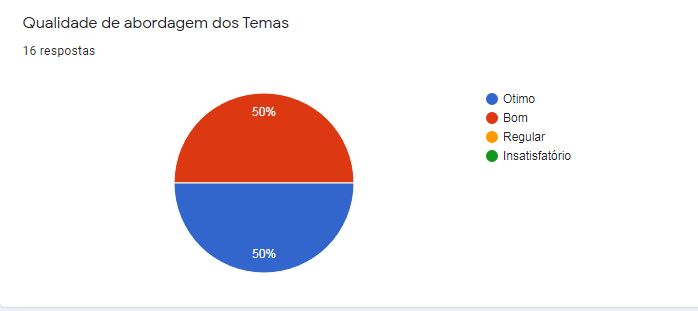 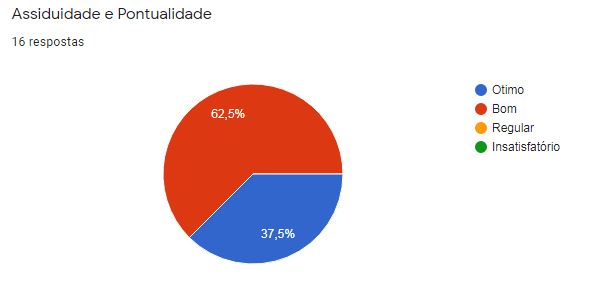 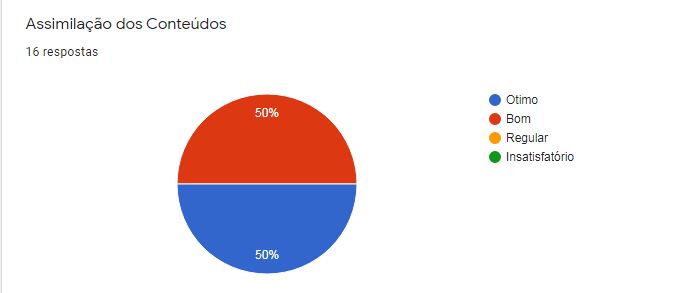 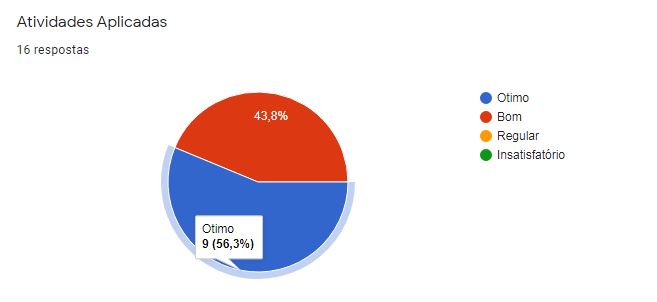 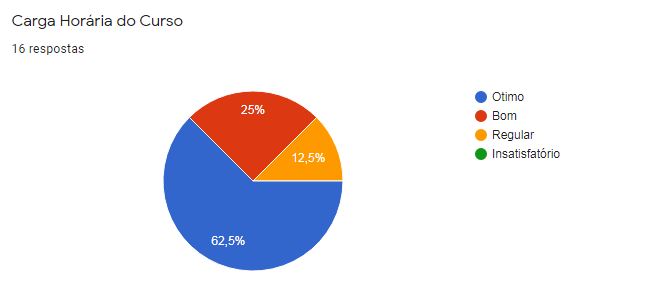 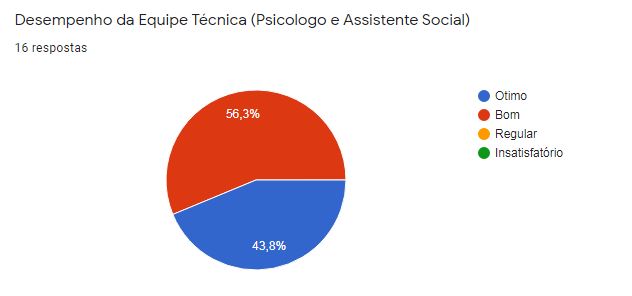 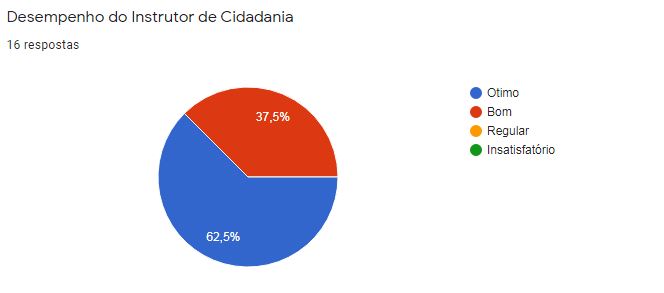 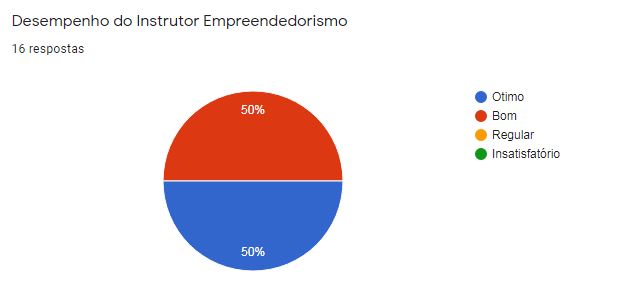 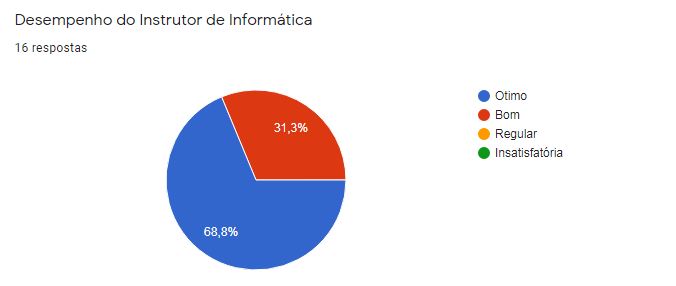 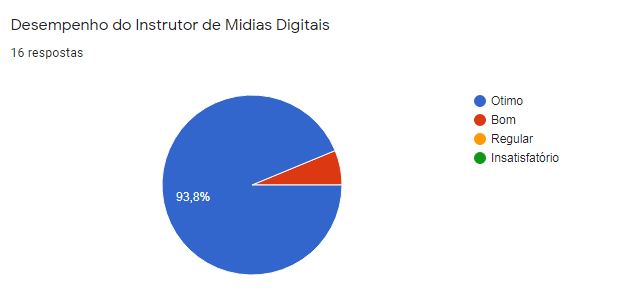 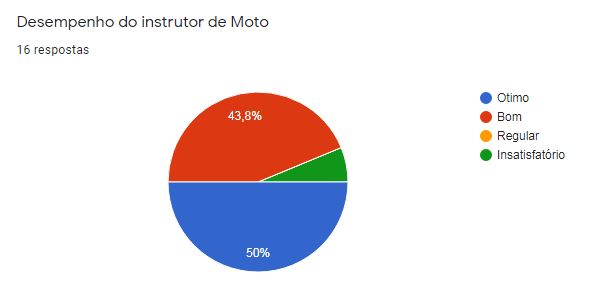 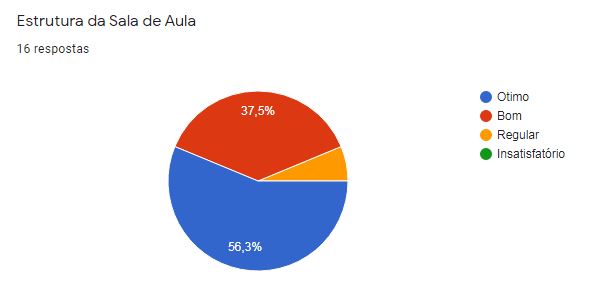 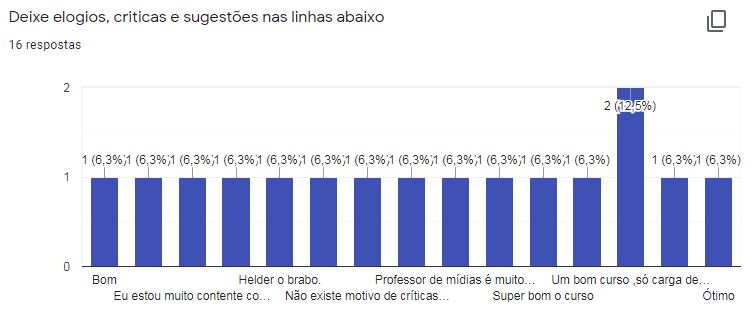 Anexo IIJaneiro a Abril1 - IDENTIFICAÇÃO: 1 - IDENTIFICAÇÃO: 1 - IDENTIFICAÇÃO: 1 - IDENTIFICAÇÃO: Organização: Associação Projov – Programa Rotário para JovensOrganização: Associação Projov – Programa Rotário para JovensCNPJ: 51.244.390/0003-48CNPJ: 51.244.390/0003-48Endereço:     Rua Pará           Endereço:     Rua Pará           Nº: 159Nº: 159Bairro: Aldeia de BarueriBairro: Aldeia de BarueriCEP: 06440-130CEP: 06440-130Telefone: 4166-2632         Telefone: 4166-2632         Cel.: 9.89290457Cel.: 9.89290457E-mail: super@projov.org.brE-mail: super@projov.org.brSite: www.projov.org.brSite: www.projov.org.brPresidente: Aristides Boeira Jr.Presidente: Aristides Boeira Jr.Presidente: Aristides Boeira Jr.Presidente: Aristides Boeira Jr.2 - PROGRAMA: “ACELERANDO A EMPREGABILIDADE E TRANSFORMANDO MENTES INOVADORAS”2 - PROGRAMA: “ACELERANDO A EMPREGABILIDADE E TRANSFORMANDO MENTES INOVADORAS”2 - PROGRAMA: “ACELERANDO A EMPREGABILIDADE E TRANSFORMANDO MENTES INOVADORAS”2 - PROGRAMA: “ACELERANDO A EMPREGABILIDADE E TRANSFORMANDO MENTES INOVADORAS”2.1. - Público Alvo:Faixa Etária:Faixa Etária:a)(X) Criança/Adolescente 15 a 17 15 a 17b) () Idosoc)() Pessoa comDeficiênciad) () Pessoa em situação de Ruae) (X) Família2.2 -Os usuários e/ou suas famílias estão referenciadas no CRAS e CREASa) (X) Sima) (X) Simb) () Não2.3 - Números de famílias que estão referenciados:(3) CRAS(3) CRAS(13) CREAS(- ) CAPS-Trilha( - ) Conselho Tutelar I( - ) Conselho Tutelar I(- ) Casa da CriançaMETA / ATENDIDOSJaneiroFevereiroMarçoAbrilTOTAL NO QUADRIMESTRE (conforme lista de atendidos)Programada3030303030Executada52342929363.1 Justificar quando houver variação da meta / atendidos: Desistência em virtude do término de cumprimento de medidas socioeducativas e dificuldade de adesão dos jovens encaminhados do CREAS.3.1 Justificar quando houver variação da meta / atendidos: Desistência em virtude do término de cumprimento de medidas socioeducativas e dificuldade de adesão dos jovens encaminhados do CREAS.3.1 Justificar quando houver variação da meta / atendidos: Desistência em virtude do término de cumprimento de medidas socioeducativas e dificuldade de adesão dos jovens encaminhados do CREAS.3.1 Justificar quando houver variação da meta / atendidos: Desistência em virtude do término de cumprimento de medidas socioeducativas e dificuldade de adesão dos jovens encaminhados do CREAS.3.1 Justificar quando houver variação da meta / atendidos: Desistência em virtude do término de cumprimento de medidas socioeducativas e dificuldade de adesão dos jovens encaminhados do CREAS.3.1 Justificar quando houver variação da meta / atendidos: Desistência em virtude do término de cumprimento de medidas socioeducativas e dificuldade de adesão dos jovens encaminhados do CREAS.3.2 - Atendidos no Período3.2 - Atendidos no Período3.2 - Atendidos no Período3.2 - Atendidos no Período3.2 - Atendidos no Período3.2 - Atendidos no Período3.2 - Atendidos no Período3.2 - Atendidos no Período3.2 - Atendidos no Período3.2 - Atendidos no Período3.2 - Atendidos no PeríodoAtendidosJANEIROJANEIROFEVEREIROFEVEREIROMARÇOMARÇOABRILABRILNÚMERO DE ATENDIDOS PELA EQUIPE ****NÚMERO DE ATENDIDOS PELA EQUIPE ****Serviço SocialIndividualFamiliaIndividualFamiliaIndividualFamiliaIndividualFamiliaIndividualFamiliaAtendimento-29-------Encaminhamento----------PsicologiaIndividualFamiliaIndividualFamiliaIndividualFamiliaIndividualFamilia--Atendimento-15-02-03----Encaminhamento----------PsicossociaisIndividualFamiliaIndividualFamiliaIndividualFamiliaIndividualFamilia--Atendimento---------Encaminhamento----------Visitas Domiciliares (Equipe Técnica)----------AtendidosAtendidosAtendidosAtendidosAtendidosJANEIROJANEIROJANEIROJANEIROJANEIROFEVEREIROFEVEREIROFEVEREIROFEVEREIROMARÇOMARÇOMARÇOMARÇOMARÇOABRILABRILABRILABRILAções SocioeducativasAções SocioeducativasAções SocioeducativasAções SocioeducativasAções SocioeducativasQdt. EncontroQdt. EncontroQdt. EncontroQdt. AtendidoQdt. AtendidoQdt. EncontroQdt. EncontroQdt. EncontroQdt. AtendidoQdt. EncontroQdt. EncontroQdt. EncontroQdt. AtendidoQdt. AtendidoQdt. EncontroQdt. EncontroQdt. AtendidoQdt. AtendidoGrupo de usuáriosGrupo de usuáriosGrupo de usuáriosGrupo de usuáriosGrupo de usuários020202232303030325030303141400000000Grupo de FamíliasGrupo de FamíliasGrupo de FamíliasGrupo de FamíliasGrupo de Famílias-----01010102---------Oficinas / AtividadesOficinas / AtividadesOficinas / AtividadesOficinas / AtividadesOficinas / AtividadesQdt. EncontroQdt. EncontroQdt. EncontroQdt. AtendidoQdt. AtendidoQdt. EncontroQdt. EncontroQdt. EncontroQdt. AtendidoQdt. EncontroQdt. EncontroQdt. EncontroQdt. AtendidoQdt. AtendidoQdt. EncontroQdt. EncontroQdt. AtendidoQdt. Atendido1. Mídias Digitais1. Mídias Digitais1. Mídias Digitais1. Mídias Digitais1. Mídias Digitais0202022222020202200303031414000000002. Moto – Aula Prática2. Moto – Aula Prática2. Moto – Aula Prática2. Moto – Aula Prática2. Moto – Aula Prática0202021111020202100303030909000000003. Intro. Empreendedorismo3. Intro. Empreendedorismo3. Intro. Empreendedorismo3. Intro. Empreendedorismo3. Intro. Empreendedorismo0202023030030303170303031111000000004.  Cidadania e Aspectos comportamentais4.  Cidadania e Aspectos comportamentais4.  Cidadania e Aspectos comportamentais4.  Cidadania e Aspectos comportamentais4.  Cidadania e Aspectos comportamentais02        02        02        303003030303030303171700000000TOTAL  DE ATENDIDOSTOTAL  DE ATENDIDOSTOTAL  DE ATENDIDOSTOTAL  DE ATENDIDOSTOTAL  DE ATENDIDOS101010575713131340151515303000000000Atividades ComplementaresAtividades ComplementaresAtividades ComplementaresAtividades ComplementaresAtividades ComplementaresQdt. EncontroQdt. EncontroQdt. EncontroQdt. AtendidoQdt. AtendidoQdt. EncontroQdt. EncontroQdt. EncontroQdt. AtendidoQdt. EncontroQdt. EncontroQdt. EncontroQdt. AtendidoQdt. AtendidoQdt. EncontroQdt. EncontroQdt. AtendidoQdt. AtendidoTOTAL DE ATENDIDOSTOTAL DE ATENDIDOSTOTAL DE ATENDIDOSTOTAL DE ATENDIDOSTOTAL DE ATENDIDOS------------------4. - AÇÕES DE CONVIVÊNCIA E FORTALECIMENTO DE VÍNCULOS FAMILIARES E COMUNITÁRIOS4. - AÇÕES DE CONVIVÊNCIA E FORTALECIMENTO DE VÍNCULOS FAMILIARES E COMUNITÁRIOS4. - AÇÕES DE CONVIVÊNCIA E FORTALECIMENTO DE VÍNCULOS FAMILIARES E COMUNITÁRIOS4. - AÇÕES DE CONVIVÊNCIA E FORTALECIMENTO DE VÍNCULOS FAMILIARES E COMUNITÁRIOS4. - AÇÕES DE CONVIVÊNCIA E FORTALECIMENTO DE VÍNCULOS FAMILIARES E COMUNITÁRIOS4. - AÇÕES DE CONVIVÊNCIA E FORTALECIMENTO DE VÍNCULOS FAMILIARES E COMUNITÁRIOS4. - AÇÕES DE CONVIVÊNCIA E FORTALECIMENTO DE VÍNCULOS FAMILIARES E COMUNITÁRIOS4. - AÇÕES DE CONVIVÊNCIA E FORTALECIMENTO DE VÍNCULOS FAMILIARES E COMUNITÁRIOS4. - AÇÕES DE CONVIVÊNCIA E FORTALECIMENTO DE VÍNCULOS FAMILIARES E COMUNITÁRIOS4. - AÇÕES DE CONVIVÊNCIA E FORTALECIMENTO DE VÍNCULOS FAMILIARES E COMUNITÁRIOS4. - AÇÕES DE CONVIVÊNCIA E FORTALECIMENTO DE VÍNCULOS FAMILIARES E COMUNITÁRIOS4. - AÇÕES DE CONVIVÊNCIA E FORTALECIMENTO DE VÍNCULOS FAMILIARES E COMUNITÁRIOS4. - AÇÕES DE CONVIVÊNCIA E FORTALECIMENTO DE VÍNCULOS FAMILIARES E COMUNITÁRIOS4. - AÇÕES DE CONVIVÊNCIA E FORTALECIMENTO DE VÍNCULOS FAMILIARES E COMUNITÁRIOS4. - AÇÕES DE CONVIVÊNCIA E FORTALECIMENTO DE VÍNCULOS FAMILIARES E COMUNITÁRIOS4. - AÇÕES DE CONVIVÊNCIA E FORTALECIMENTO DE VÍNCULOS FAMILIARES E COMUNITÁRIOS4. - AÇÕES DE CONVIVÊNCIA E FORTALECIMENTO DE VÍNCULOS FAMILIARES E COMUNITÁRIOS4. - AÇÕES DE CONVIVÊNCIA E FORTALECIMENTO DE VÍNCULOS FAMILIARES E COMUNITÁRIOS4. - AÇÕES DE CONVIVÊNCIA E FORTALECIMENTO DE VÍNCULOS FAMILIARES E COMUNITÁRIOS4. - AÇÕES DE CONVIVÊNCIA E FORTALECIMENTO DE VÍNCULOS FAMILIARES E COMUNITÁRIOS4. - AÇÕES DE CONVIVÊNCIA E FORTALECIMENTO DE VÍNCULOS FAMILIARES E COMUNITÁRIOS4. - AÇÕES DE CONVIVÊNCIA E FORTALECIMENTO DE VÍNCULOS FAMILIARES E COMUNITÁRIOS4. - AÇÕES DE CONVIVÊNCIA E FORTALECIMENTO DE VÍNCULOS FAMILIARES E COMUNITÁRIOS4.1- GRUPOS COM FAMÍLIAS: Janeiro, Fevereiro, Março e Abril: Durante o processo de acolhida para matricula, as famílias participaram junto com os jovens da entrevista inicial, sendo que receberam orientações sobre o desenvolvimento do projeto, os objetivos e as normas de funcionamento.Foi realizada uma reunião com os jovens do projeto de motos e as técnicas do CREAS.4.1- GRUPOS COM FAMÍLIAS: Janeiro, Fevereiro, Março e Abril: Durante o processo de acolhida para matricula, as famílias participaram junto com os jovens da entrevista inicial, sendo que receberam orientações sobre o desenvolvimento do projeto, os objetivos e as normas de funcionamento.Foi realizada uma reunião com os jovens do projeto de motos e as técnicas do CREAS.4.1- GRUPOS COM FAMÍLIAS: Janeiro, Fevereiro, Março e Abril: Durante o processo de acolhida para matricula, as famílias participaram junto com os jovens da entrevista inicial, sendo que receberam orientações sobre o desenvolvimento do projeto, os objetivos e as normas de funcionamento.Foi realizada uma reunião com os jovens do projeto de motos e as técnicas do CREAS.4.1- GRUPOS COM FAMÍLIAS: Janeiro, Fevereiro, Março e Abril: Durante o processo de acolhida para matricula, as famílias participaram junto com os jovens da entrevista inicial, sendo que receberam orientações sobre o desenvolvimento do projeto, os objetivos e as normas de funcionamento.Foi realizada uma reunião com os jovens do projeto de motos e as técnicas do CREAS.4.1- GRUPOS COM FAMÍLIAS: Janeiro, Fevereiro, Março e Abril: Durante o processo de acolhida para matricula, as famílias participaram junto com os jovens da entrevista inicial, sendo que receberam orientações sobre o desenvolvimento do projeto, os objetivos e as normas de funcionamento.Foi realizada uma reunião com os jovens do projeto de motos e as técnicas do CREAS.4.1- GRUPOS COM FAMÍLIAS: Janeiro, Fevereiro, Março e Abril: Durante o processo de acolhida para matricula, as famílias participaram junto com os jovens da entrevista inicial, sendo que receberam orientações sobre o desenvolvimento do projeto, os objetivos e as normas de funcionamento.Foi realizada uma reunião com os jovens do projeto de motos e as técnicas do CREAS.4.1- GRUPOS COM FAMÍLIAS: Janeiro, Fevereiro, Março e Abril: Durante o processo de acolhida para matricula, as famílias participaram junto com os jovens da entrevista inicial, sendo que receberam orientações sobre o desenvolvimento do projeto, os objetivos e as normas de funcionamento.Foi realizada uma reunião com os jovens do projeto de motos e as técnicas do CREAS.4.1- GRUPOS COM FAMÍLIAS: Janeiro, Fevereiro, Março e Abril: Durante o processo de acolhida para matricula, as famílias participaram junto com os jovens da entrevista inicial, sendo que receberam orientações sobre o desenvolvimento do projeto, os objetivos e as normas de funcionamento.Foi realizada uma reunião com os jovens do projeto de motos e as técnicas do CREAS.4.1- GRUPOS COM FAMÍLIAS: Janeiro, Fevereiro, Março e Abril: Durante o processo de acolhida para matricula, as famílias participaram junto com os jovens da entrevista inicial, sendo que receberam orientações sobre o desenvolvimento do projeto, os objetivos e as normas de funcionamento.Foi realizada uma reunião com os jovens do projeto de motos e as técnicas do CREAS.4.1- GRUPOS COM FAMÍLIAS: Janeiro, Fevereiro, Março e Abril: Durante o processo de acolhida para matricula, as famílias participaram junto com os jovens da entrevista inicial, sendo que receberam orientações sobre o desenvolvimento do projeto, os objetivos e as normas de funcionamento.Foi realizada uma reunião com os jovens do projeto de motos e as técnicas do CREAS.4.1- GRUPOS COM FAMÍLIAS: Janeiro, Fevereiro, Março e Abril: Durante o processo de acolhida para matricula, as famílias participaram junto com os jovens da entrevista inicial, sendo que receberam orientações sobre o desenvolvimento do projeto, os objetivos e as normas de funcionamento.Foi realizada uma reunião com os jovens do projeto de motos e as técnicas do CREAS.4.1- GRUPOS COM FAMÍLIAS: Janeiro, Fevereiro, Março e Abril: Durante o processo de acolhida para matricula, as famílias participaram junto com os jovens da entrevista inicial, sendo que receberam orientações sobre o desenvolvimento do projeto, os objetivos e as normas de funcionamento.Foi realizada uma reunião com os jovens do projeto de motos e as técnicas do CREAS.4.1- GRUPOS COM FAMÍLIAS: Janeiro, Fevereiro, Março e Abril: Durante o processo de acolhida para matricula, as famílias participaram junto com os jovens da entrevista inicial, sendo que receberam orientações sobre o desenvolvimento do projeto, os objetivos e as normas de funcionamento.Foi realizada uma reunião com os jovens do projeto de motos e as técnicas do CREAS.4.1- GRUPOS COM FAMÍLIAS: Janeiro, Fevereiro, Março e Abril: Durante o processo de acolhida para matricula, as famílias participaram junto com os jovens da entrevista inicial, sendo que receberam orientações sobre o desenvolvimento do projeto, os objetivos e as normas de funcionamento.Foi realizada uma reunião com os jovens do projeto de motos e as técnicas do CREAS.4.1- GRUPOS COM FAMÍLIAS: Janeiro, Fevereiro, Março e Abril: Durante o processo de acolhida para matricula, as famílias participaram junto com os jovens da entrevista inicial, sendo que receberam orientações sobre o desenvolvimento do projeto, os objetivos e as normas de funcionamento.Foi realizada uma reunião com os jovens do projeto de motos e as técnicas do CREAS.4.1- GRUPOS COM FAMÍLIAS: Janeiro, Fevereiro, Março e Abril: Durante o processo de acolhida para matricula, as famílias participaram junto com os jovens da entrevista inicial, sendo que receberam orientações sobre o desenvolvimento do projeto, os objetivos e as normas de funcionamento.Foi realizada uma reunião com os jovens do projeto de motos e as técnicas do CREAS.4.1- GRUPOS COM FAMÍLIAS: Janeiro, Fevereiro, Março e Abril: Durante o processo de acolhida para matricula, as famílias participaram junto com os jovens da entrevista inicial, sendo que receberam orientações sobre o desenvolvimento do projeto, os objetivos e as normas de funcionamento.Foi realizada uma reunião com os jovens do projeto de motos e as técnicas do CREAS.4.1- GRUPOS COM FAMÍLIAS: Janeiro, Fevereiro, Março e Abril: Durante o processo de acolhida para matricula, as famílias participaram junto com os jovens da entrevista inicial, sendo que receberam orientações sobre o desenvolvimento do projeto, os objetivos e as normas de funcionamento.Foi realizada uma reunião com os jovens do projeto de motos e as técnicas do CREAS.4.1- GRUPOS COM FAMÍLIAS: Janeiro, Fevereiro, Março e Abril: Durante o processo de acolhida para matricula, as famílias participaram junto com os jovens da entrevista inicial, sendo que receberam orientações sobre o desenvolvimento do projeto, os objetivos e as normas de funcionamento.Foi realizada uma reunião com os jovens do projeto de motos e as técnicas do CREAS.4.1- GRUPOS COM FAMÍLIAS: Janeiro, Fevereiro, Março e Abril: Durante o processo de acolhida para matricula, as famílias participaram junto com os jovens da entrevista inicial, sendo que receberam orientações sobre o desenvolvimento do projeto, os objetivos e as normas de funcionamento.Foi realizada uma reunião com os jovens do projeto de motos e as técnicas do CREAS.4.1- GRUPOS COM FAMÍLIAS: Janeiro, Fevereiro, Março e Abril: Durante o processo de acolhida para matricula, as famílias participaram junto com os jovens da entrevista inicial, sendo que receberam orientações sobre o desenvolvimento do projeto, os objetivos e as normas de funcionamento.Foi realizada uma reunião com os jovens do projeto de motos e as técnicas do CREAS.4.1- GRUPOS COM FAMÍLIAS: Janeiro, Fevereiro, Março e Abril: Durante o processo de acolhida para matricula, as famílias participaram junto com os jovens da entrevista inicial, sendo que receberam orientações sobre o desenvolvimento do projeto, os objetivos e as normas de funcionamento.Foi realizada uma reunião com os jovens do projeto de motos e as técnicas do CREAS.4.1- GRUPOS COM FAMÍLIAS: Janeiro, Fevereiro, Março e Abril: Durante o processo de acolhida para matricula, as famílias participaram junto com os jovens da entrevista inicial, sendo que receberam orientações sobre o desenvolvimento do projeto, os objetivos e as normas de funcionamento.Foi realizada uma reunião com os jovens do projeto de motos e as técnicas do CREAS.4.2 - GRUPOS COM BENEFICIÁRIOS: ATIVIDADES SOCIOEDUCATIVAS4.2 - GRUPOS COM BENEFICIÁRIOS: ATIVIDADES SOCIOEDUCATIVAS4.2 - GRUPOS COM BENEFICIÁRIOS: ATIVIDADES SOCIOEDUCATIVAS4.2 - GRUPOS COM BENEFICIÁRIOS: ATIVIDADES SOCIOEDUCATIVAS4.2 - GRUPOS COM BENEFICIÁRIOS: ATIVIDADES SOCIOEDUCATIVAS4.2 - GRUPOS COM BENEFICIÁRIOS: ATIVIDADES SOCIOEDUCATIVAS4.2 - GRUPOS COM BENEFICIÁRIOS: ATIVIDADES SOCIOEDUCATIVAS4.2 - GRUPOS COM BENEFICIÁRIOS: ATIVIDADES SOCIOEDUCATIVAS4.2 - GRUPOS COM BENEFICIÁRIOS: ATIVIDADES SOCIOEDUCATIVAS4.2 - GRUPOS COM BENEFICIÁRIOS: ATIVIDADES SOCIOEDUCATIVAS4.2 - GRUPOS COM BENEFICIÁRIOS: ATIVIDADES SOCIOEDUCATIVAS4.2 - GRUPOS COM BENEFICIÁRIOS: ATIVIDADES SOCIOEDUCATIVAS4.2 - GRUPOS COM BENEFICIÁRIOS: ATIVIDADES SOCIOEDUCATIVAS4.2 - GRUPOS COM BENEFICIÁRIOS: ATIVIDADES SOCIOEDUCATIVAS4.2 - GRUPOS COM BENEFICIÁRIOS: ATIVIDADES SOCIOEDUCATIVAS4.2 - GRUPOS COM BENEFICIÁRIOS: ATIVIDADES SOCIOEDUCATIVAS4.2 - GRUPOS COM BENEFICIÁRIOS: ATIVIDADES SOCIOEDUCATIVAS4.2 - GRUPOS COM BENEFICIÁRIOS: ATIVIDADES SOCIOEDUCATIVAS4.2 - GRUPOS COM BENEFICIÁRIOS: ATIVIDADES SOCIOEDUCATIVAS4.2 - GRUPOS COM BENEFICIÁRIOS: ATIVIDADES SOCIOEDUCATIVAS4.2 - GRUPOS COM BENEFICIÁRIOS: ATIVIDADES SOCIOEDUCATIVAS4.2 - GRUPOS COM BENEFICIÁRIOS: ATIVIDADES SOCIOEDUCATIVAS4.2 - GRUPOS COM BENEFICIÁRIOS: ATIVIDADES SOCIOEDUCATIVASJaneiro: “Atividade de apresentação inicial”, onde os participantes do projeto falaram das expectativas em relação às oficinas ofertadas. “Conhecimento e Apresentação de um Par”, o objetivo era coletar informações sobre o colega de dupla e apresentar seus pontos mais evidentes ao restante do grupo.Metodologia utilizada: Apresentação geral do grupo individualmente, perceber os seus valores pessoais e perceber-se como único e diferente dos demais. Integração do grupo e aproximação.Fevereiro: ”Vivência dos Balões” com o objetivo de despertar a criatividade  e resolução de desafios. Incentivar a colaboração em resolver situações diversas no grupo. “Meu futuro em minhas mãos” teve por objetivo  proporcionar uma forma e analisar seu presente, e se as conseqüências  das suas atitudes e tomadas de decisão,  “Ser adolescente” a dinâmica  teve por objetivo refletir sobre a adolescência, dar-se conta das características deste período e perceber que é um processo comum a todos.Metodologia: Roda para atividade de balão, formação de grupo e discussão das estratégias e serem utilizadas na elaboração do objetivo final (futuro). Formação de grupos para criação de palavras relacionadas a adolescência, criação de subgrupos para construção de frases sobre a adolescência com maior numero de palavras ditas. Verificar repertório de palavras e criatividade do grupo na reflexão sobre o tema.Março: “Grupo de orientação Coronavirus”, neste dia o grupo recebeu orientações sobre a pandemia com o objetivo de trazer novos conhecimentos e sanar as dúvidas sobre a doença, bem como pensar em ações para a vivência do isolamento social que seria iniciado. “Despertar da cidadania com foco na realidade social” Metodologia: Foi apresentada uma música com foco em contexto social e o grupo refletia sobre o seu entendimento da letra e o que ia de acordo com suas vivências sociais. Realizada roda de conversa e separação de grupos, a fim de inicialmente discutirem os tópicos da letra e posteriormente externar aos demais participantes.   Abril: Em virtude da pandemia, enviamos via online 4 atividades a serem respondidas e devolvidas por e-mail com os temas: “Violência Doméstica, Relato das experiências vividas na quarentena, Entendendo a Humanização e Conhecer a Carta das Nações Unidas”.      Janeiro: “Atividade de apresentação inicial”, onde os participantes do projeto falaram das expectativas em relação às oficinas ofertadas. “Conhecimento e Apresentação de um Par”, o objetivo era coletar informações sobre o colega de dupla e apresentar seus pontos mais evidentes ao restante do grupo.Metodologia utilizada: Apresentação geral do grupo individualmente, perceber os seus valores pessoais e perceber-se como único e diferente dos demais. Integração do grupo e aproximação.Fevereiro: ”Vivência dos Balões” com o objetivo de despertar a criatividade  e resolução de desafios. Incentivar a colaboração em resolver situações diversas no grupo. “Meu futuro em minhas mãos” teve por objetivo  proporcionar uma forma e analisar seu presente, e se as conseqüências  das suas atitudes e tomadas de decisão,  “Ser adolescente” a dinâmica  teve por objetivo refletir sobre a adolescência, dar-se conta das características deste período e perceber que é um processo comum a todos.Metodologia: Roda para atividade de balão, formação de grupo e discussão das estratégias e serem utilizadas na elaboração do objetivo final (futuro). Formação de grupos para criação de palavras relacionadas a adolescência, criação de subgrupos para construção de frases sobre a adolescência com maior numero de palavras ditas. Verificar repertório de palavras e criatividade do grupo na reflexão sobre o tema.Março: “Grupo de orientação Coronavirus”, neste dia o grupo recebeu orientações sobre a pandemia com o objetivo de trazer novos conhecimentos e sanar as dúvidas sobre a doença, bem como pensar em ações para a vivência do isolamento social que seria iniciado. “Despertar da cidadania com foco na realidade social” Metodologia: Foi apresentada uma música com foco em contexto social e o grupo refletia sobre o seu entendimento da letra e o que ia de acordo com suas vivências sociais. Realizada roda de conversa e separação de grupos, a fim de inicialmente discutirem os tópicos da letra e posteriormente externar aos demais participantes.   Abril: Em virtude da pandemia, enviamos via online 4 atividades a serem respondidas e devolvidas por e-mail com os temas: “Violência Doméstica, Relato das experiências vividas na quarentena, Entendendo a Humanização e Conhecer a Carta das Nações Unidas”.      Janeiro: “Atividade de apresentação inicial”, onde os participantes do projeto falaram das expectativas em relação às oficinas ofertadas. “Conhecimento e Apresentação de um Par”, o objetivo era coletar informações sobre o colega de dupla e apresentar seus pontos mais evidentes ao restante do grupo.Metodologia utilizada: Apresentação geral do grupo individualmente, perceber os seus valores pessoais e perceber-se como único e diferente dos demais. Integração do grupo e aproximação.Fevereiro: ”Vivência dos Balões” com o objetivo de despertar a criatividade  e resolução de desafios. Incentivar a colaboração em resolver situações diversas no grupo. “Meu futuro em minhas mãos” teve por objetivo  proporcionar uma forma e analisar seu presente, e se as conseqüências  das suas atitudes e tomadas de decisão,  “Ser adolescente” a dinâmica  teve por objetivo refletir sobre a adolescência, dar-se conta das características deste período e perceber que é um processo comum a todos.Metodologia: Roda para atividade de balão, formação de grupo e discussão das estratégias e serem utilizadas na elaboração do objetivo final (futuro). Formação de grupos para criação de palavras relacionadas a adolescência, criação de subgrupos para construção de frases sobre a adolescência com maior numero de palavras ditas. Verificar repertório de palavras e criatividade do grupo na reflexão sobre o tema.Março: “Grupo de orientação Coronavirus”, neste dia o grupo recebeu orientações sobre a pandemia com o objetivo de trazer novos conhecimentos e sanar as dúvidas sobre a doença, bem como pensar em ações para a vivência do isolamento social que seria iniciado. “Despertar da cidadania com foco na realidade social” Metodologia: Foi apresentada uma música com foco em contexto social e o grupo refletia sobre o seu entendimento da letra e o que ia de acordo com suas vivências sociais. Realizada roda de conversa e separação de grupos, a fim de inicialmente discutirem os tópicos da letra e posteriormente externar aos demais participantes.   Abril: Em virtude da pandemia, enviamos via online 4 atividades a serem respondidas e devolvidas por e-mail com os temas: “Violência Doméstica, Relato das experiências vividas na quarentena, Entendendo a Humanização e Conhecer a Carta das Nações Unidas”.      Janeiro: “Atividade de apresentação inicial”, onde os participantes do projeto falaram das expectativas em relação às oficinas ofertadas. “Conhecimento e Apresentação de um Par”, o objetivo era coletar informações sobre o colega de dupla e apresentar seus pontos mais evidentes ao restante do grupo.Metodologia utilizada: Apresentação geral do grupo individualmente, perceber os seus valores pessoais e perceber-se como único e diferente dos demais. Integração do grupo e aproximação.Fevereiro: ”Vivência dos Balões” com o objetivo de despertar a criatividade  e resolução de desafios. Incentivar a colaboração em resolver situações diversas no grupo. “Meu futuro em minhas mãos” teve por objetivo  proporcionar uma forma e analisar seu presente, e se as conseqüências  das suas atitudes e tomadas de decisão,  “Ser adolescente” a dinâmica  teve por objetivo refletir sobre a adolescência, dar-se conta das características deste período e perceber que é um processo comum a todos.Metodologia: Roda para atividade de balão, formação de grupo e discussão das estratégias e serem utilizadas na elaboração do objetivo final (futuro). Formação de grupos para criação de palavras relacionadas a adolescência, criação de subgrupos para construção de frases sobre a adolescência com maior numero de palavras ditas. Verificar repertório de palavras e criatividade do grupo na reflexão sobre o tema.Março: “Grupo de orientação Coronavirus”, neste dia o grupo recebeu orientações sobre a pandemia com o objetivo de trazer novos conhecimentos e sanar as dúvidas sobre a doença, bem como pensar em ações para a vivência do isolamento social que seria iniciado. “Despertar da cidadania com foco na realidade social” Metodologia: Foi apresentada uma música com foco em contexto social e o grupo refletia sobre o seu entendimento da letra e o que ia de acordo com suas vivências sociais. Realizada roda de conversa e separação de grupos, a fim de inicialmente discutirem os tópicos da letra e posteriormente externar aos demais participantes.   Abril: Em virtude da pandemia, enviamos via online 4 atividades a serem respondidas e devolvidas por e-mail com os temas: “Violência Doméstica, Relato das experiências vividas na quarentena, Entendendo a Humanização e Conhecer a Carta das Nações Unidas”.      Janeiro: “Atividade de apresentação inicial”, onde os participantes do projeto falaram das expectativas em relação às oficinas ofertadas. “Conhecimento e Apresentação de um Par”, o objetivo era coletar informações sobre o colega de dupla e apresentar seus pontos mais evidentes ao restante do grupo.Metodologia utilizada: Apresentação geral do grupo individualmente, perceber os seus valores pessoais e perceber-se como único e diferente dos demais. Integração do grupo e aproximação.Fevereiro: ”Vivência dos Balões” com o objetivo de despertar a criatividade  e resolução de desafios. Incentivar a colaboração em resolver situações diversas no grupo. “Meu futuro em minhas mãos” teve por objetivo  proporcionar uma forma e analisar seu presente, e se as conseqüências  das suas atitudes e tomadas de decisão,  “Ser adolescente” a dinâmica  teve por objetivo refletir sobre a adolescência, dar-se conta das características deste período e perceber que é um processo comum a todos.Metodologia: Roda para atividade de balão, formação de grupo e discussão das estratégias e serem utilizadas na elaboração do objetivo final (futuro). Formação de grupos para criação de palavras relacionadas a adolescência, criação de subgrupos para construção de frases sobre a adolescência com maior numero de palavras ditas. Verificar repertório de palavras e criatividade do grupo na reflexão sobre o tema.Março: “Grupo de orientação Coronavirus”, neste dia o grupo recebeu orientações sobre a pandemia com o objetivo de trazer novos conhecimentos e sanar as dúvidas sobre a doença, bem como pensar em ações para a vivência do isolamento social que seria iniciado. “Despertar da cidadania com foco na realidade social” Metodologia: Foi apresentada uma música com foco em contexto social e o grupo refletia sobre o seu entendimento da letra e o que ia de acordo com suas vivências sociais. Realizada roda de conversa e separação de grupos, a fim de inicialmente discutirem os tópicos da letra e posteriormente externar aos demais participantes.   Abril: Em virtude da pandemia, enviamos via online 4 atividades a serem respondidas e devolvidas por e-mail com os temas: “Violência Doméstica, Relato das experiências vividas na quarentena, Entendendo a Humanização e Conhecer a Carta das Nações Unidas”.      Janeiro: “Atividade de apresentação inicial”, onde os participantes do projeto falaram das expectativas em relação às oficinas ofertadas. “Conhecimento e Apresentação de um Par”, o objetivo era coletar informações sobre o colega de dupla e apresentar seus pontos mais evidentes ao restante do grupo.Metodologia utilizada: Apresentação geral do grupo individualmente, perceber os seus valores pessoais e perceber-se como único e diferente dos demais. Integração do grupo e aproximação.Fevereiro: ”Vivência dos Balões” com o objetivo de despertar a criatividade  e resolução de desafios. Incentivar a colaboração em resolver situações diversas no grupo. “Meu futuro em minhas mãos” teve por objetivo  proporcionar uma forma e analisar seu presente, e se as conseqüências  das suas atitudes e tomadas de decisão,  “Ser adolescente” a dinâmica  teve por objetivo refletir sobre a adolescência, dar-se conta das características deste período e perceber que é um processo comum a todos.Metodologia: Roda para atividade de balão, formação de grupo e discussão das estratégias e serem utilizadas na elaboração do objetivo final (futuro). Formação de grupos para criação de palavras relacionadas a adolescência, criação de subgrupos para construção de frases sobre a adolescência com maior numero de palavras ditas. Verificar repertório de palavras e criatividade do grupo na reflexão sobre o tema.Março: “Grupo de orientação Coronavirus”, neste dia o grupo recebeu orientações sobre a pandemia com o objetivo de trazer novos conhecimentos e sanar as dúvidas sobre a doença, bem como pensar em ações para a vivência do isolamento social que seria iniciado. “Despertar da cidadania com foco na realidade social” Metodologia: Foi apresentada uma música com foco em contexto social e o grupo refletia sobre o seu entendimento da letra e o que ia de acordo com suas vivências sociais. Realizada roda de conversa e separação de grupos, a fim de inicialmente discutirem os tópicos da letra e posteriormente externar aos demais participantes.   Abril: Em virtude da pandemia, enviamos via online 4 atividades a serem respondidas e devolvidas por e-mail com os temas: “Violência Doméstica, Relato das experiências vividas na quarentena, Entendendo a Humanização e Conhecer a Carta das Nações Unidas”.      Janeiro: “Atividade de apresentação inicial”, onde os participantes do projeto falaram das expectativas em relação às oficinas ofertadas. “Conhecimento e Apresentação de um Par”, o objetivo era coletar informações sobre o colega de dupla e apresentar seus pontos mais evidentes ao restante do grupo.Metodologia utilizada: Apresentação geral do grupo individualmente, perceber os seus valores pessoais e perceber-se como único e diferente dos demais. Integração do grupo e aproximação.Fevereiro: ”Vivência dos Balões” com o objetivo de despertar a criatividade  e resolução de desafios. Incentivar a colaboração em resolver situações diversas no grupo. “Meu futuro em minhas mãos” teve por objetivo  proporcionar uma forma e analisar seu presente, e se as conseqüências  das suas atitudes e tomadas de decisão,  “Ser adolescente” a dinâmica  teve por objetivo refletir sobre a adolescência, dar-se conta das características deste período e perceber que é um processo comum a todos.Metodologia: Roda para atividade de balão, formação de grupo e discussão das estratégias e serem utilizadas na elaboração do objetivo final (futuro). Formação de grupos para criação de palavras relacionadas a adolescência, criação de subgrupos para construção de frases sobre a adolescência com maior numero de palavras ditas. Verificar repertório de palavras e criatividade do grupo na reflexão sobre o tema.Março: “Grupo de orientação Coronavirus”, neste dia o grupo recebeu orientações sobre a pandemia com o objetivo de trazer novos conhecimentos e sanar as dúvidas sobre a doença, bem como pensar em ações para a vivência do isolamento social que seria iniciado. “Despertar da cidadania com foco na realidade social” Metodologia: Foi apresentada uma música com foco em contexto social e o grupo refletia sobre o seu entendimento da letra e o que ia de acordo com suas vivências sociais. Realizada roda de conversa e separação de grupos, a fim de inicialmente discutirem os tópicos da letra e posteriormente externar aos demais participantes.   Abril: Em virtude da pandemia, enviamos via online 4 atividades a serem respondidas e devolvidas por e-mail com os temas: “Violência Doméstica, Relato das experiências vividas na quarentena, Entendendo a Humanização e Conhecer a Carta das Nações Unidas”.      Janeiro: “Atividade de apresentação inicial”, onde os participantes do projeto falaram das expectativas em relação às oficinas ofertadas. “Conhecimento e Apresentação de um Par”, o objetivo era coletar informações sobre o colega de dupla e apresentar seus pontos mais evidentes ao restante do grupo.Metodologia utilizada: Apresentação geral do grupo individualmente, perceber os seus valores pessoais e perceber-se como único e diferente dos demais. Integração do grupo e aproximação.Fevereiro: ”Vivência dos Balões” com o objetivo de despertar a criatividade  e resolução de desafios. Incentivar a colaboração em resolver situações diversas no grupo. “Meu futuro em minhas mãos” teve por objetivo  proporcionar uma forma e analisar seu presente, e se as conseqüências  das suas atitudes e tomadas de decisão,  “Ser adolescente” a dinâmica  teve por objetivo refletir sobre a adolescência, dar-se conta das características deste período e perceber que é um processo comum a todos.Metodologia: Roda para atividade de balão, formação de grupo e discussão das estratégias e serem utilizadas na elaboração do objetivo final (futuro). Formação de grupos para criação de palavras relacionadas a adolescência, criação de subgrupos para construção de frases sobre a adolescência com maior numero de palavras ditas. Verificar repertório de palavras e criatividade do grupo na reflexão sobre o tema.Março: “Grupo de orientação Coronavirus”, neste dia o grupo recebeu orientações sobre a pandemia com o objetivo de trazer novos conhecimentos e sanar as dúvidas sobre a doença, bem como pensar em ações para a vivência do isolamento social que seria iniciado. “Despertar da cidadania com foco na realidade social” Metodologia: Foi apresentada uma música com foco em contexto social e o grupo refletia sobre o seu entendimento da letra e o que ia de acordo com suas vivências sociais. Realizada roda de conversa e separação de grupos, a fim de inicialmente discutirem os tópicos da letra e posteriormente externar aos demais participantes.   Abril: Em virtude da pandemia, enviamos via online 4 atividades a serem respondidas e devolvidas por e-mail com os temas: “Violência Doméstica, Relato das experiências vividas na quarentena, Entendendo a Humanização e Conhecer a Carta das Nações Unidas”.      Janeiro: “Atividade de apresentação inicial”, onde os participantes do projeto falaram das expectativas em relação às oficinas ofertadas. “Conhecimento e Apresentação de um Par”, o objetivo era coletar informações sobre o colega de dupla e apresentar seus pontos mais evidentes ao restante do grupo.Metodologia utilizada: Apresentação geral do grupo individualmente, perceber os seus valores pessoais e perceber-se como único e diferente dos demais. Integração do grupo e aproximação.Fevereiro: ”Vivência dos Balões” com o objetivo de despertar a criatividade  e resolução de desafios. Incentivar a colaboração em resolver situações diversas no grupo. “Meu futuro em minhas mãos” teve por objetivo  proporcionar uma forma e analisar seu presente, e se as conseqüências  das suas atitudes e tomadas de decisão,  “Ser adolescente” a dinâmica  teve por objetivo refletir sobre a adolescência, dar-se conta das características deste período e perceber que é um processo comum a todos.Metodologia: Roda para atividade de balão, formação de grupo e discussão das estratégias e serem utilizadas na elaboração do objetivo final (futuro). Formação de grupos para criação de palavras relacionadas a adolescência, criação de subgrupos para construção de frases sobre a adolescência com maior numero de palavras ditas. Verificar repertório de palavras e criatividade do grupo na reflexão sobre o tema.Março: “Grupo de orientação Coronavirus”, neste dia o grupo recebeu orientações sobre a pandemia com o objetivo de trazer novos conhecimentos e sanar as dúvidas sobre a doença, bem como pensar em ações para a vivência do isolamento social que seria iniciado. “Despertar da cidadania com foco na realidade social” Metodologia: Foi apresentada uma música com foco em contexto social e o grupo refletia sobre o seu entendimento da letra e o que ia de acordo com suas vivências sociais. Realizada roda de conversa e separação de grupos, a fim de inicialmente discutirem os tópicos da letra e posteriormente externar aos demais participantes.   Abril: Em virtude da pandemia, enviamos via online 4 atividades a serem respondidas e devolvidas por e-mail com os temas: “Violência Doméstica, Relato das experiências vividas na quarentena, Entendendo a Humanização e Conhecer a Carta das Nações Unidas”.      Janeiro: “Atividade de apresentação inicial”, onde os participantes do projeto falaram das expectativas em relação às oficinas ofertadas. “Conhecimento e Apresentação de um Par”, o objetivo era coletar informações sobre o colega de dupla e apresentar seus pontos mais evidentes ao restante do grupo.Metodologia utilizada: Apresentação geral do grupo individualmente, perceber os seus valores pessoais e perceber-se como único e diferente dos demais. Integração do grupo e aproximação.Fevereiro: ”Vivência dos Balões” com o objetivo de despertar a criatividade  e resolução de desafios. Incentivar a colaboração em resolver situações diversas no grupo. “Meu futuro em minhas mãos” teve por objetivo  proporcionar uma forma e analisar seu presente, e se as conseqüências  das suas atitudes e tomadas de decisão,  “Ser adolescente” a dinâmica  teve por objetivo refletir sobre a adolescência, dar-se conta das características deste período e perceber que é um processo comum a todos.Metodologia: Roda para atividade de balão, formação de grupo e discussão das estratégias e serem utilizadas na elaboração do objetivo final (futuro). Formação de grupos para criação de palavras relacionadas a adolescência, criação de subgrupos para construção de frases sobre a adolescência com maior numero de palavras ditas. Verificar repertório de palavras e criatividade do grupo na reflexão sobre o tema.Março: “Grupo de orientação Coronavirus”, neste dia o grupo recebeu orientações sobre a pandemia com o objetivo de trazer novos conhecimentos e sanar as dúvidas sobre a doença, bem como pensar em ações para a vivência do isolamento social que seria iniciado. “Despertar da cidadania com foco na realidade social” Metodologia: Foi apresentada uma música com foco em contexto social e o grupo refletia sobre o seu entendimento da letra e o que ia de acordo com suas vivências sociais. Realizada roda de conversa e separação de grupos, a fim de inicialmente discutirem os tópicos da letra e posteriormente externar aos demais participantes.   Abril: Em virtude da pandemia, enviamos via online 4 atividades a serem respondidas e devolvidas por e-mail com os temas: “Violência Doméstica, Relato das experiências vividas na quarentena, Entendendo a Humanização e Conhecer a Carta das Nações Unidas”.      Janeiro: “Atividade de apresentação inicial”, onde os participantes do projeto falaram das expectativas em relação às oficinas ofertadas. “Conhecimento e Apresentação de um Par”, o objetivo era coletar informações sobre o colega de dupla e apresentar seus pontos mais evidentes ao restante do grupo.Metodologia utilizada: Apresentação geral do grupo individualmente, perceber os seus valores pessoais e perceber-se como único e diferente dos demais. Integração do grupo e aproximação.Fevereiro: ”Vivência dos Balões” com o objetivo de despertar a criatividade  e resolução de desafios. Incentivar a colaboração em resolver situações diversas no grupo. “Meu futuro em minhas mãos” teve por objetivo  proporcionar uma forma e analisar seu presente, e se as conseqüências  das suas atitudes e tomadas de decisão,  “Ser adolescente” a dinâmica  teve por objetivo refletir sobre a adolescência, dar-se conta das características deste período e perceber que é um processo comum a todos.Metodologia: Roda para atividade de balão, formação de grupo e discussão das estratégias e serem utilizadas na elaboração do objetivo final (futuro). Formação de grupos para criação de palavras relacionadas a adolescência, criação de subgrupos para construção de frases sobre a adolescência com maior numero de palavras ditas. Verificar repertório de palavras e criatividade do grupo na reflexão sobre o tema.Março: “Grupo de orientação Coronavirus”, neste dia o grupo recebeu orientações sobre a pandemia com o objetivo de trazer novos conhecimentos e sanar as dúvidas sobre a doença, bem como pensar em ações para a vivência do isolamento social que seria iniciado. “Despertar da cidadania com foco na realidade social” Metodologia: Foi apresentada uma música com foco em contexto social e o grupo refletia sobre o seu entendimento da letra e o que ia de acordo com suas vivências sociais. Realizada roda de conversa e separação de grupos, a fim de inicialmente discutirem os tópicos da letra e posteriormente externar aos demais participantes.   Abril: Em virtude da pandemia, enviamos via online 4 atividades a serem respondidas e devolvidas por e-mail com os temas: “Violência Doméstica, Relato das experiências vividas na quarentena, Entendendo a Humanização e Conhecer a Carta das Nações Unidas”.      Janeiro: “Atividade de apresentação inicial”, onde os participantes do projeto falaram das expectativas em relação às oficinas ofertadas. “Conhecimento e Apresentação de um Par”, o objetivo era coletar informações sobre o colega de dupla e apresentar seus pontos mais evidentes ao restante do grupo.Metodologia utilizada: Apresentação geral do grupo individualmente, perceber os seus valores pessoais e perceber-se como único e diferente dos demais. Integração do grupo e aproximação.Fevereiro: ”Vivência dos Balões” com o objetivo de despertar a criatividade  e resolução de desafios. Incentivar a colaboração em resolver situações diversas no grupo. “Meu futuro em minhas mãos” teve por objetivo  proporcionar uma forma e analisar seu presente, e se as conseqüências  das suas atitudes e tomadas de decisão,  “Ser adolescente” a dinâmica  teve por objetivo refletir sobre a adolescência, dar-se conta das características deste período e perceber que é um processo comum a todos.Metodologia: Roda para atividade de balão, formação de grupo e discussão das estratégias e serem utilizadas na elaboração do objetivo final (futuro). Formação de grupos para criação de palavras relacionadas a adolescência, criação de subgrupos para construção de frases sobre a adolescência com maior numero de palavras ditas. Verificar repertório de palavras e criatividade do grupo na reflexão sobre o tema.Março: “Grupo de orientação Coronavirus”, neste dia o grupo recebeu orientações sobre a pandemia com o objetivo de trazer novos conhecimentos e sanar as dúvidas sobre a doença, bem como pensar em ações para a vivência do isolamento social que seria iniciado. “Despertar da cidadania com foco na realidade social” Metodologia: Foi apresentada uma música com foco em contexto social e o grupo refletia sobre o seu entendimento da letra e o que ia de acordo com suas vivências sociais. Realizada roda de conversa e separação de grupos, a fim de inicialmente discutirem os tópicos da letra e posteriormente externar aos demais participantes.   Abril: Em virtude da pandemia, enviamos via online 4 atividades a serem respondidas e devolvidas por e-mail com os temas: “Violência Doméstica, Relato das experiências vividas na quarentena, Entendendo a Humanização e Conhecer a Carta das Nações Unidas”.      Janeiro: “Atividade de apresentação inicial”, onde os participantes do projeto falaram das expectativas em relação às oficinas ofertadas. “Conhecimento e Apresentação de um Par”, o objetivo era coletar informações sobre o colega de dupla e apresentar seus pontos mais evidentes ao restante do grupo.Metodologia utilizada: Apresentação geral do grupo individualmente, perceber os seus valores pessoais e perceber-se como único e diferente dos demais. Integração do grupo e aproximação.Fevereiro: ”Vivência dos Balões” com o objetivo de despertar a criatividade  e resolução de desafios. Incentivar a colaboração em resolver situações diversas no grupo. “Meu futuro em minhas mãos” teve por objetivo  proporcionar uma forma e analisar seu presente, e se as conseqüências  das suas atitudes e tomadas de decisão,  “Ser adolescente” a dinâmica  teve por objetivo refletir sobre a adolescência, dar-se conta das características deste período e perceber que é um processo comum a todos.Metodologia: Roda para atividade de balão, formação de grupo e discussão das estratégias e serem utilizadas na elaboração do objetivo final (futuro). Formação de grupos para criação de palavras relacionadas a adolescência, criação de subgrupos para construção de frases sobre a adolescência com maior numero de palavras ditas. Verificar repertório de palavras e criatividade do grupo na reflexão sobre o tema.Março: “Grupo de orientação Coronavirus”, neste dia o grupo recebeu orientações sobre a pandemia com o objetivo de trazer novos conhecimentos e sanar as dúvidas sobre a doença, bem como pensar em ações para a vivência do isolamento social que seria iniciado. “Despertar da cidadania com foco na realidade social” Metodologia: Foi apresentada uma música com foco em contexto social e o grupo refletia sobre o seu entendimento da letra e o que ia de acordo com suas vivências sociais. Realizada roda de conversa e separação de grupos, a fim de inicialmente discutirem os tópicos da letra e posteriormente externar aos demais participantes.   Abril: Em virtude da pandemia, enviamos via online 4 atividades a serem respondidas e devolvidas por e-mail com os temas: “Violência Doméstica, Relato das experiências vividas na quarentena, Entendendo a Humanização e Conhecer a Carta das Nações Unidas”.      Janeiro: “Atividade de apresentação inicial”, onde os participantes do projeto falaram das expectativas em relação às oficinas ofertadas. “Conhecimento e Apresentação de um Par”, o objetivo era coletar informações sobre o colega de dupla e apresentar seus pontos mais evidentes ao restante do grupo.Metodologia utilizada: Apresentação geral do grupo individualmente, perceber os seus valores pessoais e perceber-se como único e diferente dos demais. Integração do grupo e aproximação.Fevereiro: ”Vivência dos Balões” com o objetivo de despertar a criatividade  e resolução de desafios. Incentivar a colaboração em resolver situações diversas no grupo. “Meu futuro em minhas mãos” teve por objetivo  proporcionar uma forma e analisar seu presente, e se as conseqüências  das suas atitudes e tomadas de decisão,  “Ser adolescente” a dinâmica  teve por objetivo refletir sobre a adolescência, dar-se conta das características deste período e perceber que é um processo comum a todos.Metodologia: Roda para atividade de balão, formação de grupo e discussão das estratégias e serem utilizadas na elaboração do objetivo final (futuro). Formação de grupos para criação de palavras relacionadas a adolescência, criação de subgrupos para construção de frases sobre a adolescência com maior numero de palavras ditas. Verificar repertório de palavras e criatividade do grupo na reflexão sobre o tema.Março: “Grupo de orientação Coronavirus”, neste dia o grupo recebeu orientações sobre a pandemia com o objetivo de trazer novos conhecimentos e sanar as dúvidas sobre a doença, bem como pensar em ações para a vivência do isolamento social que seria iniciado. “Despertar da cidadania com foco na realidade social” Metodologia: Foi apresentada uma música com foco em contexto social e o grupo refletia sobre o seu entendimento da letra e o que ia de acordo com suas vivências sociais. Realizada roda de conversa e separação de grupos, a fim de inicialmente discutirem os tópicos da letra e posteriormente externar aos demais participantes.   Abril: Em virtude da pandemia, enviamos via online 4 atividades a serem respondidas e devolvidas por e-mail com os temas: “Violência Doméstica, Relato das experiências vividas na quarentena, Entendendo a Humanização e Conhecer a Carta das Nações Unidas”.      Janeiro: “Atividade de apresentação inicial”, onde os participantes do projeto falaram das expectativas em relação às oficinas ofertadas. “Conhecimento e Apresentação de um Par”, o objetivo era coletar informações sobre o colega de dupla e apresentar seus pontos mais evidentes ao restante do grupo.Metodologia utilizada: Apresentação geral do grupo individualmente, perceber os seus valores pessoais e perceber-se como único e diferente dos demais. Integração do grupo e aproximação.Fevereiro: ”Vivência dos Balões” com o objetivo de despertar a criatividade  e resolução de desafios. Incentivar a colaboração em resolver situações diversas no grupo. “Meu futuro em minhas mãos” teve por objetivo  proporcionar uma forma e analisar seu presente, e se as conseqüências  das suas atitudes e tomadas de decisão,  “Ser adolescente” a dinâmica  teve por objetivo refletir sobre a adolescência, dar-se conta das características deste período e perceber que é um processo comum a todos.Metodologia: Roda para atividade de balão, formação de grupo e discussão das estratégias e serem utilizadas na elaboração do objetivo final (futuro). Formação de grupos para criação de palavras relacionadas a adolescência, criação de subgrupos para construção de frases sobre a adolescência com maior numero de palavras ditas. Verificar repertório de palavras e criatividade do grupo na reflexão sobre o tema.Março: “Grupo de orientação Coronavirus”, neste dia o grupo recebeu orientações sobre a pandemia com o objetivo de trazer novos conhecimentos e sanar as dúvidas sobre a doença, bem como pensar em ações para a vivência do isolamento social que seria iniciado. “Despertar da cidadania com foco na realidade social” Metodologia: Foi apresentada uma música com foco em contexto social e o grupo refletia sobre o seu entendimento da letra e o que ia de acordo com suas vivências sociais. Realizada roda de conversa e separação de grupos, a fim de inicialmente discutirem os tópicos da letra e posteriormente externar aos demais participantes.   Abril: Em virtude da pandemia, enviamos via online 4 atividades a serem respondidas e devolvidas por e-mail com os temas: “Violência Doméstica, Relato das experiências vividas na quarentena, Entendendo a Humanização e Conhecer a Carta das Nações Unidas”.      Janeiro: “Atividade de apresentação inicial”, onde os participantes do projeto falaram das expectativas em relação às oficinas ofertadas. “Conhecimento e Apresentação de um Par”, o objetivo era coletar informações sobre o colega de dupla e apresentar seus pontos mais evidentes ao restante do grupo.Metodologia utilizada: Apresentação geral do grupo individualmente, perceber os seus valores pessoais e perceber-se como único e diferente dos demais. Integração do grupo e aproximação.Fevereiro: ”Vivência dos Balões” com o objetivo de despertar a criatividade  e resolução de desafios. Incentivar a colaboração em resolver situações diversas no grupo. “Meu futuro em minhas mãos” teve por objetivo  proporcionar uma forma e analisar seu presente, e se as conseqüências  das suas atitudes e tomadas de decisão,  “Ser adolescente” a dinâmica  teve por objetivo refletir sobre a adolescência, dar-se conta das características deste período e perceber que é um processo comum a todos.Metodologia: Roda para atividade de balão, formação de grupo e discussão das estratégias e serem utilizadas na elaboração do objetivo final (futuro). Formação de grupos para criação de palavras relacionadas a adolescência, criação de subgrupos para construção de frases sobre a adolescência com maior numero de palavras ditas. Verificar repertório de palavras e criatividade do grupo na reflexão sobre o tema.Março: “Grupo de orientação Coronavirus”, neste dia o grupo recebeu orientações sobre a pandemia com o objetivo de trazer novos conhecimentos e sanar as dúvidas sobre a doença, bem como pensar em ações para a vivência do isolamento social que seria iniciado. “Despertar da cidadania com foco na realidade social” Metodologia: Foi apresentada uma música com foco em contexto social e o grupo refletia sobre o seu entendimento da letra e o que ia de acordo com suas vivências sociais. Realizada roda de conversa e separação de grupos, a fim de inicialmente discutirem os tópicos da letra e posteriormente externar aos demais participantes.   Abril: Em virtude da pandemia, enviamos via online 4 atividades a serem respondidas e devolvidas por e-mail com os temas: “Violência Doméstica, Relato das experiências vividas na quarentena, Entendendo a Humanização e Conhecer a Carta das Nações Unidas”.      Janeiro: “Atividade de apresentação inicial”, onde os participantes do projeto falaram das expectativas em relação às oficinas ofertadas. “Conhecimento e Apresentação de um Par”, o objetivo era coletar informações sobre o colega de dupla e apresentar seus pontos mais evidentes ao restante do grupo.Metodologia utilizada: Apresentação geral do grupo individualmente, perceber os seus valores pessoais e perceber-se como único e diferente dos demais. Integração do grupo e aproximação.Fevereiro: ”Vivência dos Balões” com o objetivo de despertar a criatividade  e resolução de desafios. Incentivar a colaboração em resolver situações diversas no grupo. “Meu futuro em minhas mãos” teve por objetivo  proporcionar uma forma e analisar seu presente, e se as conseqüências  das suas atitudes e tomadas de decisão,  “Ser adolescente” a dinâmica  teve por objetivo refletir sobre a adolescência, dar-se conta das características deste período e perceber que é um processo comum a todos.Metodologia: Roda para atividade de balão, formação de grupo e discussão das estratégias e serem utilizadas na elaboração do objetivo final (futuro). Formação de grupos para criação de palavras relacionadas a adolescência, criação de subgrupos para construção de frases sobre a adolescência com maior numero de palavras ditas. Verificar repertório de palavras e criatividade do grupo na reflexão sobre o tema.Março: “Grupo de orientação Coronavirus”, neste dia o grupo recebeu orientações sobre a pandemia com o objetivo de trazer novos conhecimentos e sanar as dúvidas sobre a doença, bem como pensar em ações para a vivência do isolamento social que seria iniciado. “Despertar da cidadania com foco na realidade social” Metodologia: Foi apresentada uma música com foco em contexto social e o grupo refletia sobre o seu entendimento da letra e o que ia de acordo com suas vivências sociais. Realizada roda de conversa e separação de grupos, a fim de inicialmente discutirem os tópicos da letra e posteriormente externar aos demais participantes.   Abril: Em virtude da pandemia, enviamos via online 4 atividades a serem respondidas e devolvidas por e-mail com os temas: “Violência Doméstica, Relato das experiências vividas na quarentena, Entendendo a Humanização e Conhecer a Carta das Nações Unidas”.      Janeiro: “Atividade de apresentação inicial”, onde os participantes do projeto falaram das expectativas em relação às oficinas ofertadas. “Conhecimento e Apresentação de um Par”, o objetivo era coletar informações sobre o colega de dupla e apresentar seus pontos mais evidentes ao restante do grupo.Metodologia utilizada: Apresentação geral do grupo individualmente, perceber os seus valores pessoais e perceber-se como único e diferente dos demais. Integração do grupo e aproximação.Fevereiro: ”Vivência dos Balões” com o objetivo de despertar a criatividade  e resolução de desafios. Incentivar a colaboração em resolver situações diversas no grupo. “Meu futuro em minhas mãos” teve por objetivo  proporcionar uma forma e analisar seu presente, e se as conseqüências  das suas atitudes e tomadas de decisão,  “Ser adolescente” a dinâmica  teve por objetivo refletir sobre a adolescência, dar-se conta das características deste período e perceber que é um processo comum a todos.Metodologia: Roda para atividade de balão, formação de grupo e discussão das estratégias e serem utilizadas na elaboração do objetivo final (futuro). Formação de grupos para criação de palavras relacionadas a adolescência, criação de subgrupos para construção de frases sobre a adolescência com maior numero de palavras ditas. Verificar repertório de palavras e criatividade do grupo na reflexão sobre o tema.Março: “Grupo de orientação Coronavirus”, neste dia o grupo recebeu orientações sobre a pandemia com o objetivo de trazer novos conhecimentos e sanar as dúvidas sobre a doença, bem como pensar em ações para a vivência do isolamento social que seria iniciado. “Despertar da cidadania com foco na realidade social” Metodologia: Foi apresentada uma música com foco em contexto social e o grupo refletia sobre o seu entendimento da letra e o que ia de acordo com suas vivências sociais. Realizada roda de conversa e separação de grupos, a fim de inicialmente discutirem os tópicos da letra e posteriormente externar aos demais participantes.   Abril: Em virtude da pandemia, enviamos via online 4 atividades a serem respondidas e devolvidas por e-mail com os temas: “Violência Doméstica, Relato das experiências vividas na quarentena, Entendendo a Humanização e Conhecer a Carta das Nações Unidas”.      Janeiro: “Atividade de apresentação inicial”, onde os participantes do projeto falaram das expectativas em relação às oficinas ofertadas. “Conhecimento e Apresentação de um Par”, o objetivo era coletar informações sobre o colega de dupla e apresentar seus pontos mais evidentes ao restante do grupo.Metodologia utilizada: Apresentação geral do grupo individualmente, perceber os seus valores pessoais e perceber-se como único e diferente dos demais. Integração do grupo e aproximação.Fevereiro: ”Vivência dos Balões” com o objetivo de despertar a criatividade  e resolução de desafios. Incentivar a colaboração em resolver situações diversas no grupo. “Meu futuro em minhas mãos” teve por objetivo  proporcionar uma forma e analisar seu presente, e se as conseqüências  das suas atitudes e tomadas de decisão,  “Ser adolescente” a dinâmica  teve por objetivo refletir sobre a adolescência, dar-se conta das características deste período e perceber que é um processo comum a todos.Metodologia: Roda para atividade de balão, formação de grupo e discussão das estratégias e serem utilizadas na elaboração do objetivo final (futuro). Formação de grupos para criação de palavras relacionadas a adolescência, criação de subgrupos para construção de frases sobre a adolescência com maior numero de palavras ditas. Verificar repertório de palavras e criatividade do grupo na reflexão sobre o tema.Março: “Grupo de orientação Coronavirus”, neste dia o grupo recebeu orientações sobre a pandemia com o objetivo de trazer novos conhecimentos e sanar as dúvidas sobre a doença, bem como pensar em ações para a vivência do isolamento social que seria iniciado. “Despertar da cidadania com foco na realidade social” Metodologia: Foi apresentada uma música com foco em contexto social e o grupo refletia sobre o seu entendimento da letra e o que ia de acordo com suas vivências sociais. Realizada roda de conversa e separação de grupos, a fim de inicialmente discutirem os tópicos da letra e posteriormente externar aos demais participantes.   Abril: Em virtude da pandemia, enviamos via online 4 atividades a serem respondidas e devolvidas por e-mail com os temas: “Violência Doméstica, Relato das experiências vividas na quarentena, Entendendo a Humanização e Conhecer a Carta das Nações Unidas”.      Janeiro: “Atividade de apresentação inicial”, onde os participantes do projeto falaram das expectativas em relação às oficinas ofertadas. “Conhecimento e Apresentação de um Par”, o objetivo era coletar informações sobre o colega de dupla e apresentar seus pontos mais evidentes ao restante do grupo.Metodologia utilizada: Apresentação geral do grupo individualmente, perceber os seus valores pessoais e perceber-se como único e diferente dos demais. Integração do grupo e aproximação.Fevereiro: ”Vivência dos Balões” com o objetivo de despertar a criatividade  e resolução de desafios. Incentivar a colaboração em resolver situações diversas no grupo. “Meu futuro em minhas mãos” teve por objetivo  proporcionar uma forma e analisar seu presente, e se as conseqüências  das suas atitudes e tomadas de decisão,  “Ser adolescente” a dinâmica  teve por objetivo refletir sobre a adolescência, dar-se conta das características deste período e perceber que é um processo comum a todos.Metodologia: Roda para atividade de balão, formação de grupo e discussão das estratégias e serem utilizadas na elaboração do objetivo final (futuro). Formação de grupos para criação de palavras relacionadas a adolescência, criação de subgrupos para construção de frases sobre a adolescência com maior numero de palavras ditas. Verificar repertório de palavras e criatividade do grupo na reflexão sobre o tema.Março: “Grupo de orientação Coronavirus”, neste dia o grupo recebeu orientações sobre a pandemia com o objetivo de trazer novos conhecimentos e sanar as dúvidas sobre a doença, bem como pensar em ações para a vivência do isolamento social que seria iniciado. “Despertar da cidadania com foco na realidade social” Metodologia: Foi apresentada uma música com foco em contexto social e o grupo refletia sobre o seu entendimento da letra e o que ia de acordo com suas vivências sociais. Realizada roda de conversa e separação de grupos, a fim de inicialmente discutirem os tópicos da letra e posteriormente externar aos demais participantes.   Abril: Em virtude da pandemia, enviamos via online 4 atividades a serem respondidas e devolvidas por e-mail com os temas: “Violência Doméstica, Relato das experiências vividas na quarentena, Entendendo a Humanização e Conhecer a Carta das Nações Unidas”.      Janeiro: “Atividade de apresentação inicial”, onde os participantes do projeto falaram das expectativas em relação às oficinas ofertadas. “Conhecimento e Apresentação de um Par”, o objetivo era coletar informações sobre o colega de dupla e apresentar seus pontos mais evidentes ao restante do grupo.Metodologia utilizada: Apresentação geral do grupo individualmente, perceber os seus valores pessoais e perceber-se como único e diferente dos demais. Integração do grupo e aproximação.Fevereiro: ”Vivência dos Balões” com o objetivo de despertar a criatividade  e resolução de desafios. Incentivar a colaboração em resolver situações diversas no grupo. “Meu futuro em minhas mãos” teve por objetivo  proporcionar uma forma e analisar seu presente, e se as conseqüências  das suas atitudes e tomadas de decisão,  “Ser adolescente” a dinâmica  teve por objetivo refletir sobre a adolescência, dar-se conta das características deste período e perceber que é um processo comum a todos.Metodologia: Roda para atividade de balão, formação de grupo e discussão das estratégias e serem utilizadas na elaboração do objetivo final (futuro). Formação de grupos para criação de palavras relacionadas a adolescência, criação de subgrupos para construção de frases sobre a adolescência com maior numero de palavras ditas. Verificar repertório de palavras e criatividade do grupo na reflexão sobre o tema.Março: “Grupo de orientação Coronavirus”, neste dia o grupo recebeu orientações sobre a pandemia com o objetivo de trazer novos conhecimentos e sanar as dúvidas sobre a doença, bem como pensar em ações para a vivência do isolamento social que seria iniciado. “Despertar da cidadania com foco na realidade social” Metodologia: Foi apresentada uma música com foco em contexto social e o grupo refletia sobre o seu entendimento da letra e o que ia de acordo com suas vivências sociais. Realizada roda de conversa e separação de grupos, a fim de inicialmente discutirem os tópicos da letra e posteriormente externar aos demais participantes.   Abril: Em virtude da pandemia, enviamos via online 4 atividades a serem respondidas e devolvidas por e-mail com os temas: “Violência Doméstica, Relato das experiências vividas na quarentena, Entendendo a Humanização e Conhecer a Carta das Nações Unidas”.      Janeiro: “Atividade de apresentação inicial”, onde os participantes do projeto falaram das expectativas em relação às oficinas ofertadas. “Conhecimento e Apresentação de um Par”, o objetivo era coletar informações sobre o colega de dupla e apresentar seus pontos mais evidentes ao restante do grupo.Metodologia utilizada: Apresentação geral do grupo individualmente, perceber os seus valores pessoais e perceber-se como único e diferente dos demais. Integração do grupo e aproximação.Fevereiro: ”Vivência dos Balões” com o objetivo de despertar a criatividade  e resolução de desafios. Incentivar a colaboração em resolver situações diversas no grupo. “Meu futuro em minhas mãos” teve por objetivo  proporcionar uma forma e analisar seu presente, e se as conseqüências  das suas atitudes e tomadas de decisão,  “Ser adolescente” a dinâmica  teve por objetivo refletir sobre a adolescência, dar-se conta das características deste período e perceber que é um processo comum a todos.Metodologia: Roda para atividade de balão, formação de grupo e discussão das estratégias e serem utilizadas na elaboração do objetivo final (futuro). Formação de grupos para criação de palavras relacionadas a adolescência, criação de subgrupos para construção de frases sobre a adolescência com maior numero de palavras ditas. Verificar repertório de palavras e criatividade do grupo na reflexão sobre o tema.Março: “Grupo de orientação Coronavirus”, neste dia o grupo recebeu orientações sobre a pandemia com o objetivo de trazer novos conhecimentos e sanar as dúvidas sobre a doença, bem como pensar em ações para a vivência do isolamento social que seria iniciado. “Despertar da cidadania com foco na realidade social” Metodologia: Foi apresentada uma música com foco em contexto social e o grupo refletia sobre o seu entendimento da letra e o que ia de acordo com suas vivências sociais. Realizada roda de conversa e separação de grupos, a fim de inicialmente discutirem os tópicos da letra e posteriormente externar aos demais participantes.   Abril: Em virtude da pandemia, enviamos via online 4 atividades a serem respondidas e devolvidas por e-mail com os temas: “Violência Doméstica, Relato das experiências vividas na quarentena, Entendendo a Humanização e Conhecer a Carta das Nações Unidas”.      Janeiro: “Atividade de apresentação inicial”, onde os participantes do projeto falaram das expectativas em relação às oficinas ofertadas. “Conhecimento e Apresentação de um Par”, o objetivo era coletar informações sobre o colega de dupla e apresentar seus pontos mais evidentes ao restante do grupo.Metodologia utilizada: Apresentação geral do grupo individualmente, perceber os seus valores pessoais e perceber-se como único e diferente dos demais. Integração do grupo e aproximação.Fevereiro: ”Vivência dos Balões” com o objetivo de despertar a criatividade  e resolução de desafios. Incentivar a colaboração em resolver situações diversas no grupo. “Meu futuro em minhas mãos” teve por objetivo  proporcionar uma forma e analisar seu presente, e se as conseqüências  das suas atitudes e tomadas de decisão,  “Ser adolescente” a dinâmica  teve por objetivo refletir sobre a adolescência, dar-se conta das características deste período e perceber que é um processo comum a todos.Metodologia: Roda para atividade de balão, formação de grupo e discussão das estratégias e serem utilizadas na elaboração do objetivo final (futuro). Formação de grupos para criação de palavras relacionadas a adolescência, criação de subgrupos para construção de frases sobre a adolescência com maior numero de palavras ditas. Verificar repertório de palavras e criatividade do grupo na reflexão sobre o tema.Março: “Grupo de orientação Coronavirus”, neste dia o grupo recebeu orientações sobre a pandemia com o objetivo de trazer novos conhecimentos e sanar as dúvidas sobre a doença, bem como pensar em ações para a vivência do isolamento social que seria iniciado. “Despertar da cidadania com foco na realidade social” Metodologia: Foi apresentada uma música com foco em contexto social e o grupo refletia sobre o seu entendimento da letra e o que ia de acordo com suas vivências sociais. Realizada roda de conversa e separação de grupos, a fim de inicialmente discutirem os tópicos da letra e posteriormente externar aos demais participantes.   Abril: Em virtude da pandemia, enviamos via online 4 atividades a serem respondidas e devolvidas por e-mail com os temas: “Violência Doméstica, Relato das experiências vividas na quarentena, Entendendo a Humanização e Conhecer a Carta das Nações Unidas”.      4.3 - OFICINAS/ATIVIDADES:4.3 - OFICINAS/ATIVIDADES:4.3 - OFICINAS/ATIVIDADES:4.3 - OFICINAS/ATIVIDADES:4.3 - OFICINAS/ATIVIDADES:4.3 - OFICINAS/ATIVIDADES:4.3 - OFICINAS/ATIVIDADES:4.3 - OFICINAS/ATIVIDADES:4.3 - OFICINAS/ATIVIDADES:4.3 - OFICINAS/ATIVIDADES:4.3 - OFICINAS/ATIVIDADES:4.3 - OFICINAS/ATIVIDADES:4.3 - OFICINAS/ATIVIDADES:4.3 - OFICINAS/ATIVIDADES:4.3 - OFICINAS/ATIVIDADES:4.3 - OFICINAS/ATIVIDADES:4.3 - OFICINAS/ATIVIDADES:4.3 - OFICINAS/ATIVIDADES:4.3 - OFICINAS/ATIVIDADES:4.3 - OFICINAS/ATIVIDADES:4.3 - OFICINAS/ATIVIDADES:4.3 - OFICINAS/ATIVIDADES:4.3 - OFICINAS/ATIVIDADES:Janeiro: Empreendedorismo – EZAPEJaneiro: Empreendedorismo – EZAPEJaneiro: Empreendedorismo – EZAPEJaneiro: Empreendedorismo – EZAPEJaneiro: Empreendedorismo – EZAPEJaneiro: Empreendedorismo – EZAPEJaneiro: Empreendedorismo – EZAPEJaneiro: Empreendedorismo – EZAPEJaneiro: Empreendedorismo – EZAPEJaneiro: Empreendedorismo – EZAPEJaneiro: Empreendedorismo – EZAPEJaneiro: Empreendedorismo – EZAPEJaneiro: Empreendedorismo – EZAPEJaneiro: Empreendedorismo – EZAPEJaneiro: Empreendedorismo – EZAPEJaneiro: Empreendedorismo – EZAPEJaneiro: Empreendedorismo – EZAPEJaneiro: Empreendedorismo – EZAPEJaneiro: Empreendedorismo – EZAPEJaneiro: Empreendedorismo – EZAPEJaneiro: Empreendedorismo – EZAPEJaneiro: Empreendedorismo – EZAPEJaneiro: Empreendedorismo – EZAPEConstrução do esboço de projetos:*Protótipos; *Elementos Financeiros.Metodologias: Exposição e demonstração de conteúdos.Construção do esboço de projetos:*Protótipos; *Elementos Financeiros.Metodologias: Exposição e demonstração de conteúdos.Construção do esboço de projetos:*Protótipos; *Elementos Financeiros.Metodologias: Exposição e demonstração de conteúdos.Construção do esboço de projetos:*Protótipos; *Elementos Financeiros.Metodologias: Exposição e demonstração de conteúdos.Construção do esboço de projetos:*Protótipos; *Elementos Financeiros.Metodologias: Exposição e demonstração de conteúdos.Construção do esboço de projetos:*Protótipos; *Elementos Financeiros.Metodologias: Exposição e demonstração de conteúdos.Construção do esboço de projetos:*Protótipos; *Elementos Financeiros.Metodologias: Exposição e demonstração de conteúdos.Construção do esboço de projetos:*Protótipos; *Elementos Financeiros.Metodologias: Exposição e demonstração de conteúdos.Construção do esboço de projetos:*Protótipos; *Elementos Financeiros.Metodologias: Exposição e demonstração de conteúdos.Construção do esboço de projetos:*Protótipos; *Elementos Financeiros.Metodologias: Exposição e demonstração de conteúdos.Construção do esboço de projetos:*Protótipos; *Elementos Financeiros.Metodologias: Exposição e demonstração de conteúdos.Construção do esboço de projetos:*Protótipos; *Elementos Financeiros.Metodologias: Exposição e demonstração de conteúdos.Construção do esboço de projetos:*Protótipos; *Elementos Financeiros.Metodologias: Exposição e demonstração de conteúdos.Construção do esboço de projetos:*Protótipos; *Elementos Financeiros.Metodologias: Exposição e demonstração de conteúdos.Construção do esboço de projetos:*Protótipos; *Elementos Financeiros.Metodologias: Exposição e demonstração de conteúdos.Construção do esboço de projetos:*Protótipos; *Elementos Financeiros.Metodologias: Exposição e demonstração de conteúdos.Construção do esboço de projetos:*Protótipos; *Elementos Financeiros.Metodologias: Exposição e demonstração de conteúdos.Construção do esboço de projetos:*Protótipos; *Elementos Financeiros.Metodologias: Exposição e demonstração de conteúdos.Construção do esboço de projetos:*Protótipos; *Elementos Financeiros.Metodologias: Exposição e demonstração de conteúdos.Construção do esboço de projetos:*Protótipos; *Elementos Financeiros.Metodologias: Exposição e demonstração de conteúdos.Construção do esboço de projetos:*Protótipos; *Elementos Financeiros.Metodologias: Exposição e demonstração de conteúdos.Construção do esboço de projetos:*Protótipos; *Elementos Financeiros.Metodologias: Exposição e demonstração de conteúdos.Construção do esboço de projetos:*Protótipos; *Elementos Financeiros.Metodologias: Exposição e demonstração de conteúdos.Janeiro: Motos  Janeiro: Motos  Janeiro: Motos  Janeiro: Motos  Janeiro: Motos  Janeiro: Motos  Janeiro: Motos  Janeiro: Motos  Janeiro: Motos  Janeiro: Motos  Janeiro: Motos  Janeiro: Motos  Janeiro: Motos  Janeiro: Motos  Janeiro: Motos  Janeiro: Motos  Janeiro: Motos  Janeiro: Motos  Janeiro: Motos  Janeiro: Motos  Janeiro: Motos  Janeiro: Motos  Janeiro: Motos  Aprendizagem dos Princípios do funcionamento do motor 4 tempos, Sistema de Cabeçote e Válvulas, Sincronismos do comando de válvulas, Funcionamento dos pistões, anéis e cilindros, medições de conicidade e ovalização, funcionamento do sistema de lubrificação e da arvore de manivela e biela, funcionamento da caixa de marcha e suas engrenagens.Metodologias: atividades práticas com demonstração do instrutor, apresentando o funcionamento das peças e mecanismos.Aprendizagem dos Princípios do funcionamento do motor 4 tempos, Sistema de Cabeçote e Válvulas, Sincronismos do comando de válvulas, Funcionamento dos pistões, anéis e cilindros, medições de conicidade e ovalização, funcionamento do sistema de lubrificação e da arvore de manivela e biela, funcionamento da caixa de marcha e suas engrenagens.Metodologias: atividades práticas com demonstração do instrutor, apresentando o funcionamento das peças e mecanismos.Aprendizagem dos Princípios do funcionamento do motor 4 tempos, Sistema de Cabeçote e Válvulas, Sincronismos do comando de válvulas, Funcionamento dos pistões, anéis e cilindros, medições de conicidade e ovalização, funcionamento do sistema de lubrificação e da arvore de manivela e biela, funcionamento da caixa de marcha e suas engrenagens.Metodologias: atividades práticas com demonstração do instrutor, apresentando o funcionamento das peças e mecanismos.Aprendizagem dos Princípios do funcionamento do motor 4 tempos, Sistema de Cabeçote e Válvulas, Sincronismos do comando de válvulas, Funcionamento dos pistões, anéis e cilindros, medições de conicidade e ovalização, funcionamento do sistema de lubrificação e da arvore de manivela e biela, funcionamento da caixa de marcha e suas engrenagens.Metodologias: atividades práticas com demonstração do instrutor, apresentando o funcionamento das peças e mecanismos.Aprendizagem dos Princípios do funcionamento do motor 4 tempos, Sistema de Cabeçote e Válvulas, Sincronismos do comando de válvulas, Funcionamento dos pistões, anéis e cilindros, medições de conicidade e ovalização, funcionamento do sistema de lubrificação e da arvore de manivela e biela, funcionamento da caixa de marcha e suas engrenagens.Metodologias: atividades práticas com demonstração do instrutor, apresentando o funcionamento das peças e mecanismos.Aprendizagem dos Princípios do funcionamento do motor 4 tempos, Sistema de Cabeçote e Válvulas, Sincronismos do comando de válvulas, Funcionamento dos pistões, anéis e cilindros, medições de conicidade e ovalização, funcionamento do sistema de lubrificação e da arvore de manivela e biela, funcionamento da caixa de marcha e suas engrenagens.Metodologias: atividades práticas com demonstração do instrutor, apresentando o funcionamento das peças e mecanismos.Aprendizagem dos Princípios do funcionamento do motor 4 tempos, Sistema de Cabeçote e Válvulas, Sincronismos do comando de válvulas, Funcionamento dos pistões, anéis e cilindros, medições de conicidade e ovalização, funcionamento do sistema de lubrificação e da arvore de manivela e biela, funcionamento da caixa de marcha e suas engrenagens.Metodologias: atividades práticas com demonstração do instrutor, apresentando o funcionamento das peças e mecanismos.Aprendizagem dos Princípios do funcionamento do motor 4 tempos, Sistema de Cabeçote e Válvulas, Sincronismos do comando de válvulas, Funcionamento dos pistões, anéis e cilindros, medições de conicidade e ovalização, funcionamento do sistema de lubrificação e da arvore de manivela e biela, funcionamento da caixa de marcha e suas engrenagens.Metodologias: atividades práticas com demonstração do instrutor, apresentando o funcionamento das peças e mecanismos.Aprendizagem dos Princípios do funcionamento do motor 4 tempos, Sistema de Cabeçote e Válvulas, Sincronismos do comando de válvulas, Funcionamento dos pistões, anéis e cilindros, medições de conicidade e ovalização, funcionamento do sistema de lubrificação e da arvore de manivela e biela, funcionamento da caixa de marcha e suas engrenagens.Metodologias: atividades práticas com demonstração do instrutor, apresentando o funcionamento das peças e mecanismos.Aprendizagem dos Princípios do funcionamento do motor 4 tempos, Sistema de Cabeçote e Válvulas, Sincronismos do comando de válvulas, Funcionamento dos pistões, anéis e cilindros, medições de conicidade e ovalização, funcionamento do sistema de lubrificação e da arvore de manivela e biela, funcionamento da caixa de marcha e suas engrenagens.Metodologias: atividades práticas com demonstração do instrutor, apresentando o funcionamento das peças e mecanismos.Aprendizagem dos Princípios do funcionamento do motor 4 tempos, Sistema de Cabeçote e Válvulas, Sincronismos do comando de válvulas, Funcionamento dos pistões, anéis e cilindros, medições de conicidade e ovalização, funcionamento do sistema de lubrificação e da arvore de manivela e biela, funcionamento da caixa de marcha e suas engrenagens.Metodologias: atividades práticas com demonstração do instrutor, apresentando o funcionamento das peças e mecanismos.Aprendizagem dos Princípios do funcionamento do motor 4 tempos, Sistema de Cabeçote e Válvulas, Sincronismos do comando de válvulas, Funcionamento dos pistões, anéis e cilindros, medições de conicidade e ovalização, funcionamento do sistema de lubrificação e da arvore de manivela e biela, funcionamento da caixa de marcha e suas engrenagens.Metodologias: atividades práticas com demonstração do instrutor, apresentando o funcionamento das peças e mecanismos.Aprendizagem dos Princípios do funcionamento do motor 4 tempos, Sistema de Cabeçote e Válvulas, Sincronismos do comando de válvulas, Funcionamento dos pistões, anéis e cilindros, medições de conicidade e ovalização, funcionamento do sistema de lubrificação e da arvore de manivela e biela, funcionamento da caixa de marcha e suas engrenagens.Metodologias: atividades práticas com demonstração do instrutor, apresentando o funcionamento das peças e mecanismos.Aprendizagem dos Princípios do funcionamento do motor 4 tempos, Sistema de Cabeçote e Válvulas, Sincronismos do comando de válvulas, Funcionamento dos pistões, anéis e cilindros, medições de conicidade e ovalização, funcionamento do sistema de lubrificação e da arvore de manivela e biela, funcionamento da caixa de marcha e suas engrenagens.Metodologias: atividades práticas com demonstração do instrutor, apresentando o funcionamento das peças e mecanismos.Aprendizagem dos Princípios do funcionamento do motor 4 tempos, Sistema de Cabeçote e Válvulas, Sincronismos do comando de válvulas, Funcionamento dos pistões, anéis e cilindros, medições de conicidade e ovalização, funcionamento do sistema de lubrificação e da arvore de manivela e biela, funcionamento da caixa de marcha e suas engrenagens.Metodologias: atividades práticas com demonstração do instrutor, apresentando o funcionamento das peças e mecanismos.Aprendizagem dos Princípios do funcionamento do motor 4 tempos, Sistema de Cabeçote e Válvulas, Sincronismos do comando de válvulas, Funcionamento dos pistões, anéis e cilindros, medições de conicidade e ovalização, funcionamento do sistema de lubrificação e da arvore de manivela e biela, funcionamento da caixa de marcha e suas engrenagens.Metodologias: atividades práticas com demonstração do instrutor, apresentando o funcionamento das peças e mecanismos.Aprendizagem dos Princípios do funcionamento do motor 4 tempos, Sistema de Cabeçote e Válvulas, Sincronismos do comando de válvulas, Funcionamento dos pistões, anéis e cilindros, medições de conicidade e ovalização, funcionamento do sistema de lubrificação e da arvore de manivela e biela, funcionamento da caixa de marcha e suas engrenagens.Metodologias: atividades práticas com demonstração do instrutor, apresentando o funcionamento das peças e mecanismos.Aprendizagem dos Princípios do funcionamento do motor 4 tempos, Sistema de Cabeçote e Válvulas, Sincronismos do comando de válvulas, Funcionamento dos pistões, anéis e cilindros, medições de conicidade e ovalização, funcionamento do sistema de lubrificação e da arvore de manivela e biela, funcionamento da caixa de marcha e suas engrenagens.Metodologias: atividades práticas com demonstração do instrutor, apresentando o funcionamento das peças e mecanismos.Aprendizagem dos Princípios do funcionamento do motor 4 tempos, Sistema de Cabeçote e Válvulas, Sincronismos do comando de válvulas, Funcionamento dos pistões, anéis e cilindros, medições de conicidade e ovalização, funcionamento do sistema de lubrificação e da arvore de manivela e biela, funcionamento da caixa de marcha e suas engrenagens.Metodologias: atividades práticas com demonstração do instrutor, apresentando o funcionamento das peças e mecanismos.Aprendizagem dos Princípios do funcionamento do motor 4 tempos, Sistema de Cabeçote e Válvulas, Sincronismos do comando de válvulas, Funcionamento dos pistões, anéis e cilindros, medições de conicidade e ovalização, funcionamento do sistema de lubrificação e da arvore de manivela e biela, funcionamento da caixa de marcha e suas engrenagens.Metodologias: atividades práticas com demonstração do instrutor, apresentando o funcionamento das peças e mecanismos.Aprendizagem dos Princípios do funcionamento do motor 4 tempos, Sistema de Cabeçote e Válvulas, Sincronismos do comando de válvulas, Funcionamento dos pistões, anéis e cilindros, medições de conicidade e ovalização, funcionamento do sistema de lubrificação e da arvore de manivela e biela, funcionamento da caixa de marcha e suas engrenagens.Metodologias: atividades práticas com demonstração do instrutor, apresentando o funcionamento das peças e mecanismos.Aprendizagem dos Princípios do funcionamento do motor 4 tempos, Sistema de Cabeçote e Válvulas, Sincronismos do comando de válvulas, Funcionamento dos pistões, anéis e cilindros, medições de conicidade e ovalização, funcionamento do sistema de lubrificação e da arvore de manivela e biela, funcionamento da caixa de marcha e suas engrenagens.Metodologias: atividades práticas com demonstração do instrutor, apresentando o funcionamento das peças e mecanismos.Aprendizagem dos Princípios do funcionamento do motor 4 tempos, Sistema de Cabeçote e Válvulas, Sincronismos do comando de válvulas, Funcionamento dos pistões, anéis e cilindros, medições de conicidade e ovalização, funcionamento do sistema de lubrificação e da arvore de manivela e biela, funcionamento da caixa de marcha e suas engrenagens.Metodologias: atividades práticas com demonstração do instrutor, apresentando o funcionamento das peças e mecanismos.Janeiro: Mídias DigitaisJaneiro: Mídias DigitaisJaneiro: Mídias DigitaisJaneiro: Mídias DigitaisJaneiro: Mídias DigitaisJaneiro: Mídias DigitaisJaneiro: Mídias DigitaisJaneiro: Mídias DigitaisJaneiro: Mídias DigitaisJaneiro: Mídias DigitaisJaneiro: Mídias DigitaisJaneiro: Mídias DigitaisJaneiro: Mídias DigitaisJaneiro: Mídias DigitaisJaneiro: Mídias DigitaisJaneiro: Mídias DigitaisJaneiro: Mídias DigitaisJaneiro: Mídias DigitaisJaneiro: Mídias DigitaisJaneiro: Mídias DigitaisJaneiro: Mídias DigitaisJaneiro: Mídias DigitaisJaneiro: Mídias DigitaisEdição de Vídeo;Equipamentos para gravação, Roteiro, Ambiente, Gravação e Som;Edição de vídeo: áudio e corte, camadas. Exercícios de fixação;Download de arquivos de áudio e vídeo. Conversão de arquivos;Metodologias: trabalho dirigido e exposição do instrutor.   Edição de Vídeo;Equipamentos para gravação, Roteiro, Ambiente, Gravação e Som;Edição de vídeo: áudio e corte, camadas. Exercícios de fixação;Download de arquivos de áudio e vídeo. Conversão de arquivos;Metodologias: trabalho dirigido e exposição do instrutor.   Edição de Vídeo;Equipamentos para gravação, Roteiro, Ambiente, Gravação e Som;Edição de vídeo: áudio e corte, camadas. Exercícios de fixação;Download de arquivos de áudio e vídeo. Conversão de arquivos;Metodologias: trabalho dirigido e exposição do instrutor.   Edição de Vídeo;Equipamentos para gravação, Roteiro, Ambiente, Gravação e Som;Edição de vídeo: áudio e corte, camadas. Exercícios de fixação;Download de arquivos de áudio e vídeo. Conversão de arquivos;Metodologias: trabalho dirigido e exposição do instrutor.   Edição de Vídeo;Equipamentos para gravação, Roteiro, Ambiente, Gravação e Som;Edição de vídeo: áudio e corte, camadas. Exercícios de fixação;Download de arquivos de áudio e vídeo. Conversão de arquivos;Metodologias: trabalho dirigido e exposição do instrutor.   Edição de Vídeo;Equipamentos para gravação, Roteiro, Ambiente, Gravação e Som;Edição de vídeo: áudio e corte, camadas. Exercícios de fixação;Download de arquivos de áudio e vídeo. Conversão de arquivos;Metodologias: trabalho dirigido e exposição do instrutor.   Edição de Vídeo;Equipamentos para gravação, Roteiro, Ambiente, Gravação e Som;Edição de vídeo: áudio e corte, camadas. Exercícios de fixação;Download de arquivos de áudio e vídeo. Conversão de arquivos;Metodologias: trabalho dirigido e exposição do instrutor.   Edição de Vídeo;Equipamentos para gravação, Roteiro, Ambiente, Gravação e Som;Edição de vídeo: áudio e corte, camadas. Exercícios de fixação;Download de arquivos de áudio e vídeo. Conversão de arquivos;Metodologias: trabalho dirigido e exposição do instrutor.   Edição de Vídeo;Equipamentos para gravação, Roteiro, Ambiente, Gravação e Som;Edição de vídeo: áudio e corte, camadas. Exercícios de fixação;Download de arquivos de áudio e vídeo. Conversão de arquivos;Metodologias: trabalho dirigido e exposição do instrutor.   Edição de Vídeo;Equipamentos para gravação, Roteiro, Ambiente, Gravação e Som;Edição de vídeo: áudio e corte, camadas. Exercícios de fixação;Download de arquivos de áudio e vídeo. Conversão de arquivos;Metodologias: trabalho dirigido e exposição do instrutor.   Edição de Vídeo;Equipamentos para gravação, Roteiro, Ambiente, Gravação e Som;Edição de vídeo: áudio e corte, camadas. Exercícios de fixação;Download de arquivos de áudio e vídeo. Conversão de arquivos;Metodologias: trabalho dirigido e exposição do instrutor.   Edição de Vídeo;Equipamentos para gravação, Roteiro, Ambiente, Gravação e Som;Edição de vídeo: áudio e corte, camadas. Exercícios de fixação;Download de arquivos de áudio e vídeo. Conversão de arquivos;Metodologias: trabalho dirigido e exposição do instrutor.   Edição de Vídeo;Equipamentos para gravação, Roteiro, Ambiente, Gravação e Som;Edição de vídeo: áudio e corte, camadas. Exercícios de fixação;Download de arquivos de áudio e vídeo. Conversão de arquivos;Metodologias: trabalho dirigido e exposição do instrutor.   Edição de Vídeo;Equipamentos para gravação, Roteiro, Ambiente, Gravação e Som;Edição de vídeo: áudio e corte, camadas. Exercícios de fixação;Download de arquivos de áudio e vídeo. Conversão de arquivos;Metodologias: trabalho dirigido e exposição do instrutor.   Edição de Vídeo;Equipamentos para gravação, Roteiro, Ambiente, Gravação e Som;Edição de vídeo: áudio e corte, camadas. Exercícios de fixação;Download de arquivos de áudio e vídeo. Conversão de arquivos;Metodologias: trabalho dirigido e exposição do instrutor.   Edição de Vídeo;Equipamentos para gravação, Roteiro, Ambiente, Gravação e Som;Edição de vídeo: áudio e corte, camadas. Exercícios de fixação;Download de arquivos de áudio e vídeo. Conversão de arquivos;Metodologias: trabalho dirigido e exposição do instrutor.   Edição de Vídeo;Equipamentos para gravação, Roteiro, Ambiente, Gravação e Som;Edição de vídeo: áudio e corte, camadas. Exercícios de fixação;Download de arquivos de áudio e vídeo. Conversão de arquivos;Metodologias: trabalho dirigido e exposição do instrutor.   Edição de Vídeo;Equipamentos para gravação, Roteiro, Ambiente, Gravação e Som;Edição de vídeo: áudio e corte, camadas. Exercícios de fixação;Download de arquivos de áudio e vídeo. Conversão de arquivos;Metodologias: trabalho dirigido e exposição do instrutor.   Edição de Vídeo;Equipamentos para gravação, Roteiro, Ambiente, Gravação e Som;Edição de vídeo: áudio e corte, camadas. Exercícios de fixação;Download de arquivos de áudio e vídeo. Conversão de arquivos;Metodologias: trabalho dirigido e exposição do instrutor.   Edição de Vídeo;Equipamentos para gravação, Roteiro, Ambiente, Gravação e Som;Edição de vídeo: áudio e corte, camadas. Exercícios de fixação;Download de arquivos de áudio e vídeo. Conversão de arquivos;Metodologias: trabalho dirigido e exposição do instrutor.   Edição de Vídeo;Equipamentos para gravação, Roteiro, Ambiente, Gravação e Som;Edição de vídeo: áudio e corte, camadas. Exercícios de fixação;Download de arquivos de áudio e vídeo. Conversão de arquivos;Metodologias: trabalho dirigido e exposição do instrutor.   Edição de Vídeo;Equipamentos para gravação, Roteiro, Ambiente, Gravação e Som;Edição de vídeo: áudio e corte, camadas. Exercícios de fixação;Download de arquivos de áudio e vídeo. Conversão de arquivos;Metodologias: trabalho dirigido e exposição do instrutor.   Edição de Vídeo;Equipamentos para gravação, Roteiro, Ambiente, Gravação e Som;Edição de vídeo: áudio e corte, camadas. Exercícios de fixação;Download de arquivos de áudio e vídeo. Conversão de arquivos;Metodologias: trabalho dirigido e exposição do instrutor.   Janeiro: Cidadania e aspectos comportamentaisJaneiro: Cidadania e aspectos comportamentaisJaneiro: Cidadania e aspectos comportamentaisJaneiro: Cidadania e aspectos comportamentaisJaneiro: Cidadania e aspectos comportamentaisJaneiro: Cidadania e aspectos comportamentaisJaneiro: Cidadania e aspectos comportamentaisJaneiro: Cidadania e aspectos comportamentaisJaneiro: Cidadania e aspectos comportamentaisJaneiro: Cidadania e aspectos comportamentaisJaneiro: Cidadania e aspectos comportamentaisJaneiro: Cidadania e aspectos comportamentaisJaneiro: Cidadania e aspectos comportamentaisJaneiro: Cidadania e aspectos comportamentaisJaneiro: Cidadania e aspectos comportamentaisJaneiro: Cidadania e aspectos comportamentaisJaneiro: Cidadania e aspectos comportamentaisJaneiro: Cidadania e aspectos comportamentaisJaneiro: Cidadania e aspectos comportamentaisJaneiro: Cidadania e aspectos comportamentaisJaneiro: Cidadania e aspectos comportamentaisJaneiro: Cidadania e aspectos comportamentaisJaneiro: Cidadania e aspectos comportamentaisProporcionar aprendizagem teórica e prática e vivencial sobre a importância do tema no cotidiano e no mercado de trabalho;Compreensão sobre direitos, deveres dos cidadãos;Expressão cultural, realidades sociais;Metodologias: Explanação conceitual sobre liderança e trabalho em equipe com slides e preparação para atividades com escolha coletiva de líderes e col-líderes, por características observadas até o momento, e separação de grupo por habilidades. Distribuição das regras da atividade "Antena de Retransmissão", que tem como objetivo realizar a construção de uma antena de retransmissão com designer inovador,  composta pelas matérias primas obrigatórias: sulfite, barbante e fita adesiva. Cada grupo recebeu um valor simbólico de 100 moedas para aquisição onde deveriam ser "comprados" com a instrutora para posterior prestação de contas. Já o debriefing foi realizado com o foco no trabalho em equipe, diagnóstico de estilos de liderança e motivação de equipe. Explanação conceitual sobre o tema através de slides e debate sobre realidade versus ideal. Como políticas públicas podem proporcionar melhorias. Escuta e leitura da música, divisão de grupos por trechos da letra da música, análise e contextualização com os propósitos do compositor e com a realidade de cada um. Com base na aula anterior, cada grupo foi estimulado a compor uma letra de música, com o ritmo que preferissem, expressando seus anseios, dúvidas, questionamentos e alegrias.Proporcionar aprendizagem teórica e prática e vivencial sobre a importância do tema no cotidiano e no mercado de trabalho;Compreensão sobre direitos, deveres dos cidadãos;Expressão cultural, realidades sociais;Metodologias: Explanação conceitual sobre liderança e trabalho em equipe com slides e preparação para atividades com escolha coletiva de líderes e col-líderes, por características observadas até o momento, e separação de grupo por habilidades. Distribuição das regras da atividade "Antena de Retransmissão", que tem como objetivo realizar a construção de uma antena de retransmissão com designer inovador,  composta pelas matérias primas obrigatórias: sulfite, barbante e fita adesiva. Cada grupo recebeu um valor simbólico de 100 moedas para aquisição onde deveriam ser "comprados" com a instrutora para posterior prestação de contas. Já o debriefing foi realizado com o foco no trabalho em equipe, diagnóstico de estilos de liderança e motivação de equipe. Explanação conceitual sobre o tema através de slides e debate sobre realidade versus ideal. Como políticas públicas podem proporcionar melhorias. Escuta e leitura da música, divisão de grupos por trechos da letra da música, análise e contextualização com os propósitos do compositor e com a realidade de cada um. Com base na aula anterior, cada grupo foi estimulado a compor uma letra de música, com o ritmo que preferissem, expressando seus anseios, dúvidas, questionamentos e alegrias.Proporcionar aprendizagem teórica e prática e vivencial sobre a importância do tema no cotidiano e no mercado de trabalho;Compreensão sobre direitos, deveres dos cidadãos;Expressão cultural, realidades sociais;Metodologias: Explanação conceitual sobre liderança e trabalho em equipe com slides e preparação para atividades com escolha coletiva de líderes e col-líderes, por características observadas até o momento, e separação de grupo por habilidades. Distribuição das regras da atividade "Antena de Retransmissão", que tem como objetivo realizar a construção de uma antena de retransmissão com designer inovador,  composta pelas matérias primas obrigatórias: sulfite, barbante e fita adesiva. Cada grupo recebeu um valor simbólico de 100 moedas para aquisição onde deveriam ser "comprados" com a instrutora para posterior prestação de contas. Já o debriefing foi realizado com o foco no trabalho em equipe, diagnóstico de estilos de liderança e motivação de equipe. Explanação conceitual sobre o tema através de slides e debate sobre realidade versus ideal. Como políticas públicas podem proporcionar melhorias. Escuta e leitura da música, divisão de grupos por trechos da letra da música, análise e contextualização com os propósitos do compositor e com a realidade de cada um. Com base na aula anterior, cada grupo foi estimulado a compor uma letra de música, com o ritmo que preferissem, expressando seus anseios, dúvidas, questionamentos e alegrias.Proporcionar aprendizagem teórica e prática e vivencial sobre a importância do tema no cotidiano e no mercado de trabalho;Compreensão sobre direitos, deveres dos cidadãos;Expressão cultural, realidades sociais;Metodologias: Explanação conceitual sobre liderança e trabalho em equipe com slides e preparação para atividades com escolha coletiva de líderes e col-líderes, por características observadas até o momento, e separação de grupo por habilidades. Distribuição das regras da atividade "Antena de Retransmissão", que tem como objetivo realizar a construção de uma antena de retransmissão com designer inovador,  composta pelas matérias primas obrigatórias: sulfite, barbante e fita adesiva. Cada grupo recebeu um valor simbólico de 100 moedas para aquisição onde deveriam ser "comprados" com a instrutora para posterior prestação de contas. Já o debriefing foi realizado com o foco no trabalho em equipe, diagnóstico de estilos de liderança e motivação de equipe. Explanação conceitual sobre o tema através de slides e debate sobre realidade versus ideal. Como políticas públicas podem proporcionar melhorias. Escuta e leitura da música, divisão de grupos por trechos da letra da música, análise e contextualização com os propósitos do compositor e com a realidade de cada um. Com base na aula anterior, cada grupo foi estimulado a compor uma letra de música, com o ritmo que preferissem, expressando seus anseios, dúvidas, questionamentos e alegrias.Proporcionar aprendizagem teórica e prática e vivencial sobre a importância do tema no cotidiano e no mercado de trabalho;Compreensão sobre direitos, deveres dos cidadãos;Expressão cultural, realidades sociais;Metodologias: Explanação conceitual sobre liderança e trabalho em equipe com slides e preparação para atividades com escolha coletiva de líderes e col-líderes, por características observadas até o momento, e separação de grupo por habilidades. Distribuição das regras da atividade "Antena de Retransmissão", que tem como objetivo realizar a construção de uma antena de retransmissão com designer inovador,  composta pelas matérias primas obrigatórias: sulfite, barbante e fita adesiva. Cada grupo recebeu um valor simbólico de 100 moedas para aquisição onde deveriam ser "comprados" com a instrutora para posterior prestação de contas. Já o debriefing foi realizado com o foco no trabalho em equipe, diagnóstico de estilos de liderança e motivação de equipe. Explanação conceitual sobre o tema através de slides e debate sobre realidade versus ideal. Como políticas públicas podem proporcionar melhorias. Escuta e leitura da música, divisão de grupos por trechos da letra da música, análise e contextualização com os propósitos do compositor e com a realidade de cada um. Com base na aula anterior, cada grupo foi estimulado a compor uma letra de música, com o ritmo que preferissem, expressando seus anseios, dúvidas, questionamentos e alegrias.Proporcionar aprendizagem teórica e prática e vivencial sobre a importância do tema no cotidiano e no mercado de trabalho;Compreensão sobre direitos, deveres dos cidadãos;Expressão cultural, realidades sociais;Metodologias: Explanação conceitual sobre liderança e trabalho em equipe com slides e preparação para atividades com escolha coletiva de líderes e col-líderes, por características observadas até o momento, e separação de grupo por habilidades. Distribuição das regras da atividade "Antena de Retransmissão", que tem como objetivo realizar a construção de uma antena de retransmissão com designer inovador,  composta pelas matérias primas obrigatórias: sulfite, barbante e fita adesiva. Cada grupo recebeu um valor simbólico de 100 moedas para aquisição onde deveriam ser "comprados" com a instrutora para posterior prestação de contas. Já o debriefing foi realizado com o foco no trabalho em equipe, diagnóstico de estilos de liderança e motivação de equipe. Explanação conceitual sobre o tema através de slides e debate sobre realidade versus ideal. Como políticas públicas podem proporcionar melhorias. Escuta e leitura da música, divisão de grupos por trechos da letra da música, análise e contextualização com os propósitos do compositor e com a realidade de cada um. Com base na aula anterior, cada grupo foi estimulado a compor uma letra de música, com o ritmo que preferissem, expressando seus anseios, dúvidas, questionamentos e alegrias.Proporcionar aprendizagem teórica e prática e vivencial sobre a importância do tema no cotidiano e no mercado de trabalho;Compreensão sobre direitos, deveres dos cidadãos;Expressão cultural, realidades sociais;Metodologias: Explanação conceitual sobre liderança e trabalho em equipe com slides e preparação para atividades com escolha coletiva de líderes e col-líderes, por características observadas até o momento, e separação de grupo por habilidades. Distribuição das regras da atividade "Antena de Retransmissão", que tem como objetivo realizar a construção de uma antena de retransmissão com designer inovador,  composta pelas matérias primas obrigatórias: sulfite, barbante e fita adesiva. Cada grupo recebeu um valor simbólico de 100 moedas para aquisição onde deveriam ser "comprados" com a instrutora para posterior prestação de contas. Já o debriefing foi realizado com o foco no trabalho em equipe, diagnóstico de estilos de liderança e motivação de equipe. Explanação conceitual sobre o tema através de slides e debate sobre realidade versus ideal. Como políticas públicas podem proporcionar melhorias. Escuta e leitura da música, divisão de grupos por trechos da letra da música, análise e contextualização com os propósitos do compositor e com a realidade de cada um. Com base na aula anterior, cada grupo foi estimulado a compor uma letra de música, com o ritmo que preferissem, expressando seus anseios, dúvidas, questionamentos e alegrias.Proporcionar aprendizagem teórica e prática e vivencial sobre a importância do tema no cotidiano e no mercado de trabalho;Compreensão sobre direitos, deveres dos cidadãos;Expressão cultural, realidades sociais;Metodologias: Explanação conceitual sobre liderança e trabalho em equipe com slides e preparação para atividades com escolha coletiva de líderes e col-líderes, por características observadas até o momento, e separação de grupo por habilidades. Distribuição das regras da atividade "Antena de Retransmissão", que tem como objetivo realizar a construção de uma antena de retransmissão com designer inovador,  composta pelas matérias primas obrigatórias: sulfite, barbante e fita adesiva. Cada grupo recebeu um valor simbólico de 100 moedas para aquisição onde deveriam ser "comprados" com a instrutora para posterior prestação de contas. Já o debriefing foi realizado com o foco no trabalho em equipe, diagnóstico de estilos de liderança e motivação de equipe. Explanação conceitual sobre o tema através de slides e debate sobre realidade versus ideal. Como políticas públicas podem proporcionar melhorias. Escuta e leitura da música, divisão de grupos por trechos da letra da música, análise e contextualização com os propósitos do compositor e com a realidade de cada um. Com base na aula anterior, cada grupo foi estimulado a compor uma letra de música, com o ritmo que preferissem, expressando seus anseios, dúvidas, questionamentos e alegrias.Proporcionar aprendizagem teórica e prática e vivencial sobre a importância do tema no cotidiano e no mercado de trabalho;Compreensão sobre direitos, deveres dos cidadãos;Expressão cultural, realidades sociais;Metodologias: Explanação conceitual sobre liderança e trabalho em equipe com slides e preparação para atividades com escolha coletiva de líderes e col-líderes, por características observadas até o momento, e separação de grupo por habilidades. Distribuição das regras da atividade "Antena de Retransmissão", que tem como objetivo realizar a construção de uma antena de retransmissão com designer inovador,  composta pelas matérias primas obrigatórias: sulfite, barbante e fita adesiva. Cada grupo recebeu um valor simbólico de 100 moedas para aquisição onde deveriam ser "comprados" com a instrutora para posterior prestação de contas. Já o debriefing foi realizado com o foco no trabalho em equipe, diagnóstico de estilos de liderança e motivação de equipe. Explanação conceitual sobre o tema através de slides e debate sobre realidade versus ideal. Como políticas públicas podem proporcionar melhorias. Escuta e leitura da música, divisão de grupos por trechos da letra da música, análise e contextualização com os propósitos do compositor e com a realidade de cada um. Com base na aula anterior, cada grupo foi estimulado a compor uma letra de música, com o ritmo que preferissem, expressando seus anseios, dúvidas, questionamentos e alegrias.Proporcionar aprendizagem teórica e prática e vivencial sobre a importância do tema no cotidiano e no mercado de trabalho;Compreensão sobre direitos, deveres dos cidadãos;Expressão cultural, realidades sociais;Metodologias: Explanação conceitual sobre liderança e trabalho em equipe com slides e preparação para atividades com escolha coletiva de líderes e col-líderes, por características observadas até o momento, e separação de grupo por habilidades. Distribuição das regras da atividade "Antena de Retransmissão", que tem como objetivo realizar a construção de uma antena de retransmissão com designer inovador,  composta pelas matérias primas obrigatórias: sulfite, barbante e fita adesiva. Cada grupo recebeu um valor simbólico de 100 moedas para aquisição onde deveriam ser "comprados" com a instrutora para posterior prestação de contas. Já o debriefing foi realizado com o foco no trabalho em equipe, diagnóstico de estilos de liderança e motivação de equipe. Explanação conceitual sobre o tema através de slides e debate sobre realidade versus ideal. Como políticas públicas podem proporcionar melhorias. Escuta e leitura da música, divisão de grupos por trechos da letra da música, análise e contextualização com os propósitos do compositor e com a realidade de cada um. Com base na aula anterior, cada grupo foi estimulado a compor uma letra de música, com o ritmo que preferissem, expressando seus anseios, dúvidas, questionamentos e alegrias.Proporcionar aprendizagem teórica e prática e vivencial sobre a importância do tema no cotidiano e no mercado de trabalho;Compreensão sobre direitos, deveres dos cidadãos;Expressão cultural, realidades sociais;Metodologias: Explanação conceitual sobre liderança e trabalho em equipe com slides e preparação para atividades com escolha coletiva de líderes e col-líderes, por características observadas até o momento, e separação de grupo por habilidades. Distribuição das regras da atividade "Antena de Retransmissão", que tem como objetivo realizar a construção de uma antena de retransmissão com designer inovador,  composta pelas matérias primas obrigatórias: sulfite, barbante e fita adesiva. Cada grupo recebeu um valor simbólico de 100 moedas para aquisição onde deveriam ser "comprados" com a instrutora para posterior prestação de contas. Já o debriefing foi realizado com o foco no trabalho em equipe, diagnóstico de estilos de liderança e motivação de equipe. Explanação conceitual sobre o tema através de slides e debate sobre realidade versus ideal. Como políticas públicas podem proporcionar melhorias. Escuta e leitura da música, divisão de grupos por trechos da letra da música, análise e contextualização com os propósitos do compositor e com a realidade de cada um. Com base na aula anterior, cada grupo foi estimulado a compor uma letra de música, com o ritmo que preferissem, expressando seus anseios, dúvidas, questionamentos e alegrias.Proporcionar aprendizagem teórica e prática e vivencial sobre a importância do tema no cotidiano e no mercado de trabalho;Compreensão sobre direitos, deveres dos cidadãos;Expressão cultural, realidades sociais;Metodologias: Explanação conceitual sobre liderança e trabalho em equipe com slides e preparação para atividades com escolha coletiva de líderes e col-líderes, por características observadas até o momento, e separação de grupo por habilidades. Distribuição das regras da atividade "Antena de Retransmissão", que tem como objetivo realizar a construção de uma antena de retransmissão com designer inovador,  composta pelas matérias primas obrigatórias: sulfite, barbante e fita adesiva. Cada grupo recebeu um valor simbólico de 100 moedas para aquisição onde deveriam ser "comprados" com a instrutora para posterior prestação de contas. Já o debriefing foi realizado com o foco no trabalho em equipe, diagnóstico de estilos de liderança e motivação de equipe. Explanação conceitual sobre o tema através de slides e debate sobre realidade versus ideal. Como políticas públicas podem proporcionar melhorias. Escuta e leitura da música, divisão de grupos por trechos da letra da música, análise e contextualização com os propósitos do compositor e com a realidade de cada um. Com base na aula anterior, cada grupo foi estimulado a compor uma letra de música, com o ritmo que preferissem, expressando seus anseios, dúvidas, questionamentos e alegrias.Proporcionar aprendizagem teórica e prática e vivencial sobre a importância do tema no cotidiano e no mercado de trabalho;Compreensão sobre direitos, deveres dos cidadãos;Expressão cultural, realidades sociais;Metodologias: Explanação conceitual sobre liderança e trabalho em equipe com slides e preparação para atividades com escolha coletiva de líderes e col-líderes, por características observadas até o momento, e separação de grupo por habilidades. Distribuição das regras da atividade "Antena de Retransmissão", que tem como objetivo realizar a construção de uma antena de retransmissão com designer inovador,  composta pelas matérias primas obrigatórias: sulfite, barbante e fita adesiva. Cada grupo recebeu um valor simbólico de 100 moedas para aquisição onde deveriam ser "comprados" com a instrutora para posterior prestação de contas. Já o debriefing foi realizado com o foco no trabalho em equipe, diagnóstico de estilos de liderança e motivação de equipe. Explanação conceitual sobre o tema através de slides e debate sobre realidade versus ideal. Como políticas públicas podem proporcionar melhorias. Escuta e leitura da música, divisão de grupos por trechos da letra da música, análise e contextualização com os propósitos do compositor e com a realidade de cada um. Com base na aula anterior, cada grupo foi estimulado a compor uma letra de música, com o ritmo que preferissem, expressando seus anseios, dúvidas, questionamentos e alegrias.Proporcionar aprendizagem teórica e prática e vivencial sobre a importância do tema no cotidiano e no mercado de trabalho;Compreensão sobre direitos, deveres dos cidadãos;Expressão cultural, realidades sociais;Metodologias: Explanação conceitual sobre liderança e trabalho em equipe com slides e preparação para atividades com escolha coletiva de líderes e col-líderes, por características observadas até o momento, e separação de grupo por habilidades. Distribuição das regras da atividade "Antena de Retransmissão", que tem como objetivo realizar a construção de uma antena de retransmissão com designer inovador,  composta pelas matérias primas obrigatórias: sulfite, barbante e fita adesiva. Cada grupo recebeu um valor simbólico de 100 moedas para aquisição onde deveriam ser "comprados" com a instrutora para posterior prestação de contas. Já o debriefing foi realizado com o foco no trabalho em equipe, diagnóstico de estilos de liderança e motivação de equipe. Explanação conceitual sobre o tema através de slides e debate sobre realidade versus ideal. Como políticas públicas podem proporcionar melhorias. Escuta e leitura da música, divisão de grupos por trechos da letra da música, análise e contextualização com os propósitos do compositor e com a realidade de cada um. Com base na aula anterior, cada grupo foi estimulado a compor uma letra de música, com o ritmo que preferissem, expressando seus anseios, dúvidas, questionamentos e alegrias.Proporcionar aprendizagem teórica e prática e vivencial sobre a importância do tema no cotidiano e no mercado de trabalho;Compreensão sobre direitos, deveres dos cidadãos;Expressão cultural, realidades sociais;Metodologias: Explanação conceitual sobre liderança e trabalho em equipe com slides e preparação para atividades com escolha coletiva de líderes e col-líderes, por características observadas até o momento, e separação de grupo por habilidades. Distribuição das regras da atividade "Antena de Retransmissão", que tem como objetivo realizar a construção de uma antena de retransmissão com designer inovador,  composta pelas matérias primas obrigatórias: sulfite, barbante e fita adesiva. Cada grupo recebeu um valor simbólico de 100 moedas para aquisição onde deveriam ser "comprados" com a instrutora para posterior prestação de contas. Já o debriefing foi realizado com o foco no trabalho em equipe, diagnóstico de estilos de liderança e motivação de equipe. Explanação conceitual sobre o tema através de slides e debate sobre realidade versus ideal. Como políticas públicas podem proporcionar melhorias. Escuta e leitura da música, divisão de grupos por trechos da letra da música, análise e contextualização com os propósitos do compositor e com a realidade de cada um. Com base na aula anterior, cada grupo foi estimulado a compor uma letra de música, com o ritmo que preferissem, expressando seus anseios, dúvidas, questionamentos e alegrias.Proporcionar aprendizagem teórica e prática e vivencial sobre a importância do tema no cotidiano e no mercado de trabalho;Compreensão sobre direitos, deveres dos cidadãos;Expressão cultural, realidades sociais;Metodologias: Explanação conceitual sobre liderança e trabalho em equipe com slides e preparação para atividades com escolha coletiva de líderes e col-líderes, por características observadas até o momento, e separação de grupo por habilidades. Distribuição das regras da atividade "Antena de Retransmissão", que tem como objetivo realizar a construção de uma antena de retransmissão com designer inovador,  composta pelas matérias primas obrigatórias: sulfite, barbante e fita adesiva. Cada grupo recebeu um valor simbólico de 100 moedas para aquisição onde deveriam ser "comprados" com a instrutora para posterior prestação de contas. Já o debriefing foi realizado com o foco no trabalho em equipe, diagnóstico de estilos de liderança e motivação de equipe. Explanação conceitual sobre o tema através de slides e debate sobre realidade versus ideal. Como políticas públicas podem proporcionar melhorias. Escuta e leitura da música, divisão de grupos por trechos da letra da música, análise e contextualização com os propósitos do compositor e com a realidade de cada um. Com base na aula anterior, cada grupo foi estimulado a compor uma letra de música, com o ritmo que preferissem, expressando seus anseios, dúvidas, questionamentos e alegrias.Proporcionar aprendizagem teórica e prática e vivencial sobre a importância do tema no cotidiano e no mercado de trabalho;Compreensão sobre direitos, deveres dos cidadãos;Expressão cultural, realidades sociais;Metodologias: Explanação conceitual sobre liderança e trabalho em equipe com slides e preparação para atividades com escolha coletiva de líderes e col-líderes, por características observadas até o momento, e separação de grupo por habilidades. Distribuição das regras da atividade "Antena de Retransmissão", que tem como objetivo realizar a construção de uma antena de retransmissão com designer inovador,  composta pelas matérias primas obrigatórias: sulfite, barbante e fita adesiva. Cada grupo recebeu um valor simbólico de 100 moedas para aquisição onde deveriam ser "comprados" com a instrutora para posterior prestação de contas. Já o debriefing foi realizado com o foco no trabalho em equipe, diagnóstico de estilos de liderança e motivação de equipe. Explanação conceitual sobre o tema através de slides e debate sobre realidade versus ideal. Como políticas públicas podem proporcionar melhorias. Escuta e leitura da música, divisão de grupos por trechos da letra da música, análise e contextualização com os propósitos do compositor e com a realidade de cada um. Com base na aula anterior, cada grupo foi estimulado a compor uma letra de música, com o ritmo que preferissem, expressando seus anseios, dúvidas, questionamentos e alegrias.Proporcionar aprendizagem teórica e prática e vivencial sobre a importância do tema no cotidiano e no mercado de trabalho;Compreensão sobre direitos, deveres dos cidadãos;Expressão cultural, realidades sociais;Metodologias: Explanação conceitual sobre liderança e trabalho em equipe com slides e preparação para atividades com escolha coletiva de líderes e col-líderes, por características observadas até o momento, e separação de grupo por habilidades. Distribuição das regras da atividade "Antena de Retransmissão", que tem como objetivo realizar a construção de uma antena de retransmissão com designer inovador,  composta pelas matérias primas obrigatórias: sulfite, barbante e fita adesiva. Cada grupo recebeu um valor simbólico de 100 moedas para aquisição onde deveriam ser "comprados" com a instrutora para posterior prestação de contas. Já o debriefing foi realizado com o foco no trabalho em equipe, diagnóstico de estilos de liderança e motivação de equipe. Explanação conceitual sobre o tema através de slides e debate sobre realidade versus ideal. Como políticas públicas podem proporcionar melhorias. Escuta e leitura da música, divisão de grupos por trechos da letra da música, análise e contextualização com os propósitos do compositor e com a realidade de cada um. Com base na aula anterior, cada grupo foi estimulado a compor uma letra de música, com o ritmo que preferissem, expressando seus anseios, dúvidas, questionamentos e alegrias.Proporcionar aprendizagem teórica e prática e vivencial sobre a importância do tema no cotidiano e no mercado de trabalho;Compreensão sobre direitos, deveres dos cidadãos;Expressão cultural, realidades sociais;Metodologias: Explanação conceitual sobre liderança e trabalho em equipe com slides e preparação para atividades com escolha coletiva de líderes e col-líderes, por características observadas até o momento, e separação de grupo por habilidades. Distribuição das regras da atividade "Antena de Retransmissão", que tem como objetivo realizar a construção de uma antena de retransmissão com designer inovador,  composta pelas matérias primas obrigatórias: sulfite, barbante e fita adesiva. Cada grupo recebeu um valor simbólico de 100 moedas para aquisição onde deveriam ser "comprados" com a instrutora para posterior prestação de contas. Já o debriefing foi realizado com o foco no trabalho em equipe, diagnóstico de estilos de liderança e motivação de equipe. Explanação conceitual sobre o tema através de slides e debate sobre realidade versus ideal. Como políticas públicas podem proporcionar melhorias. Escuta e leitura da música, divisão de grupos por trechos da letra da música, análise e contextualização com os propósitos do compositor e com a realidade de cada um. Com base na aula anterior, cada grupo foi estimulado a compor uma letra de música, com o ritmo que preferissem, expressando seus anseios, dúvidas, questionamentos e alegrias.Proporcionar aprendizagem teórica e prática e vivencial sobre a importância do tema no cotidiano e no mercado de trabalho;Compreensão sobre direitos, deveres dos cidadãos;Expressão cultural, realidades sociais;Metodologias: Explanação conceitual sobre liderança e trabalho em equipe com slides e preparação para atividades com escolha coletiva de líderes e col-líderes, por características observadas até o momento, e separação de grupo por habilidades. Distribuição das regras da atividade "Antena de Retransmissão", que tem como objetivo realizar a construção de uma antena de retransmissão com designer inovador,  composta pelas matérias primas obrigatórias: sulfite, barbante e fita adesiva. Cada grupo recebeu um valor simbólico de 100 moedas para aquisição onde deveriam ser "comprados" com a instrutora para posterior prestação de contas. Já o debriefing foi realizado com o foco no trabalho em equipe, diagnóstico de estilos de liderança e motivação de equipe. Explanação conceitual sobre o tema através de slides e debate sobre realidade versus ideal. Como políticas públicas podem proporcionar melhorias. Escuta e leitura da música, divisão de grupos por trechos da letra da música, análise e contextualização com os propósitos do compositor e com a realidade de cada um. Com base na aula anterior, cada grupo foi estimulado a compor uma letra de música, com o ritmo que preferissem, expressando seus anseios, dúvidas, questionamentos e alegrias.Proporcionar aprendizagem teórica e prática e vivencial sobre a importância do tema no cotidiano e no mercado de trabalho;Compreensão sobre direitos, deveres dos cidadãos;Expressão cultural, realidades sociais;Metodologias: Explanação conceitual sobre liderança e trabalho em equipe com slides e preparação para atividades com escolha coletiva de líderes e col-líderes, por características observadas até o momento, e separação de grupo por habilidades. Distribuição das regras da atividade "Antena de Retransmissão", que tem como objetivo realizar a construção de uma antena de retransmissão com designer inovador,  composta pelas matérias primas obrigatórias: sulfite, barbante e fita adesiva. Cada grupo recebeu um valor simbólico de 100 moedas para aquisição onde deveriam ser "comprados" com a instrutora para posterior prestação de contas. Já o debriefing foi realizado com o foco no trabalho em equipe, diagnóstico de estilos de liderança e motivação de equipe. Explanação conceitual sobre o tema através de slides e debate sobre realidade versus ideal. Como políticas públicas podem proporcionar melhorias. Escuta e leitura da música, divisão de grupos por trechos da letra da música, análise e contextualização com os propósitos do compositor e com a realidade de cada um. Com base na aula anterior, cada grupo foi estimulado a compor uma letra de música, com o ritmo que preferissem, expressando seus anseios, dúvidas, questionamentos e alegrias.Proporcionar aprendizagem teórica e prática e vivencial sobre a importância do tema no cotidiano e no mercado de trabalho;Compreensão sobre direitos, deveres dos cidadãos;Expressão cultural, realidades sociais;Metodologias: Explanação conceitual sobre liderança e trabalho em equipe com slides e preparação para atividades com escolha coletiva de líderes e col-líderes, por características observadas até o momento, e separação de grupo por habilidades. Distribuição das regras da atividade "Antena de Retransmissão", que tem como objetivo realizar a construção de uma antena de retransmissão com designer inovador,  composta pelas matérias primas obrigatórias: sulfite, barbante e fita adesiva. Cada grupo recebeu um valor simbólico de 100 moedas para aquisição onde deveriam ser "comprados" com a instrutora para posterior prestação de contas. Já o debriefing foi realizado com o foco no trabalho em equipe, diagnóstico de estilos de liderança e motivação de equipe. Explanação conceitual sobre o tema através de slides e debate sobre realidade versus ideal. Como políticas públicas podem proporcionar melhorias. Escuta e leitura da música, divisão de grupos por trechos da letra da música, análise e contextualização com os propósitos do compositor e com a realidade de cada um. Com base na aula anterior, cada grupo foi estimulado a compor uma letra de música, com o ritmo que preferissem, expressando seus anseios, dúvidas, questionamentos e alegrias.Proporcionar aprendizagem teórica e prática e vivencial sobre a importância do tema no cotidiano e no mercado de trabalho;Compreensão sobre direitos, deveres dos cidadãos;Expressão cultural, realidades sociais;Metodologias: Explanação conceitual sobre liderança e trabalho em equipe com slides e preparação para atividades com escolha coletiva de líderes e col-líderes, por características observadas até o momento, e separação de grupo por habilidades. Distribuição das regras da atividade "Antena de Retransmissão", que tem como objetivo realizar a construção de uma antena de retransmissão com designer inovador,  composta pelas matérias primas obrigatórias: sulfite, barbante e fita adesiva. Cada grupo recebeu um valor simbólico de 100 moedas para aquisição onde deveriam ser "comprados" com a instrutora para posterior prestação de contas. Já o debriefing foi realizado com o foco no trabalho em equipe, diagnóstico de estilos de liderança e motivação de equipe. Explanação conceitual sobre o tema através de slides e debate sobre realidade versus ideal. Como políticas públicas podem proporcionar melhorias. Escuta e leitura da música, divisão de grupos por trechos da letra da música, análise e contextualização com os propósitos do compositor e com a realidade de cada um. Com base na aula anterior, cada grupo foi estimulado a compor uma letra de música, com o ritmo que preferissem, expressando seus anseios, dúvidas, questionamentos e alegrias.Fevereiro: Empreendedorismo – EZAPEFevereiro: Empreendedorismo – EZAPEFevereiro: Empreendedorismo – EZAPEFevereiro: Empreendedorismo – EZAPEFevereiro: Empreendedorismo – EZAPEFevereiro: Empreendedorismo – EZAPEFevereiro: Empreendedorismo – EZAPEFevereiro: Empreendedorismo – EZAPEFevereiro: Empreendedorismo – EZAPEFevereiro: Empreendedorismo – EZAPEFevereiro: Empreendedorismo – EZAPEFevereiro: Empreendedorismo – EZAPEFevereiro: Empreendedorismo – EZAPEFevereiro: Empreendedorismo – EZAPEFevereiro: Empreendedorismo – EZAPEFevereiro: Empreendedorismo – EZAPEFevereiro: Empreendedorismo – EZAPEFevereiro: Empreendedorismo – EZAPEFevereiro: Empreendedorismo – EZAPEFevereiro: Empreendedorismo – EZAPEFevereiro: Empreendedorismo – EZAPEFevereiro: Empreendedorismo – EZAPEFevereiro: Empreendedorismo – EZAPEInvestimentos*Receitas/Custos Metodologias: Exposição e demonstração de conteúdos. Investimentos*Receitas/Custos Metodologias: Exposição e demonstração de conteúdos. Investimentos*Receitas/Custos Metodologias: Exposição e demonstração de conteúdos. Investimentos*Receitas/Custos Metodologias: Exposição e demonstração de conteúdos. Investimentos*Receitas/Custos Metodologias: Exposição e demonstração de conteúdos. Investimentos*Receitas/Custos Metodologias: Exposição e demonstração de conteúdos. Investimentos*Receitas/Custos Metodologias: Exposição e demonstração de conteúdos. Investimentos*Receitas/Custos Metodologias: Exposição e demonstração de conteúdos. Investimentos*Receitas/Custos Metodologias: Exposição e demonstração de conteúdos. Investimentos*Receitas/Custos Metodologias: Exposição e demonstração de conteúdos. Investimentos*Receitas/Custos Metodologias: Exposição e demonstração de conteúdos. Investimentos*Receitas/Custos Metodologias: Exposição e demonstração de conteúdos. Investimentos*Receitas/Custos Metodologias: Exposição e demonstração de conteúdos. Investimentos*Receitas/Custos Metodologias: Exposição e demonstração de conteúdos. Investimentos*Receitas/Custos Metodologias: Exposição e demonstração de conteúdos. Investimentos*Receitas/Custos Metodologias: Exposição e demonstração de conteúdos. Investimentos*Receitas/Custos Metodologias: Exposição e demonstração de conteúdos. Investimentos*Receitas/Custos Metodologias: Exposição e demonstração de conteúdos. Investimentos*Receitas/Custos Metodologias: Exposição e demonstração de conteúdos. Investimentos*Receitas/Custos Metodologias: Exposição e demonstração de conteúdos. Investimentos*Receitas/Custos Metodologias: Exposição e demonstração de conteúdos. Investimentos*Receitas/Custos Metodologias: Exposição e demonstração de conteúdos. Investimentos*Receitas/Custos Metodologias: Exposição e demonstração de conteúdos. Fevereiro: Motos  Fevereiro: Motos  Fevereiro: Motos  Fevereiro: Motos  Fevereiro: Motos  Fevereiro: Motos  Fevereiro: Motos  Fevereiro: Motos  Fevereiro: Motos  Fevereiro: Motos  Fevereiro: Motos  Fevereiro: Motos  Fevereiro: Motos  Fevereiro: Motos  Fevereiro: Motos  Fevereiro: Motos  Fevereiro: Motos  Fevereiro: Motos  Fevereiro: Motos  Fevereiro: Motos  Fevereiro: Motos  Fevereiro: Motos  Fevereiro: Motos  Simbologia dos componentes Elétricos, Uso do Multímetro e suas funções, medições dos componentes elétricos, ligação dos componentes elétricos.Metodologias: atividades práticas com demonstração do instrutor, apresentando o funcionamento das peças e mecanismos.Simbologia dos componentes Elétricos, Uso do Multímetro e suas funções, medições dos componentes elétricos, ligação dos componentes elétricos.Metodologias: atividades práticas com demonstração do instrutor, apresentando o funcionamento das peças e mecanismos.Simbologia dos componentes Elétricos, Uso do Multímetro e suas funções, medições dos componentes elétricos, ligação dos componentes elétricos.Metodologias: atividades práticas com demonstração do instrutor, apresentando o funcionamento das peças e mecanismos.Simbologia dos componentes Elétricos, Uso do Multímetro e suas funções, medições dos componentes elétricos, ligação dos componentes elétricos.Metodologias: atividades práticas com demonstração do instrutor, apresentando o funcionamento das peças e mecanismos.Simbologia dos componentes Elétricos, Uso do Multímetro e suas funções, medições dos componentes elétricos, ligação dos componentes elétricos.Metodologias: atividades práticas com demonstração do instrutor, apresentando o funcionamento das peças e mecanismos.Simbologia dos componentes Elétricos, Uso do Multímetro e suas funções, medições dos componentes elétricos, ligação dos componentes elétricos.Metodologias: atividades práticas com demonstração do instrutor, apresentando o funcionamento das peças e mecanismos.Simbologia dos componentes Elétricos, Uso do Multímetro e suas funções, medições dos componentes elétricos, ligação dos componentes elétricos.Metodologias: atividades práticas com demonstração do instrutor, apresentando o funcionamento das peças e mecanismos.Simbologia dos componentes Elétricos, Uso do Multímetro e suas funções, medições dos componentes elétricos, ligação dos componentes elétricos.Metodologias: atividades práticas com demonstração do instrutor, apresentando o funcionamento das peças e mecanismos.Simbologia dos componentes Elétricos, Uso do Multímetro e suas funções, medições dos componentes elétricos, ligação dos componentes elétricos.Metodologias: atividades práticas com demonstração do instrutor, apresentando o funcionamento das peças e mecanismos.Simbologia dos componentes Elétricos, Uso do Multímetro e suas funções, medições dos componentes elétricos, ligação dos componentes elétricos.Metodologias: atividades práticas com demonstração do instrutor, apresentando o funcionamento das peças e mecanismos.Simbologia dos componentes Elétricos, Uso do Multímetro e suas funções, medições dos componentes elétricos, ligação dos componentes elétricos.Metodologias: atividades práticas com demonstração do instrutor, apresentando o funcionamento das peças e mecanismos.Simbologia dos componentes Elétricos, Uso do Multímetro e suas funções, medições dos componentes elétricos, ligação dos componentes elétricos.Metodologias: atividades práticas com demonstração do instrutor, apresentando o funcionamento das peças e mecanismos.Simbologia dos componentes Elétricos, Uso do Multímetro e suas funções, medições dos componentes elétricos, ligação dos componentes elétricos.Metodologias: atividades práticas com demonstração do instrutor, apresentando o funcionamento das peças e mecanismos.Simbologia dos componentes Elétricos, Uso do Multímetro e suas funções, medições dos componentes elétricos, ligação dos componentes elétricos.Metodologias: atividades práticas com demonstração do instrutor, apresentando o funcionamento das peças e mecanismos.Simbologia dos componentes Elétricos, Uso do Multímetro e suas funções, medições dos componentes elétricos, ligação dos componentes elétricos.Metodologias: atividades práticas com demonstração do instrutor, apresentando o funcionamento das peças e mecanismos.Simbologia dos componentes Elétricos, Uso do Multímetro e suas funções, medições dos componentes elétricos, ligação dos componentes elétricos.Metodologias: atividades práticas com demonstração do instrutor, apresentando o funcionamento das peças e mecanismos.Simbologia dos componentes Elétricos, Uso do Multímetro e suas funções, medições dos componentes elétricos, ligação dos componentes elétricos.Metodologias: atividades práticas com demonstração do instrutor, apresentando o funcionamento das peças e mecanismos.Simbologia dos componentes Elétricos, Uso do Multímetro e suas funções, medições dos componentes elétricos, ligação dos componentes elétricos.Metodologias: atividades práticas com demonstração do instrutor, apresentando o funcionamento das peças e mecanismos.Simbologia dos componentes Elétricos, Uso do Multímetro e suas funções, medições dos componentes elétricos, ligação dos componentes elétricos.Metodologias: atividades práticas com demonstração do instrutor, apresentando o funcionamento das peças e mecanismos.Simbologia dos componentes Elétricos, Uso do Multímetro e suas funções, medições dos componentes elétricos, ligação dos componentes elétricos.Metodologias: atividades práticas com demonstração do instrutor, apresentando o funcionamento das peças e mecanismos.Simbologia dos componentes Elétricos, Uso do Multímetro e suas funções, medições dos componentes elétricos, ligação dos componentes elétricos.Metodologias: atividades práticas com demonstração do instrutor, apresentando o funcionamento das peças e mecanismos.Simbologia dos componentes Elétricos, Uso do Multímetro e suas funções, medições dos componentes elétricos, ligação dos componentes elétricos.Metodologias: atividades práticas com demonstração do instrutor, apresentando o funcionamento das peças e mecanismos.Simbologia dos componentes Elétricos, Uso do Multímetro e suas funções, medições dos componentes elétricos, ligação dos componentes elétricos.Metodologias: atividades práticas com demonstração do instrutor, apresentando o funcionamento das peças e mecanismos.Fevereiro: Mídias DigitaisFevereiro: Mídias DigitaisFevereiro: Mídias DigitaisFevereiro: Mídias DigitaisFevereiro: Mídias DigitaisFevereiro: Mídias DigitaisFevereiro: Mídias DigitaisFevereiro: Mídias DigitaisFevereiro: Mídias DigitaisFevereiro: Mídias DigitaisFevereiro: Mídias DigitaisFevereiro: Mídias DigitaisFevereiro: Mídias DigitaisFevereiro: Mídias DigitaisFevereiro: Mídias DigitaisFevereiro: Mídias DigitaisFevereiro: Mídias DigitaisFevereiro: Mídias DigitaisFevereiro: Mídias DigitaisFevereiro: Mídias DigitaisFevereiro: Mídias DigitaisFevereiro: Mídias DigitaisFevereiro: Mídias DigitaisCorreções, transições de vídeo;Exercícios de fixação;Chrome Key. Edição de vídeo, atividade prática, avaliação de conteúdo Metodologias: trabalho dirigido e exposição do instrutor.Correções, transições de vídeo;Exercícios de fixação;Chrome Key. Edição de vídeo, atividade prática, avaliação de conteúdo Metodologias: trabalho dirigido e exposição do instrutor.Correções, transições de vídeo;Exercícios de fixação;Chrome Key. Edição de vídeo, atividade prática, avaliação de conteúdo Metodologias: trabalho dirigido e exposição do instrutor.Correções, transições de vídeo;Exercícios de fixação;Chrome Key. Edição de vídeo, atividade prática, avaliação de conteúdo Metodologias: trabalho dirigido e exposição do instrutor.Correções, transições de vídeo;Exercícios de fixação;Chrome Key. Edição de vídeo, atividade prática, avaliação de conteúdo Metodologias: trabalho dirigido e exposição do instrutor.Correções, transições de vídeo;Exercícios de fixação;Chrome Key. Edição de vídeo, atividade prática, avaliação de conteúdo Metodologias: trabalho dirigido e exposição do instrutor.Correções, transições de vídeo;Exercícios de fixação;Chrome Key. Edição de vídeo, atividade prática, avaliação de conteúdo Metodologias: trabalho dirigido e exposição do instrutor.Correções, transições de vídeo;Exercícios de fixação;Chrome Key. Edição de vídeo, atividade prática, avaliação de conteúdo Metodologias: trabalho dirigido e exposição do instrutor.Correções, transições de vídeo;Exercícios de fixação;Chrome Key. Edição de vídeo, atividade prática, avaliação de conteúdo Metodologias: trabalho dirigido e exposição do instrutor.Correções, transições de vídeo;Exercícios de fixação;Chrome Key. Edição de vídeo, atividade prática, avaliação de conteúdo Metodologias: trabalho dirigido e exposição do instrutor.Correções, transições de vídeo;Exercícios de fixação;Chrome Key. Edição de vídeo, atividade prática, avaliação de conteúdo Metodologias: trabalho dirigido e exposição do instrutor.Correções, transições de vídeo;Exercícios de fixação;Chrome Key. Edição de vídeo, atividade prática, avaliação de conteúdo Metodologias: trabalho dirigido e exposição do instrutor.Correções, transições de vídeo;Exercícios de fixação;Chrome Key. Edição de vídeo, atividade prática, avaliação de conteúdo Metodologias: trabalho dirigido e exposição do instrutor.Correções, transições de vídeo;Exercícios de fixação;Chrome Key. Edição de vídeo, atividade prática, avaliação de conteúdo Metodologias: trabalho dirigido e exposição do instrutor.Correções, transições de vídeo;Exercícios de fixação;Chrome Key. Edição de vídeo, atividade prática, avaliação de conteúdo Metodologias: trabalho dirigido e exposição do instrutor.Correções, transições de vídeo;Exercícios de fixação;Chrome Key. Edição de vídeo, atividade prática, avaliação de conteúdo Metodologias: trabalho dirigido e exposição do instrutor.Correções, transições de vídeo;Exercícios de fixação;Chrome Key. Edição de vídeo, atividade prática, avaliação de conteúdo Metodologias: trabalho dirigido e exposição do instrutor.Correções, transições de vídeo;Exercícios de fixação;Chrome Key. Edição de vídeo, atividade prática, avaliação de conteúdo Metodologias: trabalho dirigido e exposição do instrutor.Correções, transições de vídeo;Exercícios de fixação;Chrome Key. Edição de vídeo, atividade prática, avaliação de conteúdo Metodologias: trabalho dirigido e exposição do instrutor.Correções, transições de vídeo;Exercícios de fixação;Chrome Key. Edição de vídeo, atividade prática, avaliação de conteúdo Metodologias: trabalho dirigido e exposição do instrutor.Correções, transições de vídeo;Exercícios de fixação;Chrome Key. Edição de vídeo, atividade prática, avaliação de conteúdo Metodologias: trabalho dirigido e exposição do instrutor.Correções, transições de vídeo;Exercícios de fixação;Chrome Key. Edição de vídeo, atividade prática, avaliação de conteúdo Metodologias: trabalho dirigido e exposição do instrutor.Correções, transições de vídeo;Exercícios de fixação;Chrome Key. Edição de vídeo, atividade prática, avaliação de conteúdo Metodologias: trabalho dirigido e exposição do instrutor.Fevereiro: Cidadania e aspectos comportamentaisFevereiro: Cidadania e aspectos comportamentaisFevereiro: Cidadania e aspectos comportamentaisFevereiro: Cidadania e aspectos comportamentaisFevereiro: Cidadania e aspectos comportamentaisFevereiro: Cidadania e aspectos comportamentaisFevereiro: Cidadania e aspectos comportamentaisFevereiro: Cidadania e aspectos comportamentaisFevereiro: Cidadania e aspectos comportamentaisFevereiro: Cidadania e aspectos comportamentaisFevereiro: Cidadania e aspectos comportamentaisFevereiro: Cidadania e aspectos comportamentaisFevereiro: Cidadania e aspectos comportamentaisFevereiro: Cidadania e aspectos comportamentaisFevereiro: Cidadania e aspectos comportamentaisFevereiro: Cidadania e aspectos comportamentaisFevereiro: Cidadania e aspectos comportamentaisFevereiro: Cidadania e aspectos comportamentaisFevereiro: Cidadania e aspectos comportamentaisFevereiro: Cidadania e aspectos comportamentaisFevereiro: Cidadania e aspectos comportamentaisFevereiro: Cidadania e aspectos comportamentaisFevereiro: Cidadania e aspectos comportamentaisPraticar a expressão, oralidade, ritmização, criatividade, crítica social e política;Propor a discussão sobre a acessibilidade, debate sobre políticas públicas para PCD's (pessoas com deficiência) e empatia;Comunicação e acessibilidade; Metodologias: cada grupo foi estimulado a compor uma letra de música, com o ritmo que preferissem, expressando seus anseios, dúvidas, questionamentos e alegrias; após a explanação e debate, os grupos foram separados com propósito de miscigenar as equipes com perfis comunicador/ouvinte/executor para a aplicação na próxima aula; após a divisão de grupos de quatro pessoas cada, foram identificados os líderes, os comunicadores, os ouvintes e os visuais. Os ouvintes foram convidados a se retirar da sala e aguardar chamada para retorno. Os demais deveriam  organizar-se para desenhar um escopo de um animal/objeto em formas geométricas. Os ouvintes retornaram para a sala,  vendados onde, com uma caneta de lousa deveriam apenas escutar e executar o que os seus comunicadores os orientassem; propor momento de leitura individual dos trechos dos livros, que estavam lendo para apresentação, mais questionadores, provocadores e ou polêmicos para debate grupal.  Praticar a expressão, oralidade, ritmização, criatividade, crítica social e política;Propor a discussão sobre a acessibilidade, debate sobre políticas públicas para PCD's (pessoas com deficiência) e empatia;Comunicação e acessibilidade; Metodologias: cada grupo foi estimulado a compor uma letra de música, com o ritmo que preferissem, expressando seus anseios, dúvidas, questionamentos e alegrias; após a explanação e debate, os grupos foram separados com propósito de miscigenar as equipes com perfis comunicador/ouvinte/executor para a aplicação na próxima aula; após a divisão de grupos de quatro pessoas cada, foram identificados os líderes, os comunicadores, os ouvintes e os visuais. Os ouvintes foram convidados a se retirar da sala e aguardar chamada para retorno. Os demais deveriam  organizar-se para desenhar um escopo de um animal/objeto em formas geométricas. Os ouvintes retornaram para a sala,  vendados onde, com uma caneta de lousa deveriam apenas escutar e executar o que os seus comunicadores os orientassem; propor momento de leitura individual dos trechos dos livros, que estavam lendo para apresentação, mais questionadores, provocadores e ou polêmicos para debate grupal.  Praticar a expressão, oralidade, ritmização, criatividade, crítica social e política;Propor a discussão sobre a acessibilidade, debate sobre políticas públicas para PCD's (pessoas com deficiência) e empatia;Comunicação e acessibilidade; Metodologias: cada grupo foi estimulado a compor uma letra de música, com o ritmo que preferissem, expressando seus anseios, dúvidas, questionamentos e alegrias; após a explanação e debate, os grupos foram separados com propósito de miscigenar as equipes com perfis comunicador/ouvinte/executor para a aplicação na próxima aula; após a divisão de grupos de quatro pessoas cada, foram identificados os líderes, os comunicadores, os ouvintes e os visuais. Os ouvintes foram convidados a se retirar da sala e aguardar chamada para retorno. Os demais deveriam  organizar-se para desenhar um escopo de um animal/objeto em formas geométricas. Os ouvintes retornaram para a sala,  vendados onde, com uma caneta de lousa deveriam apenas escutar e executar o que os seus comunicadores os orientassem; propor momento de leitura individual dos trechos dos livros, que estavam lendo para apresentação, mais questionadores, provocadores e ou polêmicos para debate grupal.  Praticar a expressão, oralidade, ritmização, criatividade, crítica social e política;Propor a discussão sobre a acessibilidade, debate sobre políticas públicas para PCD's (pessoas com deficiência) e empatia;Comunicação e acessibilidade; Metodologias: cada grupo foi estimulado a compor uma letra de música, com o ritmo que preferissem, expressando seus anseios, dúvidas, questionamentos e alegrias; após a explanação e debate, os grupos foram separados com propósito de miscigenar as equipes com perfis comunicador/ouvinte/executor para a aplicação na próxima aula; após a divisão de grupos de quatro pessoas cada, foram identificados os líderes, os comunicadores, os ouvintes e os visuais. Os ouvintes foram convidados a se retirar da sala e aguardar chamada para retorno. Os demais deveriam  organizar-se para desenhar um escopo de um animal/objeto em formas geométricas. Os ouvintes retornaram para a sala,  vendados onde, com uma caneta de lousa deveriam apenas escutar e executar o que os seus comunicadores os orientassem; propor momento de leitura individual dos trechos dos livros, que estavam lendo para apresentação, mais questionadores, provocadores e ou polêmicos para debate grupal.  Praticar a expressão, oralidade, ritmização, criatividade, crítica social e política;Propor a discussão sobre a acessibilidade, debate sobre políticas públicas para PCD's (pessoas com deficiência) e empatia;Comunicação e acessibilidade; Metodologias: cada grupo foi estimulado a compor uma letra de música, com o ritmo que preferissem, expressando seus anseios, dúvidas, questionamentos e alegrias; após a explanação e debate, os grupos foram separados com propósito de miscigenar as equipes com perfis comunicador/ouvinte/executor para a aplicação na próxima aula; após a divisão de grupos de quatro pessoas cada, foram identificados os líderes, os comunicadores, os ouvintes e os visuais. Os ouvintes foram convidados a se retirar da sala e aguardar chamada para retorno. Os demais deveriam  organizar-se para desenhar um escopo de um animal/objeto em formas geométricas. Os ouvintes retornaram para a sala,  vendados onde, com uma caneta de lousa deveriam apenas escutar e executar o que os seus comunicadores os orientassem; propor momento de leitura individual dos trechos dos livros, que estavam lendo para apresentação, mais questionadores, provocadores e ou polêmicos para debate grupal.  Praticar a expressão, oralidade, ritmização, criatividade, crítica social e política;Propor a discussão sobre a acessibilidade, debate sobre políticas públicas para PCD's (pessoas com deficiência) e empatia;Comunicação e acessibilidade; Metodologias: cada grupo foi estimulado a compor uma letra de música, com o ritmo que preferissem, expressando seus anseios, dúvidas, questionamentos e alegrias; após a explanação e debate, os grupos foram separados com propósito de miscigenar as equipes com perfis comunicador/ouvinte/executor para a aplicação na próxima aula; após a divisão de grupos de quatro pessoas cada, foram identificados os líderes, os comunicadores, os ouvintes e os visuais. Os ouvintes foram convidados a se retirar da sala e aguardar chamada para retorno. Os demais deveriam  organizar-se para desenhar um escopo de um animal/objeto em formas geométricas. Os ouvintes retornaram para a sala,  vendados onde, com uma caneta de lousa deveriam apenas escutar e executar o que os seus comunicadores os orientassem; propor momento de leitura individual dos trechos dos livros, que estavam lendo para apresentação, mais questionadores, provocadores e ou polêmicos para debate grupal.  Praticar a expressão, oralidade, ritmização, criatividade, crítica social e política;Propor a discussão sobre a acessibilidade, debate sobre políticas públicas para PCD's (pessoas com deficiência) e empatia;Comunicação e acessibilidade; Metodologias: cada grupo foi estimulado a compor uma letra de música, com o ritmo que preferissem, expressando seus anseios, dúvidas, questionamentos e alegrias; após a explanação e debate, os grupos foram separados com propósito de miscigenar as equipes com perfis comunicador/ouvinte/executor para a aplicação na próxima aula; após a divisão de grupos de quatro pessoas cada, foram identificados os líderes, os comunicadores, os ouvintes e os visuais. Os ouvintes foram convidados a se retirar da sala e aguardar chamada para retorno. Os demais deveriam  organizar-se para desenhar um escopo de um animal/objeto em formas geométricas. Os ouvintes retornaram para a sala,  vendados onde, com uma caneta de lousa deveriam apenas escutar e executar o que os seus comunicadores os orientassem; propor momento de leitura individual dos trechos dos livros, que estavam lendo para apresentação, mais questionadores, provocadores e ou polêmicos para debate grupal.  Praticar a expressão, oralidade, ritmização, criatividade, crítica social e política;Propor a discussão sobre a acessibilidade, debate sobre políticas públicas para PCD's (pessoas com deficiência) e empatia;Comunicação e acessibilidade; Metodologias: cada grupo foi estimulado a compor uma letra de música, com o ritmo que preferissem, expressando seus anseios, dúvidas, questionamentos e alegrias; após a explanação e debate, os grupos foram separados com propósito de miscigenar as equipes com perfis comunicador/ouvinte/executor para a aplicação na próxima aula; após a divisão de grupos de quatro pessoas cada, foram identificados os líderes, os comunicadores, os ouvintes e os visuais. Os ouvintes foram convidados a se retirar da sala e aguardar chamada para retorno. Os demais deveriam  organizar-se para desenhar um escopo de um animal/objeto em formas geométricas. Os ouvintes retornaram para a sala,  vendados onde, com uma caneta de lousa deveriam apenas escutar e executar o que os seus comunicadores os orientassem; propor momento de leitura individual dos trechos dos livros, que estavam lendo para apresentação, mais questionadores, provocadores e ou polêmicos para debate grupal.  Praticar a expressão, oralidade, ritmização, criatividade, crítica social e política;Propor a discussão sobre a acessibilidade, debate sobre políticas públicas para PCD's (pessoas com deficiência) e empatia;Comunicação e acessibilidade; Metodologias: cada grupo foi estimulado a compor uma letra de música, com o ritmo que preferissem, expressando seus anseios, dúvidas, questionamentos e alegrias; após a explanação e debate, os grupos foram separados com propósito de miscigenar as equipes com perfis comunicador/ouvinte/executor para a aplicação na próxima aula; após a divisão de grupos de quatro pessoas cada, foram identificados os líderes, os comunicadores, os ouvintes e os visuais. Os ouvintes foram convidados a se retirar da sala e aguardar chamada para retorno. Os demais deveriam  organizar-se para desenhar um escopo de um animal/objeto em formas geométricas. Os ouvintes retornaram para a sala,  vendados onde, com uma caneta de lousa deveriam apenas escutar e executar o que os seus comunicadores os orientassem; propor momento de leitura individual dos trechos dos livros, que estavam lendo para apresentação, mais questionadores, provocadores e ou polêmicos para debate grupal.  Praticar a expressão, oralidade, ritmização, criatividade, crítica social e política;Propor a discussão sobre a acessibilidade, debate sobre políticas públicas para PCD's (pessoas com deficiência) e empatia;Comunicação e acessibilidade; Metodologias: cada grupo foi estimulado a compor uma letra de música, com o ritmo que preferissem, expressando seus anseios, dúvidas, questionamentos e alegrias; após a explanação e debate, os grupos foram separados com propósito de miscigenar as equipes com perfis comunicador/ouvinte/executor para a aplicação na próxima aula; após a divisão de grupos de quatro pessoas cada, foram identificados os líderes, os comunicadores, os ouvintes e os visuais. Os ouvintes foram convidados a se retirar da sala e aguardar chamada para retorno. Os demais deveriam  organizar-se para desenhar um escopo de um animal/objeto em formas geométricas. Os ouvintes retornaram para a sala,  vendados onde, com uma caneta de lousa deveriam apenas escutar e executar o que os seus comunicadores os orientassem; propor momento de leitura individual dos trechos dos livros, que estavam lendo para apresentação, mais questionadores, provocadores e ou polêmicos para debate grupal.  Praticar a expressão, oralidade, ritmização, criatividade, crítica social e política;Propor a discussão sobre a acessibilidade, debate sobre políticas públicas para PCD's (pessoas com deficiência) e empatia;Comunicação e acessibilidade; Metodologias: cada grupo foi estimulado a compor uma letra de música, com o ritmo que preferissem, expressando seus anseios, dúvidas, questionamentos e alegrias; após a explanação e debate, os grupos foram separados com propósito de miscigenar as equipes com perfis comunicador/ouvinte/executor para a aplicação na próxima aula; após a divisão de grupos de quatro pessoas cada, foram identificados os líderes, os comunicadores, os ouvintes e os visuais. Os ouvintes foram convidados a se retirar da sala e aguardar chamada para retorno. Os demais deveriam  organizar-se para desenhar um escopo de um animal/objeto em formas geométricas. Os ouvintes retornaram para a sala,  vendados onde, com uma caneta de lousa deveriam apenas escutar e executar o que os seus comunicadores os orientassem; propor momento de leitura individual dos trechos dos livros, que estavam lendo para apresentação, mais questionadores, provocadores e ou polêmicos para debate grupal.  Praticar a expressão, oralidade, ritmização, criatividade, crítica social e política;Propor a discussão sobre a acessibilidade, debate sobre políticas públicas para PCD's (pessoas com deficiência) e empatia;Comunicação e acessibilidade; Metodologias: cada grupo foi estimulado a compor uma letra de música, com o ritmo que preferissem, expressando seus anseios, dúvidas, questionamentos e alegrias; após a explanação e debate, os grupos foram separados com propósito de miscigenar as equipes com perfis comunicador/ouvinte/executor para a aplicação na próxima aula; após a divisão de grupos de quatro pessoas cada, foram identificados os líderes, os comunicadores, os ouvintes e os visuais. Os ouvintes foram convidados a se retirar da sala e aguardar chamada para retorno. Os demais deveriam  organizar-se para desenhar um escopo de um animal/objeto em formas geométricas. Os ouvintes retornaram para a sala,  vendados onde, com uma caneta de lousa deveriam apenas escutar e executar o que os seus comunicadores os orientassem; propor momento de leitura individual dos trechos dos livros, que estavam lendo para apresentação, mais questionadores, provocadores e ou polêmicos para debate grupal.  Praticar a expressão, oralidade, ritmização, criatividade, crítica social e política;Propor a discussão sobre a acessibilidade, debate sobre políticas públicas para PCD's (pessoas com deficiência) e empatia;Comunicação e acessibilidade; Metodologias: cada grupo foi estimulado a compor uma letra de música, com o ritmo que preferissem, expressando seus anseios, dúvidas, questionamentos e alegrias; após a explanação e debate, os grupos foram separados com propósito de miscigenar as equipes com perfis comunicador/ouvinte/executor para a aplicação na próxima aula; após a divisão de grupos de quatro pessoas cada, foram identificados os líderes, os comunicadores, os ouvintes e os visuais. Os ouvintes foram convidados a se retirar da sala e aguardar chamada para retorno. Os demais deveriam  organizar-se para desenhar um escopo de um animal/objeto em formas geométricas. Os ouvintes retornaram para a sala,  vendados onde, com uma caneta de lousa deveriam apenas escutar e executar o que os seus comunicadores os orientassem; propor momento de leitura individual dos trechos dos livros, que estavam lendo para apresentação, mais questionadores, provocadores e ou polêmicos para debate grupal.  Praticar a expressão, oralidade, ritmização, criatividade, crítica social e política;Propor a discussão sobre a acessibilidade, debate sobre políticas públicas para PCD's (pessoas com deficiência) e empatia;Comunicação e acessibilidade; Metodologias: cada grupo foi estimulado a compor uma letra de música, com o ritmo que preferissem, expressando seus anseios, dúvidas, questionamentos e alegrias; após a explanação e debate, os grupos foram separados com propósito de miscigenar as equipes com perfis comunicador/ouvinte/executor para a aplicação na próxima aula; após a divisão de grupos de quatro pessoas cada, foram identificados os líderes, os comunicadores, os ouvintes e os visuais. Os ouvintes foram convidados a se retirar da sala e aguardar chamada para retorno. Os demais deveriam  organizar-se para desenhar um escopo de um animal/objeto em formas geométricas. Os ouvintes retornaram para a sala,  vendados onde, com uma caneta de lousa deveriam apenas escutar e executar o que os seus comunicadores os orientassem; propor momento de leitura individual dos trechos dos livros, que estavam lendo para apresentação, mais questionadores, provocadores e ou polêmicos para debate grupal.  Praticar a expressão, oralidade, ritmização, criatividade, crítica social e política;Propor a discussão sobre a acessibilidade, debate sobre políticas públicas para PCD's (pessoas com deficiência) e empatia;Comunicação e acessibilidade; Metodologias: cada grupo foi estimulado a compor uma letra de música, com o ritmo que preferissem, expressando seus anseios, dúvidas, questionamentos e alegrias; após a explanação e debate, os grupos foram separados com propósito de miscigenar as equipes com perfis comunicador/ouvinte/executor para a aplicação na próxima aula; após a divisão de grupos de quatro pessoas cada, foram identificados os líderes, os comunicadores, os ouvintes e os visuais. Os ouvintes foram convidados a se retirar da sala e aguardar chamada para retorno. Os demais deveriam  organizar-se para desenhar um escopo de um animal/objeto em formas geométricas. Os ouvintes retornaram para a sala,  vendados onde, com uma caneta de lousa deveriam apenas escutar e executar o que os seus comunicadores os orientassem; propor momento de leitura individual dos trechos dos livros, que estavam lendo para apresentação, mais questionadores, provocadores e ou polêmicos para debate grupal.  Praticar a expressão, oralidade, ritmização, criatividade, crítica social e política;Propor a discussão sobre a acessibilidade, debate sobre políticas públicas para PCD's (pessoas com deficiência) e empatia;Comunicação e acessibilidade; Metodologias: cada grupo foi estimulado a compor uma letra de música, com o ritmo que preferissem, expressando seus anseios, dúvidas, questionamentos e alegrias; após a explanação e debate, os grupos foram separados com propósito de miscigenar as equipes com perfis comunicador/ouvinte/executor para a aplicação na próxima aula; após a divisão de grupos de quatro pessoas cada, foram identificados os líderes, os comunicadores, os ouvintes e os visuais. Os ouvintes foram convidados a se retirar da sala e aguardar chamada para retorno. Os demais deveriam  organizar-se para desenhar um escopo de um animal/objeto em formas geométricas. Os ouvintes retornaram para a sala,  vendados onde, com uma caneta de lousa deveriam apenas escutar e executar o que os seus comunicadores os orientassem; propor momento de leitura individual dos trechos dos livros, que estavam lendo para apresentação, mais questionadores, provocadores e ou polêmicos para debate grupal.  Praticar a expressão, oralidade, ritmização, criatividade, crítica social e política;Propor a discussão sobre a acessibilidade, debate sobre políticas públicas para PCD's (pessoas com deficiência) e empatia;Comunicação e acessibilidade; Metodologias: cada grupo foi estimulado a compor uma letra de música, com o ritmo que preferissem, expressando seus anseios, dúvidas, questionamentos e alegrias; após a explanação e debate, os grupos foram separados com propósito de miscigenar as equipes com perfis comunicador/ouvinte/executor para a aplicação na próxima aula; após a divisão de grupos de quatro pessoas cada, foram identificados os líderes, os comunicadores, os ouvintes e os visuais. Os ouvintes foram convidados a se retirar da sala e aguardar chamada para retorno. Os demais deveriam  organizar-se para desenhar um escopo de um animal/objeto em formas geométricas. Os ouvintes retornaram para a sala,  vendados onde, com uma caneta de lousa deveriam apenas escutar e executar o que os seus comunicadores os orientassem; propor momento de leitura individual dos trechos dos livros, que estavam lendo para apresentação, mais questionadores, provocadores e ou polêmicos para debate grupal.  Praticar a expressão, oralidade, ritmização, criatividade, crítica social e política;Propor a discussão sobre a acessibilidade, debate sobre políticas públicas para PCD's (pessoas com deficiência) e empatia;Comunicação e acessibilidade; Metodologias: cada grupo foi estimulado a compor uma letra de música, com o ritmo que preferissem, expressando seus anseios, dúvidas, questionamentos e alegrias; após a explanação e debate, os grupos foram separados com propósito de miscigenar as equipes com perfis comunicador/ouvinte/executor para a aplicação na próxima aula; após a divisão de grupos de quatro pessoas cada, foram identificados os líderes, os comunicadores, os ouvintes e os visuais. Os ouvintes foram convidados a se retirar da sala e aguardar chamada para retorno. Os demais deveriam  organizar-se para desenhar um escopo de um animal/objeto em formas geométricas. Os ouvintes retornaram para a sala,  vendados onde, com uma caneta de lousa deveriam apenas escutar e executar o que os seus comunicadores os orientassem; propor momento de leitura individual dos trechos dos livros, que estavam lendo para apresentação, mais questionadores, provocadores e ou polêmicos para debate grupal.  Praticar a expressão, oralidade, ritmização, criatividade, crítica social e política;Propor a discussão sobre a acessibilidade, debate sobre políticas públicas para PCD's (pessoas com deficiência) e empatia;Comunicação e acessibilidade; Metodologias: cada grupo foi estimulado a compor uma letra de música, com o ritmo que preferissem, expressando seus anseios, dúvidas, questionamentos e alegrias; após a explanação e debate, os grupos foram separados com propósito de miscigenar as equipes com perfis comunicador/ouvinte/executor para a aplicação na próxima aula; após a divisão de grupos de quatro pessoas cada, foram identificados os líderes, os comunicadores, os ouvintes e os visuais. Os ouvintes foram convidados a se retirar da sala e aguardar chamada para retorno. Os demais deveriam  organizar-se para desenhar um escopo de um animal/objeto em formas geométricas. Os ouvintes retornaram para a sala,  vendados onde, com uma caneta de lousa deveriam apenas escutar e executar o que os seus comunicadores os orientassem; propor momento de leitura individual dos trechos dos livros, que estavam lendo para apresentação, mais questionadores, provocadores e ou polêmicos para debate grupal.  Praticar a expressão, oralidade, ritmização, criatividade, crítica social e política;Propor a discussão sobre a acessibilidade, debate sobre políticas públicas para PCD's (pessoas com deficiência) e empatia;Comunicação e acessibilidade; Metodologias: cada grupo foi estimulado a compor uma letra de música, com o ritmo que preferissem, expressando seus anseios, dúvidas, questionamentos e alegrias; após a explanação e debate, os grupos foram separados com propósito de miscigenar as equipes com perfis comunicador/ouvinte/executor para a aplicação na próxima aula; após a divisão de grupos de quatro pessoas cada, foram identificados os líderes, os comunicadores, os ouvintes e os visuais. Os ouvintes foram convidados a se retirar da sala e aguardar chamada para retorno. Os demais deveriam  organizar-se para desenhar um escopo de um animal/objeto em formas geométricas. Os ouvintes retornaram para a sala,  vendados onde, com uma caneta de lousa deveriam apenas escutar e executar o que os seus comunicadores os orientassem; propor momento de leitura individual dos trechos dos livros, que estavam lendo para apresentação, mais questionadores, provocadores e ou polêmicos para debate grupal.  Praticar a expressão, oralidade, ritmização, criatividade, crítica social e política;Propor a discussão sobre a acessibilidade, debate sobre políticas públicas para PCD's (pessoas com deficiência) e empatia;Comunicação e acessibilidade; Metodologias: cada grupo foi estimulado a compor uma letra de música, com o ritmo que preferissem, expressando seus anseios, dúvidas, questionamentos e alegrias; após a explanação e debate, os grupos foram separados com propósito de miscigenar as equipes com perfis comunicador/ouvinte/executor para a aplicação na próxima aula; após a divisão de grupos de quatro pessoas cada, foram identificados os líderes, os comunicadores, os ouvintes e os visuais. Os ouvintes foram convidados a se retirar da sala e aguardar chamada para retorno. Os demais deveriam  organizar-se para desenhar um escopo de um animal/objeto em formas geométricas. Os ouvintes retornaram para a sala,  vendados onde, com uma caneta de lousa deveriam apenas escutar e executar o que os seus comunicadores os orientassem; propor momento de leitura individual dos trechos dos livros, que estavam lendo para apresentação, mais questionadores, provocadores e ou polêmicos para debate grupal.  Praticar a expressão, oralidade, ritmização, criatividade, crítica social e política;Propor a discussão sobre a acessibilidade, debate sobre políticas públicas para PCD's (pessoas com deficiência) e empatia;Comunicação e acessibilidade; Metodologias: cada grupo foi estimulado a compor uma letra de música, com o ritmo que preferissem, expressando seus anseios, dúvidas, questionamentos e alegrias; após a explanação e debate, os grupos foram separados com propósito de miscigenar as equipes com perfis comunicador/ouvinte/executor para a aplicação na próxima aula; após a divisão de grupos de quatro pessoas cada, foram identificados os líderes, os comunicadores, os ouvintes e os visuais. Os ouvintes foram convidados a se retirar da sala e aguardar chamada para retorno. Os demais deveriam  organizar-se para desenhar um escopo de um animal/objeto em formas geométricas. Os ouvintes retornaram para a sala,  vendados onde, com uma caneta de lousa deveriam apenas escutar e executar o que os seus comunicadores os orientassem; propor momento de leitura individual dos trechos dos livros, que estavam lendo para apresentação, mais questionadores, provocadores e ou polêmicos para debate grupal.  Praticar a expressão, oralidade, ritmização, criatividade, crítica social e política;Propor a discussão sobre a acessibilidade, debate sobre políticas públicas para PCD's (pessoas com deficiência) e empatia;Comunicação e acessibilidade; Metodologias: cada grupo foi estimulado a compor uma letra de música, com o ritmo que preferissem, expressando seus anseios, dúvidas, questionamentos e alegrias; após a explanação e debate, os grupos foram separados com propósito de miscigenar as equipes com perfis comunicador/ouvinte/executor para a aplicação na próxima aula; após a divisão de grupos de quatro pessoas cada, foram identificados os líderes, os comunicadores, os ouvintes e os visuais. Os ouvintes foram convidados a se retirar da sala e aguardar chamada para retorno. Os demais deveriam  organizar-se para desenhar um escopo de um animal/objeto em formas geométricas. Os ouvintes retornaram para a sala,  vendados onde, com uma caneta de lousa deveriam apenas escutar e executar o que os seus comunicadores os orientassem; propor momento de leitura individual dos trechos dos livros, que estavam lendo para apresentação, mais questionadores, provocadores e ou polêmicos para debate grupal.  Março: Empreendedorismo – EZAPEMarço: Empreendedorismo – EZAPEMarço: Empreendedorismo – EZAPEMarço: Empreendedorismo – EZAPEMarço: Empreendedorismo – EZAPEMarço: Empreendedorismo – EZAPEMarço: Empreendedorismo – EZAPEMarço: Empreendedorismo – EZAPEMarço: Empreendedorismo – EZAPEMarço: Empreendedorismo – EZAPEMarço: Empreendedorismo – EZAPEMarço: Empreendedorismo – EZAPEMarço: Empreendedorismo – EZAPEMarço: Empreendedorismo – EZAPEMarço: Empreendedorismo – EZAPEMarço: Empreendedorismo – EZAPEMarço: Empreendedorismo – EZAPEMarço: Empreendedorismo – EZAPEMarço: Empreendedorismo – EZAPEMarço: Empreendedorismo – EZAPEMarço: Empreendedorismo – EZAPEMarço: Empreendedorismo – EZAPEMarço: Empreendedorismo – EZAPE*Construindo Slogan*Slogan e identidade do projeto Metodologias: Exposição e demonstração de conteúdos. *Construindo Slogan*Slogan e identidade do projeto Metodologias: Exposição e demonstração de conteúdos. *Construindo Slogan*Slogan e identidade do projeto Metodologias: Exposição e demonstração de conteúdos. *Construindo Slogan*Slogan e identidade do projeto Metodologias: Exposição e demonstração de conteúdos. *Construindo Slogan*Slogan e identidade do projeto Metodologias: Exposição e demonstração de conteúdos. *Construindo Slogan*Slogan e identidade do projeto Metodologias: Exposição e demonstração de conteúdos. *Construindo Slogan*Slogan e identidade do projeto Metodologias: Exposição e demonstração de conteúdos. *Construindo Slogan*Slogan e identidade do projeto Metodologias: Exposição e demonstração de conteúdos. *Construindo Slogan*Slogan e identidade do projeto Metodologias: Exposição e demonstração de conteúdos. *Construindo Slogan*Slogan e identidade do projeto Metodologias: Exposição e demonstração de conteúdos. *Construindo Slogan*Slogan e identidade do projeto Metodologias: Exposição e demonstração de conteúdos. *Construindo Slogan*Slogan e identidade do projeto Metodologias: Exposição e demonstração de conteúdos. *Construindo Slogan*Slogan e identidade do projeto Metodologias: Exposição e demonstração de conteúdos. *Construindo Slogan*Slogan e identidade do projeto Metodologias: Exposição e demonstração de conteúdos. *Construindo Slogan*Slogan e identidade do projeto Metodologias: Exposição e demonstração de conteúdos. *Construindo Slogan*Slogan e identidade do projeto Metodologias: Exposição e demonstração de conteúdos. *Construindo Slogan*Slogan e identidade do projeto Metodologias: Exposição e demonstração de conteúdos. *Construindo Slogan*Slogan e identidade do projeto Metodologias: Exposição e demonstração de conteúdos. *Construindo Slogan*Slogan e identidade do projeto Metodologias: Exposição e demonstração de conteúdos. *Construindo Slogan*Slogan e identidade do projeto Metodologias: Exposição e demonstração de conteúdos. *Construindo Slogan*Slogan e identidade do projeto Metodologias: Exposição e demonstração de conteúdos. *Construindo Slogan*Slogan e identidade do projeto Metodologias: Exposição e demonstração de conteúdos. *Construindo Slogan*Slogan e identidade do projeto Metodologias: Exposição e demonstração de conteúdos. Março: Motos  Março: Motos  Março: Motos  Março: Motos  Março: Motos  Março: Motos  Março: Motos  Março: Motos  Março: Motos  Março: Motos  Março: Motos  Março: Motos  Março: Motos  Março: Motos  Março: Motos  Março: Motos  Março: Motos  Março: Motos  Março: Motos  Março: Motos  Março: Motos  Março: Motos  Março: Motos  Funcionamento do Carburador, Funcionamento da Injeção Eletrônica, Conhecimento dos sensores e atuadores e suas funções.Metodologias: atividades práticas com demonstração do instrutor, apresentando o funcionamento das peças e mecanismos.Funcionamento do Carburador, Funcionamento da Injeção Eletrônica, Conhecimento dos sensores e atuadores e suas funções.Metodologias: atividades práticas com demonstração do instrutor, apresentando o funcionamento das peças e mecanismos.Funcionamento do Carburador, Funcionamento da Injeção Eletrônica, Conhecimento dos sensores e atuadores e suas funções.Metodologias: atividades práticas com demonstração do instrutor, apresentando o funcionamento das peças e mecanismos.Funcionamento do Carburador, Funcionamento da Injeção Eletrônica, Conhecimento dos sensores e atuadores e suas funções.Metodologias: atividades práticas com demonstração do instrutor, apresentando o funcionamento das peças e mecanismos.Funcionamento do Carburador, Funcionamento da Injeção Eletrônica, Conhecimento dos sensores e atuadores e suas funções.Metodologias: atividades práticas com demonstração do instrutor, apresentando o funcionamento das peças e mecanismos.Funcionamento do Carburador, Funcionamento da Injeção Eletrônica, Conhecimento dos sensores e atuadores e suas funções.Metodologias: atividades práticas com demonstração do instrutor, apresentando o funcionamento das peças e mecanismos.Funcionamento do Carburador, Funcionamento da Injeção Eletrônica, Conhecimento dos sensores e atuadores e suas funções.Metodologias: atividades práticas com demonstração do instrutor, apresentando o funcionamento das peças e mecanismos.Funcionamento do Carburador, Funcionamento da Injeção Eletrônica, Conhecimento dos sensores e atuadores e suas funções.Metodologias: atividades práticas com demonstração do instrutor, apresentando o funcionamento das peças e mecanismos.Funcionamento do Carburador, Funcionamento da Injeção Eletrônica, Conhecimento dos sensores e atuadores e suas funções.Metodologias: atividades práticas com demonstração do instrutor, apresentando o funcionamento das peças e mecanismos.Funcionamento do Carburador, Funcionamento da Injeção Eletrônica, Conhecimento dos sensores e atuadores e suas funções.Metodologias: atividades práticas com demonstração do instrutor, apresentando o funcionamento das peças e mecanismos.Funcionamento do Carburador, Funcionamento da Injeção Eletrônica, Conhecimento dos sensores e atuadores e suas funções.Metodologias: atividades práticas com demonstração do instrutor, apresentando o funcionamento das peças e mecanismos.Funcionamento do Carburador, Funcionamento da Injeção Eletrônica, Conhecimento dos sensores e atuadores e suas funções.Metodologias: atividades práticas com demonstração do instrutor, apresentando o funcionamento das peças e mecanismos.Funcionamento do Carburador, Funcionamento da Injeção Eletrônica, Conhecimento dos sensores e atuadores e suas funções.Metodologias: atividades práticas com demonstração do instrutor, apresentando o funcionamento das peças e mecanismos.Funcionamento do Carburador, Funcionamento da Injeção Eletrônica, Conhecimento dos sensores e atuadores e suas funções.Metodologias: atividades práticas com demonstração do instrutor, apresentando o funcionamento das peças e mecanismos.Funcionamento do Carburador, Funcionamento da Injeção Eletrônica, Conhecimento dos sensores e atuadores e suas funções.Metodologias: atividades práticas com demonstração do instrutor, apresentando o funcionamento das peças e mecanismos.Funcionamento do Carburador, Funcionamento da Injeção Eletrônica, Conhecimento dos sensores e atuadores e suas funções.Metodologias: atividades práticas com demonstração do instrutor, apresentando o funcionamento das peças e mecanismos.Funcionamento do Carburador, Funcionamento da Injeção Eletrônica, Conhecimento dos sensores e atuadores e suas funções.Metodologias: atividades práticas com demonstração do instrutor, apresentando o funcionamento das peças e mecanismos.Funcionamento do Carburador, Funcionamento da Injeção Eletrônica, Conhecimento dos sensores e atuadores e suas funções.Metodologias: atividades práticas com demonstração do instrutor, apresentando o funcionamento das peças e mecanismos.Funcionamento do Carburador, Funcionamento da Injeção Eletrônica, Conhecimento dos sensores e atuadores e suas funções.Metodologias: atividades práticas com demonstração do instrutor, apresentando o funcionamento das peças e mecanismos.Funcionamento do Carburador, Funcionamento da Injeção Eletrônica, Conhecimento dos sensores e atuadores e suas funções.Metodologias: atividades práticas com demonstração do instrutor, apresentando o funcionamento das peças e mecanismos.Funcionamento do Carburador, Funcionamento da Injeção Eletrônica, Conhecimento dos sensores e atuadores e suas funções.Metodologias: atividades práticas com demonstração do instrutor, apresentando o funcionamento das peças e mecanismos.Funcionamento do Carburador, Funcionamento da Injeção Eletrônica, Conhecimento dos sensores e atuadores e suas funções.Metodologias: atividades práticas com demonstração do instrutor, apresentando o funcionamento das peças e mecanismos.Funcionamento do Carburador, Funcionamento da Injeção Eletrônica, Conhecimento dos sensores e atuadores e suas funções.Metodologias: atividades práticas com demonstração do instrutor, apresentando o funcionamento das peças e mecanismos.Março: Mídias DigitaisMarço: Mídias DigitaisMarço: Mídias DigitaisMarço: Mídias DigitaisMarço: Mídias DigitaisMarço: Mídias DigitaisMarço: Mídias DigitaisMarço: Mídias DigitaisMarço: Mídias DigitaisMarço: Mídias DigitaisMarço: Mídias DigitaisMarço: Mídias DigitaisMarço: Mídias DigitaisMarço: Mídias DigitaisMarço: Mídias DigitaisMarço: Mídias DigitaisMarço: Mídias DigitaisMarço: Mídias DigitaisMarço: Mídias DigitaisMarço: Mídias DigitaisMarço: Mídias DigitaisMarço: Mídias DigitaisMarço: Mídias DigitaisNoções básica de Excel (planilhas, guias e grupos, formulas, funções) Metodologias: trabalho dirigido e exposição do instrutor.   Noções básica de Excel (planilhas, guias e grupos, formulas, funções) Metodologias: trabalho dirigido e exposição do instrutor.   Noções básica de Excel (planilhas, guias e grupos, formulas, funções) Metodologias: trabalho dirigido e exposição do instrutor.   Noções básica de Excel (planilhas, guias e grupos, formulas, funções) Metodologias: trabalho dirigido e exposição do instrutor.   Noções básica de Excel (planilhas, guias e grupos, formulas, funções) Metodologias: trabalho dirigido e exposição do instrutor.   Noções básica de Excel (planilhas, guias e grupos, formulas, funções) Metodologias: trabalho dirigido e exposição do instrutor.   Noções básica de Excel (planilhas, guias e grupos, formulas, funções) Metodologias: trabalho dirigido e exposição do instrutor.   Noções básica de Excel (planilhas, guias e grupos, formulas, funções) Metodologias: trabalho dirigido e exposição do instrutor.   Noções básica de Excel (planilhas, guias e grupos, formulas, funções) Metodologias: trabalho dirigido e exposição do instrutor.   Noções básica de Excel (planilhas, guias e grupos, formulas, funções) Metodologias: trabalho dirigido e exposição do instrutor.   Noções básica de Excel (planilhas, guias e grupos, formulas, funções) Metodologias: trabalho dirigido e exposição do instrutor.   Noções básica de Excel (planilhas, guias e grupos, formulas, funções) Metodologias: trabalho dirigido e exposição do instrutor.   Noções básica de Excel (planilhas, guias e grupos, formulas, funções) Metodologias: trabalho dirigido e exposição do instrutor.   Noções básica de Excel (planilhas, guias e grupos, formulas, funções) Metodologias: trabalho dirigido e exposição do instrutor.   Noções básica de Excel (planilhas, guias e grupos, formulas, funções) Metodologias: trabalho dirigido e exposição do instrutor.   Noções básica de Excel (planilhas, guias e grupos, formulas, funções) Metodologias: trabalho dirigido e exposição do instrutor.   Noções básica de Excel (planilhas, guias e grupos, formulas, funções) Metodologias: trabalho dirigido e exposição do instrutor.   Noções básica de Excel (planilhas, guias e grupos, formulas, funções) Metodologias: trabalho dirigido e exposição do instrutor.   Noções básica de Excel (planilhas, guias e grupos, formulas, funções) Metodologias: trabalho dirigido e exposição do instrutor.   Noções básica de Excel (planilhas, guias e grupos, formulas, funções) Metodologias: trabalho dirigido e exposição do instrutor.   Noções básica de Excel (planilhas, guias e grupos, formulas, funções) Metodologias: trabalho dirigido e exposição do instrutor.   Noções básica de Excel (planilhas, guias e grupos, formulas, funções) Metodologias: trabalho dirigido e exposição do instrutor.   Noções básica de Excel (planilhas, guias e grupos, formulas, funções) Metodologias: trabalho dirigido e exposição do instrutor.   Março: Cidadania e aspectos comportamentaisMarço: Cidadania e aspectos comportamentaisMarço: Cidadania e aspectos comportamentaisMarço: Cidadania e aspectos comportamentaisMarço: Cidadania e aspectos comportamentaisMarço: Cidadania e aspectos comportamentaisMarço: Cidadania e aspectos comportamentaisMarço: Cidadania e aspectos comportamentaisMarço: Cidadania e aspectos comportamentaisMarço: Cidadania e aspectos comportamentaisMarço: Cidadania e aspectos comportamentaisMarço: Cidadania e aspectos comportamentaisMarço: Cidadania e aspectos comportamentaisMarço: Cidadania e aspectos comportamentaisMarço: Cidadania e aspectos comportamentaisMarço: Cidadania e aspectos comportamentaisMarço: Cidadania e aspectos comportamentaisMarço: Cidadania e aspectos comportamentaisMarço: Cidadania e aspectos comportamentaisMarço: Cidadania e aspectos comportamentaisMarço: Cidadania e aspectos comportamentaisMarço: Cidadania e aspectos comportamentaisMarço: Cidadania e aspectos comportamentaisApresentação da síntese pessoal do livro;Teste Vocacional.Metodologias: Apresentação individual do livro e entrega de síntese manuscrita;aplicação de teste vocacional, análise de resultado e proposta de desenvolvimento individual de uma apresentação no Power Point da profissão que resultou o teste, pesquisa sobre quais são as atividades do profissional, seus pesares, quais exigências de formação acadêmica,  quais melhores faculdades particulares (valores de mensalidade e tempo de curso) e privadas (quais percursos para matrícula e tempo de curso), média salarial nas regiões brasileiras.Apresentação da síntese pessoal do livro;Teste Vocacional.Metodologias: Apresentação individual do livro e entrega de síntese manuscrita;aplicação de teste vocacional, análise de resultado e proposta de desenvolvimento individual de uma apresentação no Power Point da profissão que resultou o teste, pesquisa sobre quais são as atividades do profissional, seus pesares, quais exigências de formação acadêmica,  quais melhores faculdades particulares (valores de mensalidade e tempo de curso) e privadas (quais percursos para matrícula e tempo de curso), média salarial nas regiões brasileiras.Apresentação da síntese pessoal do livro;Teste Vocacional.Metodologias: Apresentação individual do livro e entrega de síntese manuscrita;aplicação de teste vocacional, análise de resultado e proposta de desenvolvimento individual de uma apresentação no Power Point da profissão que resultou o teste, pesquisa sobre quais são as atividades do profissional, seus pesares, quais exigências de formação acadêmica,  quais melhores faculdades particulares (valores de mensalidade e tempo de curso) e privadas (quais percursos para matrícula e tempo de curso), média salarial nas regiões brasileiras.Apresentação da síntese pessoal do livro;Teste Vocacional.Metodologias: Apresentação individual do livro e entrega de síntese manuscrita;aplicação de teste vocacional, análise de resultado e proposta de desenvolvimento individual de uma apresentação no Power Point da profissão que resultou o teste, pesquisa sobre quais são as atividades do profissional, seus pesares, quais exigências de formação acadêmica,  quais melhores faculdades particulares (valores de mensalidade e tempo de curso) e privadas (quais percursos para matrícula e tempo de curso), média salarial nas regiões brasileiras.Apresentação da síntese pessoal do livro;Teste Vocacional.Metodologias: Apresentação individual do livro e entrega de síntese manuscrita;aplicação de teste vocacional, análise de resultado e proposta de desenvolvimento individual de uma apresentação no Power Point da profissão que resultou o teste, pesquisa sobre quais são as atividades do profissional, seus pesares, quais exigências de formação acadêmica,  quais melhores faculdades particulares (valores de mensalidade e tempo de curso) e privadas (quais percursos para matrícula e tempo de curso), média salarial nas regiões brasileiras.Apresentação da síntese pessoal do livro;Teste Vocacional.Metodologias: Apresentação individual do livro e entrega de síntese manuscrita;aplicação de teste vocacional, análise de resultado e proposta de desenvolvimento individual de uma apresentação no Power Point da profissão que resultou o teste, pesquisa sobre quais são as atividades do profissional, seus pesares, quais exigências de formação acadêmica,  quais melhores faculdades particulares (valores de mensalidade e tempo de curso) e privadas (quais percursos para matrícula e tempo de curso), média salarial nas regiões brasileiras.Apresentação da síntese pessoal do livro;Teste Vocacional.Metodologias: Apresentação individual do livro e entrega de síntese manuscrita;aplicação de teste vocacional, análise de resultado e proposta de desenvolvimento individual de uma apresentação no Power Point da profissão que resultou o teste, pesquisa sobre quais são as atividades do profissional, seus pesares, quais exigências de formação acadêmica,  quais melhores faculdades particulares (valores de mensalidade e tempo de curso) e privadas (quais percursos para matrícula e tempo de curso), média salarial nas regiões brasileiras.Apresentação da síntese pessoal do livro;Teste Vocacional.Metodologias: Apresentação individual do livro e entrega de síntese manuscrita;aplicação de teste vocacional, análise de resultado e proposta de desenvolvimento individual de uma apresentação no Power Point da profissão que resultou o teste, pesquisa sobre quais são as atividades do profissional, seus pesares, quais exigências de formação acadêmica,  quais melhores faculdades particulares (valores de mensalidade e tempo de curso) e privadas (quais percursos para matrícula e tempo de curso), média salarial nas regiões brasileiras.Apresentação da síntese pessoal do livro;Teste Vocacional.Metodologias: Apresentação individual do livro e entrega de síntese manuscrita;aplicação de teste vocacional, análise de resultado e proposta de desenvolvimento individual de uma apresentação no Power Point da profissão que resultou o teste, pesquisa sobre quais são as atividades do profissional, seus pesares, quais exigências de formação acadêmica,  quais melhores faculdades particulares (valores de mensalidade e tempo de curso) e privadas (quais percursos para matrícula e tempo de curso), média salarial nas regiões brasileiras.Apresentação da síntese pessoal do livro;Teste Vocacional.Metodologias: Apresentação individual do livro e entrega de síntese manuscrita;aplicação de teste vocacional, análise de resultado e proposta de desenvolvimento individual de uma apresentação no Power Point da profissão que resultou o teste, pesquisa sobre quais são as atividades do profissional, seus pesares, quais exigências de formação acadêmica,  quais melhores faculdades particulares (valores de mensalidade e tempo de curso) e privadas (quais percursos para matrícula e tempo de curso), média salarial nas regiões brasileiras.Apresentação da síntese pessoal do livro;Teste Vocacional.Metodologias: Apresentação individual do livro e entrega de síntese manuscrita;aplicação de teste vocacional, análise de resultado e proposta de desenvolvimento individual de uma apresentação no Power Point da profissão que resultou o teste, pesquisa sobre quais são as atividades do profissional, seus pesares, quais exigências de formação acadêmica,  quais melhores faculdades particulares (valores de mensalidade e tempo de curso) e privadas (quais percursos para matrícula e tempo de curso), média salarial nas regiões brasileiras.Apresentação da síntese pessoal do livro;Teste Vocacional.Metodologias: Apresentação individual do livro e entrega de síntese manuscrita;aplicação de teste vocacional, análise de resultado e proposta de desenvolvimento individual de uma apresentação no Power Point da profissão que resultou o teste, pesquisa sobre quais são as atividades do profissional, seus pesares, quais exigências de formação acadêmica,  quais melhores faculdades particulares (valores de mensalidade e tempo de curso) e privadas (quais percursos para matrícula e tempo de curso), média salarial nas regiões brasileiras.Apresentação da síntese pessoal do livro;Teste Vocacional.Metodologias: Apresentação individual do livro e entrega de síntese manuscrita;aplicação de teste vocacional, análise de resultado e proposta de desenvolvimento individual de uma apresentação no Power Point da profissão que resultou o teste, pesquisa sobre quais são as atividades do profissional, seus pesares, quais exigências de formação acadêmica,  quais melhores faculdades particulares (valores de mensalidade e tempo de curso) e privadas (quais percursos para matrícula e tempo de curso), média salarial nas regiões brasileiras.Apresentação da síntese pessoal do livro;Teste Vocacional.Metodologias: Apresentação individual do livro e entrega de síntese manuscrita;aplicação de teste vocacional, análise de resultado e proposta de desenvolvimento individual de uma apresentação no Power Point da profissão que resultou o teste, pesquisa sobre quais são as atividades do profissional, seus pesares, quais exigências de formação acadêmica,  quais melhores faculdades particulares (valores de mensalidade e tempo de curso) e privadas (quais percursos para matrícula e tempo de curso), média salarial nas regiões brasileiras.Apresentação da síntese pessoal do livro;Teste Vocacional.Metodologias: Apresentação individual do livro e entrega de síntese manuscrita;aplicação de teste vocacional, análise de resultado e proposta de desenvolvimento individual de uma apresentação no Power Point da profissão que resultou o teste, pesquisa sobre quais são as atividades do profissional, seus pesares, quais exigências de formação acadêmica,  quais melhores faculdades particulares (valores de mensalidade e tempo de curso) e privadas (quais percursos para matrícula e tempo de curso), média salarial nas regiões brasileiras.Apresentação da síntese pessoal do livro;Teste Vocacional.Metodologias: Apresentação individual do livro e entrega de síntese manuscrita;aplicação de teste vocacional, análise de resultado e proposta de desenvolvimento individual de uma apresentação no Power Point da profissão que resultou o teste, pesquisa sobre quais são as atividades do profissional, seus pesares, quais exigências de formação acadêmica,  quais melhores faculdades particulares (valores de mensalidade e tempo de curso) e privadas (quais percursos para matrícula e tempo de curso), média salarial nas regiões brasileiras.Apresentação da síntese pessoal do livro;Teste Vocacional.Metodologias: Apresentação individual do livro e entrega de síntese manuscrita;aplicação de teste vocacional, análise de resultado e proposta de desenvolvimento individual de uma apresentação no Power Point da profissão que resultou o teste, pesquisa sobre quais são as atividades do profissional, seus pesares, quais exigências de formação acadêmica,  quais melhores faculdades particulares (valores de mensalidade e tempo de curso) e privadas (quais percursos para matrícula e tempo de curso), média salarial nas regiões brasileiras.Apresentação da síntese pessoal do livro;Teste Vocacional.Metodologias: Apresentação individual do livro e entrega de síntese manuscrita;aplicação de teste vocacional, análise de resultado e proposta de desenvolvimento individual de uma apresentação no Power Point da profissão que resultou o teste, pesquisa sobre quais são as atividades do profissional, seus pesares, quais exigências de formação acadêmica,  quais melhores faculdades particulares (valores de mensalidade e tempo de curso) e privadas (quais percursos para matrícula e tempo de curso), média salarial nas regiões brasileiras.Apresentação da síntese pessoal do livro;Teste Vocacional.Metodologias: Apresentação individual do livro e entrega de síntese manuscrita;aplicação de teste vocacional, análise de resultado e proposta de desenvolvimento individual de uma apresentação no Power Point da profissão que resultou o teste, pesquisa sobre quais são as atividades do profissional, seus pesares, quais exigências de formação acadêmica,  quais melhores faculdades particulares (valores de mensalidade e tempo de curso) e privadas (quais percursos para matrícula e tempo de curso), média salarial nas regiões brasileiras.Apresentação da síntese pessoal do livro;Teste Vocacional.Metodologias: Apresentação individual do livro e entrega de síntese manuscrita;aplicação de teste vocacional, análise de resultado e proposta de desenvolvimento individual de uma apresentação no Power Point da profissão que resultou o teste, pesquisa sobre quais são as atividades do profissional, seus pesares, quais exigências de formação acadêmica,  quais melhores faculdades particulares (valores de mensalidade e tempo de curso) e privadas (quais percursos para matrícula e tempo de curso), média salarial nas regiões brasileiras.Apresentação da síntese pessoal do livro;Teste Vocacional.Metodologias: Apresentação individual do livro e entrega de síntese manuscrita;aplicação de teste vocacional, análise de resultado e proposta de desenvolvimento individual de uma apresentação no Power Point da profissão que resultou o teste, pesquisa sobre quais são as atividades do profissional, seus pesares, quais exigências de formação acadêmica,  quais melhores faculdades particulares (valores de mensalidade e tempo de curso) e privadas (quais percursos para matrícula e tempo de curso), média salarial nas regiões brasileiras.Apresentação da síntese pessoal do livro;Teste Vocacional.Metodologias: Apresentação individual do livro e entrega de síntese manuscrita;aplicação de teste vocacional, análise de resultado e proposta de desenvolvimento individual de uma apresentação no Power Point da profissão que resultou o teste, pesquisa sobre quais são as atividades do profissional, seus pesares, quais exigências de formação acadêmica,  quais melhores faculdades particulares (valores de mensalidade e tempo de curso) e privadas (quais percursos para matrícula e tempo de curso), média salarial nas regiões brasileiras.Apresentação da síntese pessoal do livro;Teste Vocacional.Metodologias: Apresentação individual do livro e entrega de síntese manuscrita;aplicação de teste vocacional, análise de resultado e proposta de desenvolvimento individual de uma apresentação no Power Point da profissão que resultou o teste, pesquisa sobre quais são as atividades do profissional, seus pesares, quais exigências de formação acadêmica,  quais melhores faculdades particulares (valores de mensalidade e tempo de curso) e privadas (quais percursos para matrícula e tempo de curso), média salarial nas regiões brasileiras.Abril: Empreendedorismo – EZAPEAbril: Empreendedorismo – EZAPEAbril: Empreendedorismo – EZAPEAbril: Empreendedorismo – EZAPEAbril: Empreendedorismo – EZAPEAbril: Empreendedorismo – EZAPEAbril: Empreendedorismo – EZAPEAbril: Empreendedorismo – EZAPEAbril: Empreendedorismo – EZAPEAbril: Empreendedorismo – EZAPEAbril: Empreendedorismo – EZAPEAbril: Empreendedorismo – EZAPEAbril: Empreendedorismo – EZAPEAbril: Empreendedorismo – EZAPEAbril: Empreendedorismo – EZAPEAbril: Empreendedorismo – EZAPEAbril: Empreendedorismo – EZAPEAbril: Empreendedorismo – EZAPEAbril: Empreendedorismo – EZAPEAbril: Empreendedorismo – EZAPEAbril: Empreendedorismo – EZAPEAbril: Empreendedorismo – EZAPEAbril: Empreendedorismo – EZAPENão realizado conforme planejado, no entanto os atendidos realizaram atividades via e-mail com orientação on-line dos instrutores envolvidos.Planejamento da apresentação.Metodologias: Exposição e demonstração de conteúdos.Não realizado conforme planejado, no entanto os atendidos realizaram atividades via e-mail com orientação on-line dos instrutores envolvidos.Planejamento da apresentação.Metodologias: Exposição e demonstração de conteúdos.Não realizado conforme planejado, no entanto os atendidos realizaram atividades via e-mail com orientação on-line dos instrutores envolvidos.Planejamento da apresentação.Metodologias: Exposição e demonstração de conteúdos.Não realizado conforme planejado, no entanto os atendidos realizaram atividades via e-mail com orientação on-line dos instrutores envolvidos.Planejamento da apresentação.Metodologias: Exposição e demonstração de conteúdos.Não realizado conforme planejado, no entanto os atendidos realizaram atividades via e-mail com orientação on-line dos instrutores envolvidos.Planejamento da apresentação.Metodologias: Exposição e demonstração de conteúdos.Não realizado conforme planejado, no entanto os atendidos realizaram atividades via e-mail com orientação on-line dos instrutores envolvidos.Planejamento da apresentação.Metodologias: Exposição e demonstração de conteúdos.Não realizado conforme planejado, no entanto os atendidos realizaram atividades via e-mail com orientação on-line dos instrutores envolvidos.Planejamento da apresentação.Metodologias: Exposição e demonstração de conteúdos.Não realizado conforme planejado, no entanto os atendidos realizaram atividades via e-mail com orientação on-line dos instrutores envolvidos.Planejamento da apresentação.Metodologias: Exposição e demonstração de conteúdos.Não realizado conforme planejado, no entanto os atendidos realizaram atividades via e-mail com orientação on-line dos instrutores envolvidos.Planejamento da apresentação.Metodologias: Exposição e demonstração de conteúdos.Não realizado conforme planejado, no entanto os atendidos realizaram atividades via e-mail com orientação on-line dos instrutores envolvidos.Planejamento da apresentação.Metodologias: Exposição e demonstração de conteúdos.Não realizado conforme planejado, no entanto os atendidos realizaram atividades via e-mail com orientação on-line dos instrutores envolvidos.Planejamento da apresentação.Metodologias: Exposição e demonstração de conteúdos.Não realizado conforme planejado, no entanto os atendidos realizaram atividades via e-mail com orientação on-line dos instrutores envolvidos.Planejamento da apresentação.Metodologias: Exposição e demonstração de conteúdos.Não realizado conforme planejado, no entanto os atendidos realizaram atividades via e-mail com orientação on-line dos instrutores envolvidos.Planejamento da apresentação.Metodologias: Exposição e demonstração de conteúdos.Não realizado conforme planejado, no entanto os atendidos realizaram atividades via e-mail com orientação on-line dos instrutores envolvidos.Planejamento da apresentação.Metodologias: Exposição e demonstração de conteúdos.Não realizado conforme planejado, no entanto os atendidos realizaram atividades via e-mail com orientação on-line dos instrutores envolvidos.Planejamento da apresentação.Metodologias: Exposição e demonstração de conteúdos.Não realizado conforme planejado, no entanto os atendidos realizaram atividades via e-mail com orientação on-line dos instrutores envolvidos.Planejamento da apresentação.Metodologias: Exposição e demonstração de conteúdos.Não realizado conforme planejado, no entanto os atendidos realizaram atividades via e-mail com orientação on-line dos instrutores envolvidos.Planejamento da apresentação.Metodologias: Exposição e demonstração de conteúdos.Não realizado conforme planejado, no entanto os atendidos realizaram atividades via e-mail com orientação on-line dos instrutores envolvidos.Planejamento da apresentação.Metodologias: Exposição e demonstração de conteúdos.Não realizado conforme planejado, no entanto os atendidos realizaram atividades via e-mail com orientação on-line dos instrutores envolvidos.Planejamento da apresentação.Metodologias: Exposição e demonstração de conteúdos.Não realizado conforme planejado, no entanto os atendidos realizaram atividades via e-mail com orientação on-line dos instrutores envolvidos.Planejamento da apresentação.Metodologias: Exposição e demonstração de conteúdos.Não realizado conforme planejado, no entanto os atendidos realizaram atividades via e-mail com orientação on-line dos instrutores envolvidos.Planejamento da apresentação.Metodologias: Exposição e demonstração de conteúdos.Não realizado conforme planejado, no entanto os atendidos realizaram atividades via e-mail com orientação on-line dos instrutores envolvidos.Planejamento da apresentação.Metodologias: Exposição e demonstração de conteúdos.Não realizado conforme planejado, no entanto os atendidos realizaram atividades via e-mail com orientação on-line dos instrutores envolvidos.Planejamento da apresentação.Metodologias: Exposição e demonstração de conteúdos.Abril: Motos  Abril: Motos  Abril: Motos  Abril: Motos  Abril: Motos  Abril: Motos  Abril: Motos  Abril: Motos  Abril: Motos  Abril: Motos  Abril: Motos  Abril: Motos  Abril: Motos  Abril: Motos  Abril: Motos  Abril: Motos  Abril: Motos  Abril: Motos  Abril: Motos  Abril: Motos  Abril: Motos  Abril: Motos  Abril: Motos  O instrutor fez aulas em vídeo (criado um canal no youtube) e encaminhou o acesso aos jovens para que fosse dado continuidade as atividades, bem com foi encaminhado atividades sobre a aula via whatsapp.Funcionalidade Código de Piscada da Injeção Eletrônica;Sistema de Alimentação de Combustível;Conhecimento do Scanner e o Funcionamento do Circuito de Injeção Eletrônica.Metodologias: atividades práticas com demonstração do instrutor, apresentando o funcionamento das peças e mecanismos.O instrutor fez aulas em vídeo (criado um canal no youtube) e encaminhou o acesso aos jovens para que fosse dado continuidade as atividades, bem com foi encaminhado atividades sobre a aula via whatsapp.Funcionalidade Código de Piscada da Injeção Eletrônica;Sistema de Alimentação de Combustível;Conhecimento do Scanner e o Funcionamento do Circuito de Injeção Eletrônica.Metodologias: atividades práticas com demonstração do instrutor, apresentando o funcionamento das peças e mecanismos.O instrutor fez aulas em vídeo (criado um canal no youtube) e encaminhou o acesso aos jovens para que fosse dado continuidade as atividades, bem com foi encaminhado atividades sobre a aula via whatsapp.Funcionalidade Código de Piscada da Injeção Eletrônica;Sistema de Alimentação de Combustível;Conhecimento do Scanner e o Funcionamento do Circuito de Injeção Eletrônica.Metodologias: atividades práticas com demonstração do instrutor, apresentando o funcionamento das peças e mecanismos.O instrutor fez aulas em vídeo (criado um canal no youtube) e encaminhou o acesso aos jovens para que fosse dado continuidade as atividades, bem com foi encaminhado atividades sobre a aula via whatsapp.Funcionalidade Código de Piscada da Injeção Eletrônica;Sistema de Alimentação de Combustível;Conhecimento do Scanner e o Funcionamento do Circuito de Injeção Eletrônica.Metodologias: atividades práticas com demonstração do instrutor, apresentando o funcionamento das peças e mecanismos.O instrutor fez aulas em vídeo (criado um canal no youtube) e encaminhou o acesso aos jovens para que fosse dado continuidade as atividades, bem com foi encaminhado atividades sobre a aula via whatsapp.Funcionalidade Código de Piscada da Injeção Eletrônica;Sistema de Alimentação de Combustível;Conhecimento do Scanner e o Funcionamento do Circuito de Injeção Eletrônica.Metodologias: atividades práticas com demonstração do instrutor, apresentando o funcionamento das peças e mecanismos.O instrutor fez aulas em vídeo (criado um canal no youtube) e encaminhou o acesso aos jovens para que fosse dado continuidade as atividades, bem com foi encaminhado atividades sobre a aula via whatsapp.Funcionalidade Código de Piscada da Injeção Eletrônica;Sistema de Alimentação de Combustível;Conhecimento do Scanner e o Funcionamento do Circuito de Injeção Eletrônica.Metodologias: atividades práticas com demonstração do instrutor, apresentando o funcionamento das peças e mecanismos.O instrutor fez aulas em vídeo (criado um canal no youtube) e encaminhou o acesso aos jovens para que fosse dado continuidade as atividades, bem com foi encaminhado atividades sobre a aula via whatsapp.Funcionalidade Código de Piscada da Injeção Eletrônica;Sistema de Alimentação de Combustível;Conhecimento do Scanner e o Funcionamento do Circuito de Injeção Eletrônica.Metodologias: atividades práticas com demonstração do instrutor, apresentando o funcionamento das peças e mecanismos.O instrutor fez aulas em vídeo (criado um canal no youtube) e encaminhou o acesso aos jovens para que fosse dado continuidade as atividades, bem com foi encaminhado atividades sobre a aula via whatsapp.Funcionalidade Código de Piscada da Injeção Eletrônica;Sistema de Alimentação de Combustível;Conhecimento do Scanner e o Funcionamento do Circuito de Injeção Eletrônica.Metodologias: atividades práticas com demonstração do instrutor, apresentando o funcionamento das peças e mecanismos.O instrutor fez aulas em vídeo (criado um canal no youtube) e encaminhou o acesso aos jovens para que fosse dado continuidade as atividades, bem com foi encaminhado atividades sobre a aula via whatsapp.Funcionalidade Código de Piscada da Injeção Eletrônica;Sistema de Alimentação de Combustível;Conhecimento do Scanner e o Funcionamento do Circuito de Injeção Eletrônica.Metodologias: atividades práticas com demonstração do instrutor, apresentando o funcionamento das peças e mecanismos.O instrutor fez aulas em vídeo (criado um canal no youtube) e encaminhou o acesso aos jovens para que fosse dado continuidade as atividades, bem com foi encaminhado atividades sobre a aula via whatsapp.Funcionalidade Código de Piscada da Injeção Eletrônica;Sistema de Alimentação de Combustível;Conhecimento do Scanner e o Funcionamento do Circuito de Injeção Eletrônica.Metodologias: atividades práticas com demonstração do instrutor, apresentando o funcionamento das peças e mecanismos.O instrutor fez aulas em vídeo (criado um canal no youtube) e encaminhou o acesso aos jovens para que fosse dado continuidade as atividades, bem com foi encaminhado atividades sobre a aula via whatsapp.Funcionalidade Código de Piscada da Injeção Eletrônica;Sistema de Alimentação de Combustível;Conhecimento do Scanner e o Funcionamento do Circuito de Injeção Eletrônica.Metodologias: atividades práticas com demonstração do instrutor, apresentando o funcionamento das peças e mecanismos.O instrutor fez aulas em vídeo (criado um canal no youtube) e encaminhou o acesso aos jovens para que fosse dado continuidade as atividades, bem com foi encaminhado atividades sobre a aula via whatsapp.Funcionalidade Código de Piscada da Injeção Eletrônica;Sistema de Alimentação de Combustível;Conhecimento do Scanner e o Funcionamento do Circuito de Injeção Eletrônica.Metodologias: atividades práticas com demonstração do instrutor, apresentando o funcionamento das peças e mecanismos.O instrutor fez aulas em vídeo (criado um canal no youtube) e encaminhou o acesso aos jovens para que fosse dado continuidade as atividades, bem com foi encaminhado atividades sobre a aula via whatsapp.Funcionalidade Código de Piscada da Injeção Eletrônica;Sistema de Alimentação de Combustível;Conhecimento do Scanner e o Funcionamento do Circuito de Injeção Eletrônica.Metodologias: atividades práticas com demonstração do instrutor, apresentando o funcionamento das peças e mecanismos.O instrutor fez aulas em vídeo (criado um canal no youtube) e encaminhou o acesso aos jovens para que fosse dado continuidade as atividades, bem com foi encaminhado atividades sobre a aula via whatsapp.Funcionalidade Código de Piscada da Injeção Eletrônica;Sistema de Alimentação de Combustível;Conhecimento do Scanner e o Funcionamento do Circuito de Injeção Eletrônica.Metodologias: atividades práticas com demonstração do instrutor, apresentando o funcionamento das peças e mecanismos.O instrutor fez aulas em vídeo (criado um canal no youtube) e encaminhou o acesso aos jovens para que fosse dado continuidade as atividades, bem com foi encaminhado atividades sobre a aula via whatsapp.Funcionalidade Código de Piscada da Injeção Eletrônica;Sistema de Alimentação de Combustível;Conhecimento do Scanner e o Funcionamento do Circuito de Injeção Eletrônica.Metodologias: atividades práticas com demonstração do instrutor, apresentando o funcionamento das peças e mecanismos.O instrutor fez aulas em vídeo (criado um canal no youtube) e encaminhou o acesso aos jovens para que fosse dado continuidade as atividades, bem com foi encaminhado atividades sobre a aula via whatsapp.Funcionalidade Código de Piscada da Injeção Eletrônica;Sistema de Alimentação de Combustível;Conhecimento do Scanner e o Funcionamento do Circuito de Injeção Eletrônica.Metodologias: atividades práticas com demonstração do instrutor, apresentando o funcionamento das peças e mecanismos.O instrutor fez aulas em vídeo (criado um canal no youtube) e encaminhou o acesso aos jovens para que fosse dado continuidade as atividades, bem com foi encaminhado atividades sobre a aula via whatsapp.Funcionalidade Código de Piscada da Injeção Eletrônica;Sistema de Alimentação de Combustível;Conhecimento do Scanner e o Funcionamento do Circuito de Injeção Eletrônica.Metodologias: atividades práticas com demonstração do instrutor, apresentando o funcionamento das peças e mecanismos.O instrutor fez aulas em vídeo (criado um canal no youtube) e encaminhou o acesso aos jovens para que fosse dado continuidade as atividades, bem com foi encaminhado atividades sobre a aula via whatsapp.Funcionalidade Código de Piscada da Injeção Eletrônica;Sistema de Alimentação de Combustível;Conhecimento do Scanner e o Funcionamento do Circuito de Injeção Eletrônica.Metodologias: atividades práticas com demonstração do instrutor, apresentando o funcionamento das peças e mecanismos.O instrutor fez aulas em vídeo (criado um canal no youtube) e encaminhou o acesso aos jovens para que fosse dado continuidade as atividades, bem com foi encaminhado atividades sobre a aula via whatsapp.Funcionalidade Código de Piscada da Injeção Eletrônica;Sistema de Alimentação de Combustível;Conhecimento do Scanner e o Funcionamento do Circuito de Injeção Eletrônica.Metodologias: atividades práticas com demonstração do instrutor, apresentando o funcionamento das peças e mecanismos.O instrutor fez aulas em vídeo (criado um canal no youtube) e encaminhou o acesso aos jovens para que fosse dado continuidade as atividades, bem com foi encaminhado atividades sobre a aula via whatsapp.Funcionalidade Código de Piscada da Injeção Eletrônica;Sistema de Alimentação de Combustível;Conhecimento do Scanner e o Funcionamento do Circuito de Injeção Eletrônica.Metodologias: atividades práticas com demonstração do instrutor, apresentando o funcionamento das peças e mecanismos.O instrutor fez aulas em vídeo (criado um canal no youtube) e encaminhou o acesso aos jovens para que fosse dado continuidade as atividades, bem com foi encaminhado atividades sobre a aula via whatsapp.Funcionalidade Código de Piscada da Injeção Eletrônica;Sistema de Alimentação de Combustível;Conhecimento do Scanner e o Funcionamento do Circuito de Injeção Eletrônica.Metodologias: atividades práticas com demonstração do instrutor, apresentando o funcionamento das peças e mecanismos.O instrutor fez aulas em vídeo (criado um canal no youtube) e encaminhou o acesso aos jovens para que fosse dado continuidade as atividades, bem com foi encaminhado atividades sobre a aula via whatsapp.Funcionalidade Código de Piscada da Injeção Eletrônica;Sistema de Alimentação de Combustível;Conhecimento do Scanner e o Funcionamento do Circuito de Injeção Eletrônica.Metodologias: atividades práticas com demonstração do instrutor, apresentando o funcionamento das peças e mecanismos.O instrutor fez aulas em vídeo (criado um canal no youtube) e encaminhou o acesso aos jovens para que fosse dado continuidade as atividades, bem com foi encaminhado atividades sobre a aula via whatsapp.Funcionalidade Código de Piscada da Injeção Eletrônica;Sistema de Alimentação de Combustível;Conhecimento do Scanner e o Funcionamento do Circuito de Injeção Eletrônica.Metodologias: atividades práticas com demonstração do instrutor, apresentando o funcionamento das peças e mecanismos.Abril: Mídias DigitaisAbril: Mídias DigitaisAbril: Mídias DigitaisAbril: Mídias DigitaisAbril: Mídias DigitaisAbril: Mídias DigitaisAbril: Mídias DigitaisAbril: Mídias DigitaisAbril: Mídias DigitaisAbril: Mídias DigitaisAbril: Mídias DigitaisAbril: Mídias DigitaisAbril: Mídias DigitaisAbril: Mídias DigitaisAbril: Mídias DigitaisAbril: Mídias DigitaisAbril: Mídias DigitaisAbril: Mídias DigitaisAbril: Mídias DigitaisAbril: Mídias DigitaisAbril: Mídias DigitaisAbril: Mídias DigitaisAbril: Mídias DigitaisO instrutor fez aulas em vídeo (criado um canal no youtube) e encaminhou o acesso aos jovens para que fosse dado continuidade nas atividades, bem com foi encaminhado atividades sobre a aula via whatsapp.Formatação condicional, gráficos, filtros e atividades de fixação.Metodologias: Exposição e demonstração de conteúdos.O instrutor fez aulas em vídeo (criado um canal no youtube) e encaminhou o acesso aos jovens para que fosse dado continuidade nas atividades, bem com foi encaminhado atividades sobre a aula via whatsapp.Formatação condicional, gráficos, filtros e atividades de fixação.Metodologias: Exposição e demonstração de conteúdos.O instrutor fez aulas em vídeo (criado um canal no youtube) e encaminhou o acesso aos jovens para que fosse dado continuidade nas atividades, bem com foi encaminhado atividades sobre a aula via whatsapp.Formatação condicional, gráficos, filtros e atividades de fixação.Metodologias: Exposição e demonstração de conteúdos.O instrutor fez aulas em vídeo (criado um canal no youtube) e encaminhou o acesso aos jovens para que fosse dado continuidade nas atividades, bem com foi encaminhado atividades sobre a aula via whatsapp.Formatação condicional, gráficos, filtros e atividades de fixação.Metodologias: Exposição e demonstração de conteúdos.O instrutor fez aulas em vídeo (criado um canal no youtube) e encaminhou o acesso aos jovens para que fosse dado continuidade nas atividades, bem com foi encaminhado atividades sobre a aula via whatsapp.Formatação condicional, gráficos, filtros e atividades de fixação.Metodologias: Exposição e demonstração de conteúdos.O instrutor fez aulas em vídeo (criado um canal no youtube) e encaminhou o acesso aos jovens para que fosse dado continuidade nas atividades, bem com foi encaminhado atividades sobre a aula via whatsapp.Formatação condicional, gráficos, filtros e atividades de fixação.Metodologias: Exposição e demonstração de conteúdos.O instrutor fez aulas em vídeo (criado um canal no youtube) e encaminhou o acesso aos jovens para que fosse dado continuidade nas atividades, bem com foi encaminhado atividades sobre a aula via whatsapp.Formatação condicional, gráficos, filtros e atividades de fixação.Metodologias: Exposição e demonstração de conteúdos.O instrutor fez aulas em vídeo (criado um canal no youtube) e encaminhou o acesso aos jovens para que fosse dado continuidade nas atividades, bem com foi encaminhado atividades sobre a aula via whatsapp.Formatação condicional, gráficos, filtros e atividades de fixação.Metodologias: Exposição e demonstração de conteúdos.O instrutor fez aulas em vídeo (criado um canal no youtube) e encaminhou o acesso aos jovens para que fosse dado continuidade nas atividades, bem com foi encaminhado atividades sobre a aula via whatsapp.Formatação condicional, gráficos, filtros e atividades de fixação.Metodologias: Exposição e demonstração de conteúdos.O instrutor fez aulas em vídeo (criado um canal no youtube) e encaminhou o acesso aos jovens para que fosse dado continuidade nas atividades, bem com foi encaminhado atividades sobre a aula via whatsapp.Formatação condicional, gráficos, filtros e atividades de fixação.Metodologias: Exposição e demonstração de conteúdos.O instrutor fez aulas em vídeo (criado um canal no youtube) e encaminhou o acesso aos jovens para que fosse dado continuidade nas atividades, bem com foi encaminhado atividades sobre a aula via whatsapp.Formatação condicional, gráficos, filtros e atividades de fixação.Metodologias: Exposição e demonstração de conteúdos.O instrutor fez aulas em vídeo (criado um canal no youtube) e encaminhou o acesso aos jovens para que fosse dado continuidade nas atividades, bem com foi encaminhado atividades sobre a aula via whatsapp.Formatação condicional, gráficos, filtros e atividades de fixação.Metodologias: Exposição e demonstração de conteúdos.O instrutor fez aulas em vídeo (criado um canal no youtube) e encaminhou o acesso aos jovens para que fosse dado continuidade nas atividades, bem com foi encaminhado atividades sobre a aula via whatsapp.Formatação condicional, gráficos, filtros e atividades de fixação.Metodologias: Exposição e demonstração de conteúdos.O instrutor fez aulas em vídeo (criado um canal no youtube) e encaminhou o acesso aos jovens para que fosse dado continuidade nas atividades, bem com foi encaminhado atividades sobre a aula via whatsapp.Formatação condicional, gráficos, filtros e atividades de fixação.Metodologias: Exposição e demonstração de conteúdos.O instrutor fez aulas em vídeo (criado um canal no youtube) e encaminhou o acesso aos jovens para que fosse dado continuidade nas atividades, bem com foi encaminhado atividades sobre a aula via whatsapp.Formatação condicional, gráficos, filtros e atividades de fixação.Metodologias: Exposição e demonstração de conteúdos.O instrutor fez aulas em vídeo (criado um canal no youtube) e encaminhou o acesso aos jovens para que fosse dado continuidade nas atividades, bem com foi encaminhado atividades sobre a aula via whatsapp.Formatação condicional, gráficos, filtros e atividades de fixação.Metodologias: Exposição e demonstração de conteúdos.O instrutor fez aulas em vídeo (criado um canal no youtube) e encaminhou o acesso aos jovens para que fosse dado continuidade nas atividades, bem com foi encaminhado atividades sobre a aula via whatsapp.Formatação condicional, gráficos, filtros e atividades de fixação.Metodologias: Exposição e demonstração de conteúdos.O instrutor fez aulas em vídeo (criado um canal no youtube) e encaminhou o acesso aos jovens para que fosse dado continuidade nas atividades, bem com foi encaminhado atividades sobre a aula via whatsapp.Formatação condicional, gráficos, filtros e atividades de fixação.Metodologias: Exposição e demonstração de conteúdos.O instrutor fez aulas em vídeo (criado um canal no youtube) e encaminhou o acesso aos jovens para que fosse dado continuidade nas atividades, bem com foi encaminhado atividades sobre a aula via whatsapp.Formatação condicional, gráficos, filtros e atividades de fixação.Metodologias: Exposição e demonstração de conteúdos.O instrutor fez aulas em vídeo (criado um canal no youtube) e encaminhou o acesso aos jovens para que fosse dado continuidade nas atividades, bem com foi encaminhado atividades sobre a aula via whatsapp.Formatação condicional, gráficos, filtros e atividades de fixação.Metodologias: Exposição e demonstração de conteúdos.O instrutor fez aulas em vídeo (criado um canal no youtube) e encaminhou o acesso aos jovens para que fosse dado continuidade nas atividades, bem com foi encaminhado atividades sobre a aula via whatsapp.Formatação condicional, gráficos, filtros e atividades de fixação.Metodologias: Exposição e demonstração de conteúdos.O instrutor fez aulas em vídeo (criado um canal no youtube) e encaminhou o acesso aos jovens para que fosse dado continuidade nas atividades, bem com foi encaminhado atividades sobre a aula via whatsapp.Formatação condicional, gráficos, filtros e atividades de fixação.Metodologias: Exposição e demonstração de conteúdos.O instrutor fez aulas em vídeo (criado um canal no youtube) e encaminhou o acesso aos jovens para que fosse dado continuidade nas atividades, bem com foi encaminhado atividades sobre a aula via whatsapp.Formatação condicional, gráficos, filtros e atividades de fixação.Metodologias: Exposição e demonstração de conteúdos.Abril: Cidadania e aspectos comportamentais Abril: Cidadania e aspectos comportamentais Abril: Cidadania e aspectos comportamentais Abril: Cidadania e aspectos comportamentais Abril: Cidadania e aspectos comportamentais Abril: Cidadania e aspectos comportamentais Abril: Cidadania e aspectos comportamentais Abril: Cidadania e aspectos comportamentais Abril: Cidadania e aspectos comportamentais Abril: Cidadania e aspectos comportamentais Abril: Cidadania e aspectos comportamentais Abril: Cidadania e aspectos comportamentais Abril: Cidadania e aspectos comportamentais Abril: Cidadania e aspectos comportamentais Abril: Cidadania e aspectos comportamentais Abril: Cidadania e aspectos comportamentais Abril: Cidadania e aspectos comportamentais Abril: Cidadania e aspectos comportamentais Abril: Cidadania e aspectos comportamentais Abril: Cidadania e aspectos comportamentais Abril: Cidadania e aspectos comportamentais Abril: Cidadania e aspectos comportamentais Abril: Cidadania e aspectos comportamentais Não realizado conforme planejado, no entanto os atendidos realizaram atividades via e-mail com orientação on-line dos instrutores envolvidos.Teste VocacionalMetodologias: continuação do desenvolvimento do projeto e apresentação. Não realizado conforme planejado, no entanto os atendidos realizaram atividades via e-mail com orientação on-line dos instrutores envolvidos.Teste VocacionalMetodologias: continuação do desenvolvimento do projeto e apresentação. Não realizado conforme planejado, no entanto os atendidos realizaram atividades via e-mail com orientação on-line dos instrutores envolvidos.Teste VocacionalMetodologias: continuação do desenvolvimento do projeto e apresentação. Não realizado conforme planejado, no entanto os atendidos realizaram atividades via e-mail com orientação on-line dos instrutores envolvidos.Teste VocacionalMetodologias: continuação do desenvolvimento do projeto e apresentação. Não realizado conforme planejado, no entanto os atendidos realizaram atividades via e-mail com orientação on-line dos instrutores envolvidos.Teste VocacionalMetodologias: continuação do desenvolvimento do projeto e apresentação. Não realizado conforme planejado, no entanto os atendidos realizaram atividades via e-mail com orientação on-line dos instrutores envolvidos.Teste VocacionalMetodologias: continuação do desenvolvimento do projeto e apresentação. Não realizado conforme planejado, no entanto os atendidos realizaram atividades via e-mail com orientação on-line dos instrutores envolvidos.Teste VocacionalMetodologias: continuação do desenvolvimento do projeto e apresentação. Não realizado conforme planejado, no entanto os atendidos realizaram atividades via e-mail com orientação on-line dos instrutores envolvidos.Teste VocacionalMetodologias: continuação do desenvolvimento do projeto e apresentação. Não realizado conforme planejado, no entanto os atendidos realizaram atividades via e-mail com orientação on-line dos instrutores envolvidos.Teste VocacionalMetodologias: continuação do desenvolvimento do projeto e apresentação. Não realizado conforme planejado, no entanto os atendidos realizaram atividades via e-mail com orientação on-line dos instrutores envolvidos.Teste VocacionalMetodologias: continuação do desenvolvimento do projeto e apresentação. Não realizado conforme planejado, no entanto os atendidos realizaram atividades via e-mail com orientação on-line dos instrutores envolvidos.Teste VocacionalMetodologias: continuação do desenvolvimento do projeto e apresentação. Não realizado conforme planejado, no entanto os atendidos realizaram atividades via e-mail com orientação on-line dos instrutores envolvidos.Teste VocacionalMetodologias: continuação do desenvolvimento do projeto e apresentação. Não realizado conforme planejado, no entanto os atendidos realizaram atividades via e-mail com orientação on-line dos instrutores envolvidos.Teste VocacionalMetodologias: continuação do desenvolvimento do projeto e apresentação. Não realizado conforme planejado, no entanto os atendidos realizaram atividades via e-mail com orientação on-line dos instrutores envolvidos.Teste VocacionalMetodologias: continuação do desenvolvimento do projeto e apresentação. Não realizado conforme planejado, no entanto os atendidos realizaram atividades via e-mail com orientação on-line dos instrutores envolvidos.Teste VocacionalMetodologias: continuação do desenvolvimento do projeto e apresentação. Não realizado conforme planejado, no entanto os atendidos realizaram atividades via e-mail com orientação on-line dos instrutores envolvidos.Teste VocacionalMetodologias: continuação do desenvolvimento do projeto e apresentação. Não realizado conforme planejado, no entanto os atendidos realizaram atividades via e-mail com orientação on-line dos instrutores envolvidos.Teste VocacionalMetodologias: continuação do desenvolvimento do projeto e apresentação. Não realizado conforme planejado, no entanto os atendidos realizaram atividades via e-mail com orientação on-line dos instrutores envolvidos.Teste VocacionalMetodologias: continuação do desenvolvimento do projeto e apresentação. Não realizado conforme planejado, no entanto os atendidos realizaram atividades via e-mail com orientação on-line dos instrutores envolvidos.Teste VocacionalMetodologias: continuação do desenvolvimento do projeto e apresentação. Não realizado conforme planejado, no entanto os atendidos realizaram atividades via e-mail com orientação on-line dos instrutores envolvidos.Teste VocacionalMetodologias: continuação do desenvolvimento do projeto e apresentação. Não realizado conforme planejado, no entanto os atendidos realizaram atividades via e-mail com orientação on-line dos instrutores envolvidos.Teste VocacionalMetodologias: continuação do desenvolvimento do projeto e apresentação. Não realizado conforme planejado, no entanto os atendidos realizaram atividades via e-mail com orientação on-line dos instrutores envolvidos.Teste VocacionalMetodologias: continuação do desenvolvimento do projeto e apresentação. Não realizado conforme planejado, no entanto os atendidos realizaram atividades via e-mail com orientação on-line dos instrutores envolvidos.Teste VocacionalMetodologias: continuação do desenvolvimento do projeto e apresentação. 4.4–ATIVIDADES COMPLEMENTARES:4.4–ATIVIDADES COMPLEMENTARES:4.4–ATIVIDADES COMPLEMENTARES:4.4–ATIVIDADES COMPLEMENTARES:4.4–ATIVIDADES COMPLEMENTARES:4.4–ATIVIDADES COMPLEMENTARES:4.4–ATIVIDADES COMPLEMENTARES:4.4–ATIVIDADES COMPLEMENTARES:4.4–ATIVIDADES COMPLEMENTARES:4.4–ATIVIDADES COMPLEMENTARES:4.4–ATIVIDADES COMPLEMENTARES:4.4–ATIVIDADES COMPLEMENTARES:4.4–ATIVIDADES COMPLEMENTARES:4.4–ATIVIDADES COMPLEMENTARES:4.4–ATIVIDADES COMPLEMENTARES:4.4–ATIVIDADES COMPLEMENTARES:4.4–ATIVIDADES COMPLEMENTARES:4.4–ATIVIDADES COMPLEMENTARES:4.4–ATIVIDADES COMPLEMENTARES:4.4–ATIVIDADES COMPLEMENTARES:4.4–ATIVIDADES COMPLEMENTARES:4.4–ATIVIDADES COMPLEMENTARES:4.4–ATIVIDADES COMPLEMENTARES:Janeiro, Fevereiro, Março e Abril: Palestra realizada no dia 16 de março com o tema “Mídias Digitais”Janeiro, Fevereiro, Março e Abril: Palestra realizada no dia 16 de março com o tema “Mídias Digitais”Janeiro, Fevereiro, Março e Abril: Palestra realizada no dia 16 de março com o tema “Mídias Digitais”Janeiro, Fevereiro, Março e Abril: Palestra realizada no dia 16 de março com o tema “Mídias Digitais”Janeiro, Fevereiro, Março e Abril: Palestra realizada no dia 16 de março com o tema “Mídias Digitais”Janeiro, Fevereiro, Março e Abril: Palestra realizada no dia 16 de março com o tema “Mídias Digitais”Janeiro, Fevereiro, Março e Abril: Palestra realizada no dia 16 de março com o tema “Mídias Digitais”Janeiro, Fevereiro, Março e Abril: Palestra realizada no dia 16 de março com o tema “Mídias Digitais”Janeiro, Fevereiro, Março e Abril: Palestra realizada no dia 16 de março com o tema “Mídias Digitais”Janeiro, Fevereiro, Março e Abril: Palestra realizada no dia 16 de março com o tema “Mídias Digitais”Janeiro, Fevereiro, Março e Abril: Palestra realizada no dia 16 de março com o tema “Mídias Digitais”Janeiro, Fevereiro, Março e Abril: Palestra realizada no dia 16 de março com o tema “Mídias Digitais”Janeiro, Fevereiro, Março e Abril: Palestra realizada no dia 16 de março com o tema “Mídias Digitais”Janeiro, Fevereiro, Março e Abril: Palestra realizada no dia 16 de março com o tema “Mídias Digitais”Janeiro, Fevereiro, Março e Abril: Palestra realizada no dia 16 de março com o tema “Mídias Digitais”Janeiro, Fevereiro, Março e Abril: Palestra realizada no dia 16 de março com o tema “Mídias Digitais”Janeiro, Fevereiro, Março e Abril: Palestra realizada no dia 16 de março com o tema “Mídias Digitais”Janeiro, Fevereiro, Março e Abril: Palestra realizada no dia 16 de março com o tema “Mídias Digitais”Janeiro, Fevereiro, Março e Abril: Palestra realizada no dia 16 de março com o tema “Mídias Digitais”Janeiro, Fevereiro, Março e Abril: Palestra realizada no dia 16 de março com o tema “Mídias Digitais”Janeiro, Fevereiro, Março e Abril: Palestra realizada no dia 16 de março com o tema “Mídias Digitais”Janeiro, Fevereiro, Março e Abril: Palestra realizada no dia 16 de março com o tema “Mídias Digitais”Janeiro, Fevereiro, Março e Abril: Palestra realizada no dia 16 de março com o tema “Mídias Digitais”4.5 - AÇÕES REALIZADAS COM A COMUNIDADE, BENEFICIÁRIOS E SUAS FAMÍLIAS: (ELENCAR AS DEMANDAS, INTERVENÇÃO, ARTICULAÇÃO COM A REDE E RESOLUTIVIDADE).4.5 - AÇÕES REALIZADAS COM A COMUNIDADE, BENEFICIÁRIOS E SUAS FAMÍLIAS: (ELENCAR AS DEMANDAS, INTERVENÇÃO, ARTICULAÇÃO COM A REDE E RESOLUTIVIDADE).4.5 - AÇÕES REALIZADAS COM A COMUNIDADE, BENEFICIÁRIOS E SUAS FAMÍLIAS: (ELENCAR AS DEMANDAS, INTERVENÇÃO, ARTICULAÇÃO COM A REDE E RESOLUTIVIDADE).4.5 - AÇÕES REALIZADAS COM A COMUNIDADE, BENEFICIÁRIOS E SUAS FAMÍLIAS: (ELENCAR AS DEMANDAS, INTERVENÇÃO, ARTICULAÇÃO COM A REDE E RESOLUTIVIDADE).4.5 - AÇÕES REALIZADAS COM A COMUNIDADE, BENEFICIÁRIOS E SUAS FAMÍLIAS: (ELENCAR AS DEMANDAS, INTERVENÇÃO, ARTICULAÇÃO COM A REDE E RESOLUTIVIDADE).4.5 - AÇÕES REALIZADAS COM A COMUNIDADE, BENEFICIÁRIOS E SUAS FAMÍLIAS: (ELENCAR AS DEMANDAS, INTERVENÇÃO, ARTICULAÇÃO COM A REDE E RESOLUTIVIDADE).4.5 - AÇÕES REALIZADAS COM A COMUNIDADE, BENEFICIÁRIOS E SUAS FAMÍLIAS: (ELENCAR AS DEMANDAS, INTERVENÇÃO, ARTICULAÇÃO COM A REDE E RESOLUTIVIDADE).4.5 - AÇÕES REALIZADAS COM A COMUNIDADE, BENEFICIÁRIOS E SUAS FAMÍLIAS: (ELENCAR AS DEMANDAS, INTERVENÇÃO, ARTICULAÇÃO COM A REDE E RESOLUTIVIDADE).4.5 - AÇÕES REALIZADAS COM A COMUNIDADE, BENEFICIÁRIOS E SUAS FAMÍLIAS: (ELENCAR AS DEMANDAS, INTERVENÇÃO, ARTICULAÇÃO COM A REDE E RESOLUTIVIDADE).4.5 - AÇÕES REALIZADAS COM A COMUNIDADE, BENEFICIÁRIOS E SUAS FAMÍLIAS: (ELENCAR AS DEMANDAS, INTERVENÇÃO, ARTICULAÇÃO COM A REDE E RESOLUTIVIDADE).4.5 - AÇÕES REALIZADAS COM A COMUNIDADE, BENEFICIÁRIOS E SUAS FAMÍLIAS: (ELENCAR AS DEMANDAS, INTERVENÇÃO, ARTICULAÇÃO COM A REDE E RESOLUTIVIDADE).4.5 - AÇÕES REALIZADAS COM A COMUNIDADE, BENEFICIÁRIOS E SUAS FAMÍLIAS: (ELENCAR AS DEMANDAS, INTERVENÇÃO, ARTICULAÇÃO COM A REDE E RESOLUTIVIDADE).4.5 - AÇÕES REALIZADAS COM A COMUNIDADE, BENEFICIÁRIOS E SUAS FAMÍLIAS: (ELENCAR AS DEMANDAS, INTERVENÇÃO, ARTICULAÇÃO COM A REDE E RESOLUTIVIDADE).4.5 - AÇÕES REALIZADAS COM A COMUNIDADE, BENEFICIÁRIOS E SUAS FAMÍLIAS: (ELENCAR AS DEMANDAS, INTERVENÇÃO, ARTICULAÇÃO COM A REDE E RESOLUTIVIDADE).4.5 - AÇÕES REALIZADAS COM A COMUNIDADE, BENEFICIÁRIOS E SUAS FAMÍLIAS: (ELENCAR AS DEMANDAS, INTERVENÇÃO, ARTICULAÇÃO COM A REDE E RESOLUTIVIDADE).4.5 - AÇÕES REALIZADAS COM A COMUNIDADE, BENEFICIÁRIOS E SUAS FAMÍLIAS: (ELENCAR AS DEMANDAS, INTERVENÇÃO, ARTICULAÇÃO COM A REDE E RESOLUTIVIDADE).4.5 - AÇÕES REALIZADAS COM A COMUNIDADE, BENEFICIÁRIOS E SUAS FAMÍLIAS: (ELENCAR AS DEMANDAS, INTERVENÇÃO, ARTICULAÇÃO COM A REDE E RESOLUTIVIDADE).4.5 - AÇÕES REALIZADAS COM A COMUNIDADE, BENEFICIÁRIOS E SUAS FAMÍLIAS: (ELENCAR AS DEMANDAS, INTERVENÇÃO, ARTICULAÇÃO COM A REDE E RESOLUTIVIDADE).4.5 - AÇÕES REALIZADAS COM A COMUNIDADE, BENEFICIÁRIOS E SUAS FAMÍLIAS: (ELENCAR AS DEMANDAS, INTERVENÇÃO, ARTICULAÇÃO COM A REDE E RESOLUTIVIDADE).4.5 - AÇÕES REALIZADAS COM A COMUNIDADE, BENEFICIÁRIOS E SUAS FAMÍLIAS: (ELENCAR AS DEMANDAS, INTERVENÇÃO, ARTICULAÇÃO COM A REDE E RESOLUTIVIDADE).4.5 - AÇÕES REALIZADAS COM A COMUNIDADE, BENEFICIÁRIOS E SUAS FAMÍLIAS: (ELENCAR AS DEMANDAS, INTERVENÇÃO, ARTICULAÇÃO COM A REDE E RESOLUTIVIDADE).4.5 - AÇÕES REALIZADAS COM A COMUNIDADE, BENEFICIÁRIOS E SUAS FAMÍLIAS: (ELENCAR AS DEMANDAS, INTERVENÇÃO, ARTICULAÇÃO COM A REDE E RESOLUTIVIDADE).4.5 - AÇÕES REALIZADAS COM A COMUNIDADE, BENEFICIÁRIOS E SUAS FAMÍLIAS: (ELENCAR AS DEMANDAS, INTERVENÇÃO, ARTICULAÇÃO COM A REDE E RESOLUTIVIDADE).Equipe TécnicaEquipe TécnicaDemandaDemandaDemandaDemandaDemandaIntervençãoIntervençãoIntervençãoIntervençãoIntervençãoNatureza da interface (ex. contatos telefônicos, discussão de caso, visita institucional).Natureza da interface (ex. contatos telefônicos, discussão de caso, visita institucional).Natureza da interface (ex. contatos telefônicos, discussão de caso, visita institucional).Natureza da interface (ex. contatos telefônicos, discussão de caso, visita institucional).Resolutividade (ex. atendimento, em acompanhamento, aguardando retorno).Resolutividade (ex. atendimento, em acompanhamento, aguardando retorno).Resolutividade (ex. atendimento, em acompanhamento, aguardando retorno).Resolutividade (ex. atendimento, em acompanhamento, aguardando retorno).Resolutividade (ex. atendimento, em acompanhamento, aguardando retorno).Resolutividade (ex. atendimento, em acompanhamento, aguardando retorno).TOTAL DE ATENDIMENTOSServiço SocialServiço SocialServiço SocialServiço SocialServiço SocialServiço SocialServiço SocialServiço SocialServiço SocialServiço SocialServiço SocialServiço SocialServiço SocialServiço SocialServiço SocialServiço SocialServiço SocialServiço SocialServiço SocialServiço SocialServiço SocialServiço SocialServiço SocialAtendimentosAtendimentos*Identificação de demandas*Questões familiares*Questões comportamentais*Ausências*Identificação de demandas*Questões familiares*Questões comportamentais*Ausências*Identificação de demandas*Questões familiares*Questões comportamentais*Ausências*Identificação de demandas*Questões familiares*Questões comportamentais*Ausências*Identificação de demandas*Questões familiares*Questões comportamentais*Ausências03  Atendimentos04 Atendimentos /Contatos Telefônicos para orientações;03  Atendimentos04 Atendimentos /Contatos Telefônicos para orientações;03  Atendimentos04 Atendimentos /Contatos Telefônicos para orientações;03  Atendimentos04 Atendimentos /Contatos Telefônicos para orientações;03  Atendimentos04 Atendimentos /Contatos Telefônicos para orientações;.Não houve.Não houve.Não houve.Não houve*Acompanhamento das questões apresentadas e desenvolvimento dos usuários*Acompanhamento das questões apresentadas e desenvolvimento dos usuários*Acompanhamento das questões apresentadas e desenvolvimento dos usuários*Acompanhamento das questões apresentadas e desenvolvimento dos usuários*Acompanhamento das questões apresentadas e desenvolvimento dos usuários*Acompanhamento das questões apresentadas e desenvolvimento dos usuários07PsicologiaPsicologiaPsicologiaPsicologiaPsicologiaPsicologiaPsicologiaPsicologiaPsicologiaPsicologiaPsicologiaPsicologiaPsicologiaPsicologiaPsicologiaPsicologiaPsicologiaPsicologiaPsicologiaPsicologiaPsicologiaPsicologiaPsicologiaAtendimentosAtendimentosQuestões relacionadas a conflitos familiares.*Questões comportamentais e emocionais.*AusênciasQuestões relacionadas a conflitos familiares.*Questões comportamentais e emocionais.*AusênciasQuestões relacionadas a conflitos familiares.*Questões comportamentais e emocionais.*AusênciasQuestões relacionadas a conflitos familiares.*Questões comportamentais e emocionais.*AusênciasQuestões relacionadas a conflitos familiares.*Questões comportamentais e emocionais.*Ausências04 Atendimentos para orientações sobre transporte;03 Atendimentos para acompanhamento dos usuários.02 contatos telefônicos para agendar atendimento familiar. 04 Atendimentos para orientações sobre transporte;03 Atendimentos para acompanhamento dos usuários.02 contatos telefônicos para agendar atendimento familiar. 04 Atendimentos para orientações sobre transporte;03 Atendimentos para acompanhamento dos usuários.02 contatos telefônicos para agendar atendimento familiar. 04 Atendimentos para orientações sobre transporte;03 Atendimentos para acompanhamento dos usuários.02 contatos telefônicos para agendar atendimento familiar. 04 Atendimentos para orientações sobre transporte;03 Atendimentos para acompanhamento dos usuários.02 contatos telefônicos para agendar atendimento familiar. Contatos telefônicos com CREASContatos telefônicos com CREASContatos telefônicos com CREASContatos telefônicos com CREAS*Acompanhamento das questões apresentadas e desenvolvimento dos usuários.*Resolutividade nas questões de comportamento inadequado.*Acompanhamento das questões apresentadas e desenvolvimento dos usuários.*Resolutividade nas questões de comportamento inadequado.*Acompanhamento das questões apresentadas e desenvolvimento dos usuários.*Resolutividade nas questões de comportamento inadequado.*Acompanhamento das questões apresentadas e desenvolvimento dos usuários.*Resolutividade nas questões de comportamento inadequado.090909PsicossocialPsicossocialPsicossocialPsicossocialPsicossocialPsicossocialPsicossocialPsicossocialPsicossocialPsicossocialPsicossocialPsicossocialPsicossocialPsicossocialPsicossocialPsicossocialPsicossocialPsicossocialPsicossocialPsicossocialPsicossocialPsicossocialPsicossocialAtendimentosIdentificação de DemandaIdentificação de DemandaIdentificação de DemandaIdentificação de DemandaIdentificação de Demanda-Escuta qualificadas, intervenções psicossociais.-Escuta qualificadas, intervenções psicossociais.-Escuta qualificadas, intervenções psicossociais.-Escuta qualificadas, intervenções psicossociais.-Escuta qualificadas, intervenções psicossociais.-Escuta qualificadas, intervenções psicossociais.Não houve.Não houve.Não houve.Não houve.Acompanhamento das intervenções realizadasAcompanhamento das intervenções realizadasAcompanhamento das intervenções realizadasAcompanhamento das intervenções realizadas---Visita DomiciliarConhecer a dinâmica familiarConhecer a dinâmica familiarConhecer a dinâmica familiarConhecer a dinâmica familiarConhecer a dinâmica familiarEscuta Qualificada e orientações; Compreender a dinâmica sócio territorial, e replicar informações sobre o desenvolvimento dos usuários.Escuta Qualificada e orientações; Compreender a dinâmica sócio territorial, e replicar informações sobre o desenvolvimento dos usuários.Escuta Qualificada e orientações; Compreender a dinâmica sócio territorial, e replicar informações sobre o desenvolvimento dos usuários.Escuta Qualificada e orientações; Compreender a dinâmica sócio territorial, e replicar informações sobre o desenvolvimento dos usuários.Escuta Qualificada e orientações; Compreender a dinâmica sócio territorial, e replicar informações sobre o desenvolvimento dos usuários.Escuta Qualificada e orientações; Compreender a dinâmica sócio territorial, e replicar informações sobre o desenvolvimento dos usuários.Não houve.Não houve.Não houve.Não houve.AcompanhamentoAcompanhamentoAcompanhamentoAcompanhamento---Equipe Técnica*Articulação de Rede:Identificação de demandaIdentificação de demandaIdentificação de demandaIdentificação de demandaIdentificação de demandaAcompanhamento dos casos.Acompanhamento dos casos.Acompanhamento dos casos.Acompanhamento dos casos.Acompanhamento dos casos.Acompanhamento dos casos. CREAS.   CREAS.   CREAS.   CREAS.  AcompanhamentoAcompanhamentoAcompanhamentoAcompanhamento1616165. Resultados Alcançados5. Resultados Alcançados5. Resultados Alcançados5. Resultados Alcançados5. Resultados Alcançados5. Resultados Alcançados5. Resultados Alcançados5. Resultados Alcançados5. Resultados Alcançados5. Resultados Alcançados5. Resultados Alcançados5. Resultados Alcançados5. Resultados Alcançados5. Resultados Alcançados5. Resultados Alcançados5. Resultados Alcançados5. Resultados Alcançados5. Resultados Alcançados5. Resultados Alcançados5. Resultados Alcançados5. Resultados Alcançados5. Resultados Alcançados5. Resultados AlcançadosAtividades (Grupo/Oficinas)Atividades (Grupo/Oficinas)Atividades (Grupo/Oficinas)MetodologiaMetodologiaMetodologiaMetodologiaMetodologiaMetodologiaResultados QualitativosResultados QualitativosResultados QualitativosResultados QualitativosResultados QualitativosResultados QualitativosResultados QuantitativosResultados QuantitativosResultados QuantitativosResultados QuantitativosResultados QuantitativosMétodos de verificaçãoMétodos de verificaçãoMétodos de verificação1.  Curso de formação técnica profissional em Mecânica de Motos 1.  Curso de formação técnica profissional em Mecânica de Motos 1.  Curso de formação técnica profissional em Mecânica de Motos Atividades práticas com equipamentos utilizados para manutenção de motos.Atividades práticas com equipamentos utilizados para manutenção de motos.Atividades práticas com equipamentos utilizados para manutenção de motos.Atividades práticas com equipamentos utilizados para manutenção de motos.Atividades práticas com equipamentos utilizados para manutenção de motos.Atividades práticas com equipamentos utilizados para manutenção de motos.O grupo demonstrou concentração e disposição para executar os procedimentos práticos necessários para aprendizagem dos meios de manutenção de motos.O grupo demonstrou concentração e disposição para executar os procedimentos práticos necessários para aprendizagem dos meios de manutenção de motos.O grupo demonstrou concentração e disposição para executar os procedimentos práticos necessários para aprendizagem dos meios de manutenção de motos.O grupo demonstrou concentração e disposição para executar os procedimentos práticos necessários para aprendizagem dos meios de manutenção de motos.O grupo demonstrou concentração e disposição para executar os procedimentos práticos necessários para aprendizagem dos meios de manutenção de motos.O grupo demonstrou concentração e disposição para executar os procedimentos práticos necessários para aprendizagem dos meios de manutenção de motos.80% participaram do curso 80% participaram do curso 80% participaram do curso 80% participaram do curso 80% participaram do curso Para todas as atividades foram consideradas as observações da equipe técnica, dos instrutores e  pesquisa de reação sobre as atividades.Para todas as atividades foram consideradas as observações da equipe técnica, dos instrutores e  pesquisa de reação sobre as atividades.Para todas as atividades foram consideradas as observações da equipe técnica, dos instrutores e  pesquisa de reação sobre as atividades.2. Curso de formação técnica profissional em Mídias Digitais 3. Curso de informática e empreendedorismo2. Curso de formação técnica profissional em Mídias Digitais 3. Curso de informática e empreendedorismo2. Curso de formação técnica profissional em Mídias Digitais 3. Curso de informática e empreendedorismoAulas práticas e expositivas sobre os conceitos relacionados à Mídia Digital.Aulas expositivas e exercícios práticos relacionados ao empreendedorismo.Aulas práticas e expositivas sobre os conceitos relacionados à Mídia Digital.Aulas expositivas e exercícios práticos relacionados ao empreendedorismo.Aulas práticas e expositivas sobre os conceitos relacionados à Mídia Digital.Aulas expositivas e exercícios práticos relacionados ao empreendedorismo.Aulas práticas e expositivas sobre os conceitos relacionados à Mídia Digital.Aulas expositivas e exercícios práticos relacionados ao empreendedorismo.Aulas práticas e expositivas sobre os conceitos relacionados à Mídia Digital.Aulas expositivas e exercícios práticos relacionados ao empreendedorismo.Aulas práticas e expositivas sobre os conceitos relacionados à Mídia Digital.Aulas expositivas e exercícios práticos relacionados ao empreendedorismo.Envolvimento do público participante nas tarefas propostas e execução de trabalhos práticos. Ampliação da visão das possibilidades de atitudes empreendedoras frente ao mercado de trabalho e à comunidade local.Envolvimento do público participante nas tarefas propostas e execução de trabalhos práticos. Ampliação da visão das possibilidades de atitudes empreendedoras frente ao mercado de trabalho e à comunidade local.Envolvimento do público participante nas tarefas propostas e execução de trabalhos práticos. Ampliação da visão das possibilidades de atitudes empreendedoras frente ao mercado de trabalho e à comunidade local.Envolvimento do público participante nas tarefas propostas e execução de trabalhos práticos. Ampliação da visão das possibilidades de atitudes empreendedoras frente ao mercado de trabalho e à comunidade local.Envolvimento do público participante nas tarefas propostas e execução de trabalhos práticos. Ampliação da visão das possibilidades de atitudes empreendedoras frente ao mercado de trabalho e à comunidade local.Envolvimento do público participante nas tarefas propostas e execução de trabalhos práticos. Ampliação da visão das possibilidades de atitudes empreendedoras frente ao mercado de trabalho e à comunidade local.80% participaram do curso.80% participaram do curso.80% participaram do curso.80% participaram do curso.80% participaram do curso.80% participaram do curso.80% participaram do curso.80% participaram do curso.80% participaram do curso.80% participaram do curso.Para todas as atividades foram consideradas as observações da equipe técnica, dos instrutores e  pesquisa de reação sobre as atividades.Para todas as atividades foram consideradas as observações da equipe técnica, dos instrutores e  pesquisa de reação sobre as atividades.Para todas as atividades foram consideradas as observações da equipe técnica, dos instrutores e  pesquisa de reação sobre as atividades.4. Aulas de cidadania, ética e aspectos comportamentais.4. Aulas de cidadania, ética e aspectos comportamentais.4. Aulas de cidadania, ética e aspectos comportamentais.Aulas expositivas, jogos e vivências relacionadas ao papel de cidadão.Aulas expositivas, jogos e vivências relacionadas ao papel de cidadão.Aulas expositivas, jogos e vivências relacionadas ao papel de cidadão.Aulas expositivas, jogos e vivências relacionadas ao papel de cidadão.Aulas expositivas, jogos e vivências relacionadas ao papel de cidadão.Aulas expositivas, jogos e vivências relacionadas ao papel de cidadão.Aumento da interação grupal, discussões sobre o papel do cidadão e a postura ética frente à sociedade.Aumento da interação grupal, discussões sobre o papel do cidadão e a postura ética frente à sociedade.Aumento da interação grupal, discussões sobre o papel do cidadão e a postura ética frente à sociedade.Aumento da interação grupal, discussões sobre o papel do cidadão e a postura ética frente à sociedade.Aumento da interação grupal, discussões sobre o papel do cidadão e a postura ética frente à sociedade.Aumento da interação grupal, discussões sobre o papel do cidadão e a postura ética frente à sociedade.80% participaram do curso.80% participaram do curso.80% participaram do curso.80% participaram do curso.80% participaram do curso.Para todas as atividades foram consideradas as observações da equipe técnica, dos instrutores e  pesquisa de reação sobre as atividades.Para todas as atividades foram consideradas as observações da equipe técnica, dos instrutores e  pesquisa de reação sobre as atividades.Para todas as atividades foram consideradas as observações da equipe técnica, dos instrutores e  pesquisa de reação sobre as atividades.5. Atividades Socioeducativas:Janeiro – Temas: “Atividade de Apresentação Inicial”, “Conhecimento e Apresentação de Pares”. 5. Atividades Socioeducativas:Janeiro – Temas: “Atividade de Apresentação Inicial”, “Conhecimento e Apresentação de Pares”. 5. Atividades Socioeducativas:Janeiro – Temas: “Atividade de Apresentação Inicial”, “Conhecimento e Apresentação de Pares”. Dinâmicas de grupo e roda de conversa Dinâmicas de grupo e roda de conversa Dinâmicas de grupo e roda de conversa Dinâmicas de grupo e roda de conversa Dinâmicas de grupo e roda de conversa Dinâmicas de grupo e roda de conversa 1- Os jovens tiveram acesso às informações iniciais sobre o projeto, a formatação das atividades e a aproximação com o grupo inscrito nas oficinas. Através da apresentação dos pares foi possível a troca de experiências, discussões e reflexões sobre os relacionamentos familiares, sociais e conduta de vida, sendo possível todos se perceberem com suas particularidades e características únicas.   1- Os jovens tiveram acesso às informações iniciais sobre o projeto, a formatação das atividades e a aproximação com o grupo inscrito nas oficinas. Através da apresentação dos pares foi possível a troca de experiências, discussões e reflexões sobre os relacionamentos familiares, sociais e conduta de vida, sendo possível todos se perceberem com suas particularidades e características únicas.   1- Os jovens tiveram acesso às informações iniciais sobre o projeto, a formatação das atividades e a aproximação com o grupo inscrito nas oficinas. Através da apresentação dos pares foi possível a troca de experiências, discussões e reflexões sobre os relacionamentos familiares, sociais e conduta de vida, sendo possível todos se perceberem com suas particularidades e características únicas.   1- Os jovens tiveram acesso às informações iniciais sobre o projeto, a formatação das atividades e a aproximação com o grupo inscrito nas oficinas. Através da apresentação dos pares foi possível a troca de experiências, discussões e reflexões sobre os relacionamentos familiares, sociais e conduta de vida, sendo possível todos se perceberem com suas particularidades e características únicas.   1- Os jovens tiveram acesso às informações iniciais sobre o projeto, a formatação das atividades e a aproximação com o grupo inscrito nas oficinas. Através da apresentação dos pares foi possível a troca de experiências, discussões e reflexões sobre os relacionamentos familiares, sociais e conduta de vida, sendo possível todos se perceberem com suas particularidades e características únicas.   1- Os jovens tiveram acesso às informações iniciais sobre o projeto, a formatação das atividades e a aproximação com o grupo inscrito nas oficinas. Através da apresentação dos pares foi possível a troca de experiências, discussões e reflexões sobre os relacionamentos familiares, sociais e conduta de vida, sendo possível todos se perceberem com suas particularidades e características únicas.   80% participaram da atividade80% participaram da atividade80% participaram da atividade80% participaram da atividade80% participaram da atividadePara todas as atividades foram consideradas as observações da equipe técnica, dos instrutores e  pesquisa de reação sobre as atividades.Para todas as atividades foram consideradas as observações da equipe técnica, dos instrutores e  pesquisa de reação sobre as atividades.Para todas as atividades foram consideradas as observações da equipe técnica, dos instrutores e  pesquisa de reação sobre as atividades.Fevereiro - Temas: “Dinâmica de Vivência com Balões”, “Meu futuro em minhas mãos”, “Ser adolescente”Fevereiro - Temas: “Dinâmica de Vivência com Balões”, “Meu futuro em minhas mãos”, “Ser adolescente”Fevereiro - Temas: “Dinâmica de Vivência com Balões”, “Meu futuro em minhas mãos”, “Ser adolescente” Dinâmicas de grupo e roda de conversa. Dinâmicas de grupo e roda de conversa. Dinâmicas de grupo e roda de conversa. Dinâmicas de grupo e roda de conversa. Dinâmicas de grupo e roda de conversa. Dinâmicas de grupo e roda de conversa.2- Participação em atividade onde o grupo percebe a necessidade de integração para a realização de um objetivo final (manter o balão no alto) discutir sobre perspectivas de futuro e situações vividas no presente que precisam ser repensadas. Perceber a necessidade de reflexão diante de tomada de decisões. Discutir a adolescência enquanto processo de amadurecimento e pertencimento social.	2- Participação em atividade onde o grupo percebe a necessidade de integração para a realização de um objetivo final (manter o balão no alto) discutir sobre perspectivas de futuro e situações vividas no presente que precisam ser repensadas. Perceber a necessidade de reflexão diante de tomada de decisões. Discutir a adolescência enquanto processo de amadurecimento e pertencimento social.	2- Participação em atividade onde o grupo percebe a necessidade de integração para a realização de um objetivo final (manter o balão no alto) discutir sobre perspectivas de futuro e situações vividas no presente que precisam ser repensadas. Perceber a necessidade de reflexão diante de tomada de decisões. Discutir a adolescência enquanto processo de amadurecimento e pertencimento social.	2- Participação em atividade onde o grupo percebe a necessidade de integração para a realização de um objetivo final (manter o balão no alto) discutir sobre perspectivas de futuro e situações vividas no presente que precisam ser repensadas. Perceber a necessidade de reflexão diante de tomada de decisões. Discutir a adolescência enquanto processo de amadurecimento e pertencimento social.	2- Participação em atividade onde o grupo percebe a necessidade de integração para a realização de um objetivo final (manter o balão no alto) discutir sobre perspectivas de futuro e situações vividas no presente que precisam ser repensadas. Perceber a necessidade de reflexão diante de tomada de decisões. Discutir a adolescência enquanto processo de amadurecimento e pertencimento social.	2- Participação em atividade onde o grupo percebe a necessidade de integração para a realização de um objetivo final (manter o balão no alto) discutir sobre perspectivas de futuro e situações vividas no presente que precisam ser repensadas. Perceber a necessidade de reflexão diante de tomada de decisões. Discutir a adolescência enquanto processo de amadurecimento e pertencimento social.	80% participaram da atividade80% participaram da atividade80% participaram da atividade80% participaram da atividade80% participaram da atividadeMarço – Temas: “Orientação sobre a Pandemia Coronavirus”, “Despertar para a cidadania com foco na realidade social”Março – Temas: “Orientação sobre a Pandemia Coronavirus”, “Despertar para a cidadania com foco na realidade social”Março – Temas: “Orientação sobre a Pandemia Coronavirus”, “Despertar para a cidadania com foco na realidade social”Dinâmicas de grupo, roda de conversa e visita técnica.Dinâmicas de grupo, roda de conversa e visita técnica.Dinâmicas de grupo, roda de conversa e visita técnica.Dinâmicas de grupo, roda de conversa e visita técnica.Dinâmicas de grupo, roda de conversa e visita técnica.Dinâmicas de grupo, roda de conversa e visita técnica.3. O grupo de adolescente participou de uma roda de conversa onde as duvidas sobre as questões da Pandemia foram levantadas e sanadas pela equipe técnica, bem como alguns puderam compartilhar conhecimentos com os demais do grupo. Foi trabalhada uma letra do musico Crioulo, onde foi possível refletir sobre a realidade social do espaço de convivência na comunidade onde residem em as dificuldades sociais enfrentadas e as necessidades de mudança.3. O grupo de adolescente participou de uma roda de conversa onde as duvidas sobre as questões da Pandemia foram levantadas e sanadas pela equipe técnica, bem como alguns puderam compartilhar conhecimentos com os demais do grupo. Foi trabalhada uma letra do musico Crioulo, onde foi possível refletir sobre a realidade social do espaço de convivência na comunidade onde residem em as dificuldades sociais enfrentadas e as necessidades de mudança.3. O grupo de adolescente participou de uma roda de conversa onde as duvidas sobre as questões da Pandemia foram levantadas e sanadas pela equipe técnica, bem como alguns puderam compartilhar conhecimentos com os demais do grupo. Foi trabalhada uma letra do musico Crioulo, onde foi possível refletir sobre a realidade social do espaço de convivência na comunidade onde residem em as dificuldades sociais enfrentadas e as necessidades de mudança.3. O grupo de adolescente participou de uma roda de conversa onde as duvidas sobre as questões da Pandemia foram levantadas e sanadas pela equipe técnica, bem como alguns puderam compartilhar conhecimentos com os demais do grupo. Foi trabalhada uma letra do musico Crioulo, onde foi possível refletir sobre a realidade social do espaço de convivência na comunidade onde residem em as dificuldades sociais enfrentadas e as necessidades de mudança.3. O grupo de adolescente participou de uma roda de conversa onde as duvidas sobre as questões da Pandemia foram levantadas e sanadas pela equipe técnica, bem como alguns puderam compartilhar conhecimentos com os demais do grupo. Foi trabalhada uma letra do musico Crioulo, onde foi possível refletir sobre a realidade social do espaço de convivência na comunidade onde residem em as dificuldades sociais enfrentadas e as necessidades de mudança.3. O grupo de adolescente participou de uma roda de conversa onde as duvidas sobre as questões da Pandemia foram levantadas e sanadas pela equipe técnica, bem como alguns puderam compartilhar conhecimentos com os demais do grupo. Foi trabalhada uma letra do musico Crioulo, onde foi possível refletir sobre a realidade social do espaço de convivência na comunidade onde residem em as dificuldades sociais enfrentadas e as necessidades de mudança.80% participaram da atividade80% participaram da atividade80% participaram da atividade80% participaram da atividade80% participaram da atividadeAbril: Não foi realizada atividade presencial com o grupo, a equipe técnica ficou a disposição de forma on-line para atendimento de demandas emocionais e sociais dos atendidos para orientação e encaminhamentos necessários. Encaminhamos as atividades online com temas relacionadas a questões psicossociais, as quais foram devolvidas via e-mail/whatsapp.Abril: Não foi realizada atividade presencial com o grupo, a equipe técnica ficou a disposição de forma on-line para atendimento de demandas emocionais e sociais dos atendidos para orientação e encaminhamentos necessários. Encaminhamos as atividades online com temas relacionadas a questões psicossociais, as quais foram devolvidas via e-mail/whatsapp.Abril: Não foi realizada atividade presencial com o grupo, a equipe técnica ficou a disposição de forma on-line para atendimento de demandas emocionais e sociais dos atendidos para orientação e encaminhamentos necessários. Encaminhamos as atividades online com temas relacionadas a questões psicossociais, as quais foram devolvidas via e-mail/whatsapp.Atendimento on-line.Atendimento on-line.Atendimento on-line.Atendimento on-line.Atendimento on-line.Atendimento on-line.4 . Temas enviados para leitura e devolução: Violência doméstica, Experiências vividas na quarentena, Humanização e Carta das Nações Unidas. 4 . Temas enviados para leitura e devolução: Violência doméstica, Experiências vividas na quarentena, Humanização e Carta das Nações Unidas. 4 . Temas enviados para leitura e devolução: Violência doméstica, Experiências vividas na quarentena, Humanização e Carta das Nações Unidas. 4 . Temas enviados para leitura e devolução: Violência doméstica, Experiências vividas na quarentena, Humanização e Carta das Nações Unidas. 4 . Temas enviados para leitura e devolução: Violência doméstica, Experiências vividas na quarentena, Humanização e Carta das Nações Unidas. 4 . Temas enviados para leitura e devolução: Violência doméstica, Experiências vividas na quarentena, Humanização e Carta das Nações Unidas. 60% participaram da atividade60% participaram da atividade60% participaram da atividade60% participaram da atividade60% participaram da atividade6 - AVALIAÇÃO DA EXECUÇÃO DO SERVIÇO REFERENTE AO PERÍODO:6 - AVALIAÇÃO DA EXECUÇÃO DO SERVIÇO REFERENTE AO PERÍODO:6 - AVALIAÇÃO DA EXECUÇÃO DO SERVIÇO REFERENTE AO PERÍODO:6 - AVALIAÇÃO DA EXECUÇÃO DO SERVIÇO REFERENTE AO PERÍODO:6 - AVALIAÇÃO DA EXECUÇÃO DO SERVIÇO REFERENTE AO PERÍODO:6 - AVALIAÇÃO DA EXECUÇÃO DO SERVIÇO REFERENTE AO PERÍODO:6 - AVALIAÇÃO DA EXECUÇÃO DO SERVIÇO REFERENTE AO PERÍODO:6 - AVALIAÇÃO DA EXECUÇÃO DO SERVIÇO REFERENTE AO PERÍODO:6 - AVALIAÇÃO DA EXECUÇÃO DO SERVIÇO REFERENTE AO PERÍODO:6 - AVALIAÇÃO DA EXECUÇÃO DO SERVIÇO REFERENTE AO PERÍODO:6 - AVALIAÇÃO DA EXECUÇÃO DO SERVIÇO REFERENTE AO PERÍODO:6 - AVALIAÇÃO DA EXECUÇÃO DO SERVIÇO REFERENTE AO PERÍODO:6 - AVALIAÇÃO DA EXECUÇÃO DO SERVIÇO REFERENTE AO PERÍODO:6 - AVALIAÇÃO DA EXECUÇÃO DO SERVIÇO REFERENTE AO PERÍODO:6 - AVALIAÇÃO DA EXECUÇÃO DO SERVIÇO REFERENTE AO PERÍODO:6 - AVALIAÇÃO DA EXECUÇÃO DO SERVIÇO REFERENTE AO PERÍODO:6 - AVALIAÇÃO DA EXECUÇÃO DO SERVIÇO REFERENTE AO PERÍODO:6 - AVALIAÇÃO DA EXECUÇÃO DO SERVIÇO REFERENTE AO PERÍODO:6 - AVALIAÇÃO DA EXECUÇÃO DO SERVIÇO REFERENTE AO PERÍODO:6 - AVALIAÇÃO DA EXECUÇÃO DO SERVIÇO REFERENTE AO PERÍODO:6 - AVALIAÇÃO DA EXECUÇÃO DO SERVIÇO REFERENTE AO PERÍODO:6 - AVALIAÇÃO DA EXECUÇÃO DO SERVIÇO REFERENTE AO PERÍODO:6 - AVALIAÇÃO DA EXECUÇÃO DO SERVIÇO REFERENTE AO PERÍODO:A equipe técnica, instrutores e coordenação utilizaram diferentes recursos para manter a motivação e o interesse dos participantes, envolvendo-os nas escolhas dos temas que foram abordados e propondo várias atividades interativas. Notamos que os jovens se apropriaram da oportunidade como um espaço para expor as suas opiniões, apresentar os seus questionamentos, trocar experiências e ampliar o repertório de informações.As visitas técnicas apresentaram cenários novos e incentivaram o investimento no desenvolvimento profissional.A parceria com a equipe técnica do CREAS – Centro de Referência Especializado da Assistência Social do município, com os CRAS – Centro de Referência da Assistência Social e com outros órgãos,  integrantes da rede sócio assistencial,  tem sido fundamental para viabilizar o andamento dos trabalhos.
As dificuldades encontradas foram inerentes às questões sobre as regras de convivência, à frequência no curso e aos aspectos comportamentais, bem como a rotatividade dos jovens encaminhados pelo CREAS.Quanto às estratégias utilizadas para superar tais dificuldades, consideramos que o acompanhamento constante, bem como os atendimentos psicossociais com orientações e intervenções junto às famílias. O nível de participação e assimilação dos beneficiários foi bom, considerando a avaliação que fizeram do projeto em geral, constante nos resultados alcançados. A equipe técnica, instrutores e coordenação utilizaram diferentes recursos para manter a motivação e o interesse dos participantes, envolvendo-os nas escolhas dos temas que foram abordados e propondo várias atividades interativas. Notamos que os jovens se apropriaram da oportunidade como um espaço para expor as suas opiniões, apresentar os seus questionamentos, trocar experiências e ampliar o repertório de informações.As visitas técnicas apresentaram cenários novos e incentivaram o investimento no desenvolvimento profissional.A parceria com a equipe técnica do CREAS – Centro de Referência Especializado da Assistência Social do município, com os CRAS – Centro de Referência da Assistência Social e com outros órgãos,  integrantes da rede sócio assistencial,  tem sido fundamental para viabilizar o andamento dos trabalhos.
As dificuldades encontradas foram inerentes às questões sobre as regras de convivência, à frequência no curso e aos aspectos comportamentais, bem como a rotatividade dos jovens encaminhados pelo CREAS.Quanto às estratégias utilizadas para superar tais dificuldades, consideramos que o acompanhamento constante, bem como os atendimentos psicossociais com orientações e intervenções junto às famílias. O nível de participação e assimilação dos beneficiários foi bom, considerando a avaliação que fizeram do projeto em geral, constante nos resultados alcançados. A equipe técnica, instrutores e coordenação utilizaram diferentes recursos para manter a motivação e o interesse dos participantes, envolvendo-os nas escolhas dos temas que foram abordados e propondo várias atividades interativas. Notamos que os jovens se apropriaram da oportunidade como um espaço para expor as suas opiniões, apresentar os seus questionamentos, trocar experiências e ampliar o repertório de informações.As visitas técnicas apresentaram cenários novos e incentivaram o investimento no desenvolvimento profissional.A parceria com a equipe técnica do CREAS – Centro de Referência Especializado da Assistência Social do município, com os CRAS – Centro de Referência da Assistência Social e com outros órgãos,  integrantes da rede sócio assistencial,  tem sido fundamental para viabilizar o andamento dos trabalhos.
As dificuldades encontradas foram inerentes às questões sobre as regras de convivência, à frequência no curso e aos aspectos comportamentais, bem como a rotatividade dos jovens encaminhados pelo CREAS.Quanto às estratégias utilizadas para superar tais dificuldades, consideramos que o acompanhamento constante, bem como os atendimentos psicossociais com orientações e intervenções junto às famílias. O nível de participação e assimilação dos beneficiários foi bom, considerando a avaliação que fizeram do projeto em geral, constante nos resultados alcançados. A equipe técnica, instrutores e coordenação utilizaram diferentes recursos para manter a motivação e o interesse dos participantes, envolvendo-os nas escolhas dos temas que foram abordados e propondo várias atividades interativas. Notamos que os jovens se apropriaram da oportunidade como um espaço para expor as suas opiniões, apresentar os seus questionamentos, trocar experiências e ampliar o repertório de informações.As visitas técnicas apresentaram cenários novos e incentivaram o investimento no desenvolvimento profissional.A parceria com a equipe técnica do CREAS – Centro de Referência Especializado da Assistência Social do município, com os CRAS – Centro de Referência da Assistência Social e com outros órgãos,  integrantes da rede sócio assistencial,  tem sido fundamental para viabilizar o andamento dos trabalhos.
As dificuldades encontradas foram inerentes às questões sobre as regras de convivência, à frequência no curso e aos aspectos comportamentais, bem como a rotatividade dos jovens encaminhados pelo CREAS.Quanto às estratégias utilizadas para superar tais dificuldades, consideramos que o acompanhamento constante, bem como os atendimentos psicossociais com orientações e intervenções junto às famílias. O nível de participação e assimilação dos beneficiários foi bom, considerando a avaliação que fizeram do projeto em geral, constante nos resultados alcançados. A equipe técnica, instrutores e coordenação utilizaram diferentes recursos para manter a motivação e o interesse dos participantes, envolvendo-os nas escolhas dos temas que foram abordados e propondo várias atividades interativas. Notamos que os jovens se apropriaram da oportunidade como um espaço para expor as suas opiniões, apresentar os seus questionamentos, trocar experiências e ampliar o repertório de informações.As visitas técnicas apresentaram cenários novos e incentivaram o investimento no desenvolvimento profissional.A parceria com a equipe técnica do CREAS – Centro de Referência Especializado da Assistência Social do município, com os CRAS – Centro de Referência da Assistência Social e com outros órgãos,  integrantes da rede sócio assistencial,  tem sido fundamental para viabilizar o andamento dos trabalhos.
As dificuldades encontradas foram inerentes às questões sobre as regras de convivência, à frequência no curso e aos aspectos comportamentais, bem como a rotatividade dos jovens encaminhados pelo CREAS.Quanto às estratégias utilizadas para superar tais dificuldades, consideramos que o acompanhamento constante, bem como os atendimentos psicossociais com orientações e intervenções junto às famílias. O nível de participação e assimilação dos beneficiários foi bom, considerando a avaliação que fizeram do projeto em geral, constante nos resultados alcançados. A equipe técnica, instrutores e coordenação utilizaram diferentes recursos para manter a motivação e o interesse dos participantes, envolvendo-os nas escolhas dos temas que foram abordados e propondo várias atividades interativas. Notamos que os jovens se apropriaram da oportunidade como um espaço para expor as suas opiniões, apresentar os seus questionamentos, trocar experiências e ampliar o repertório de informações.As visitas técnicas apresentaram cenários novos e incentivaram o investimento no desenvolvimento profissional.A parceria com a equipe técnica do CREAS – Centro de Referência Especializado da Assistência Social do município, com os CRAS – Centro de Referência da Assistência Social e com outros órgãos,  integrantes da rede sócio assistencial,  tem sido fundamental para viabilizar o andamento dos trabalhos.
As dificuldades encontradas foram inerentes às questões sobre as regras de convivência, à frequência no curso e aos aspectos comportamentais, bem como a rotatividade dos jovens encaminhados pelo CREAS.Quanto às estratégias utilizadas para superar tais dificuldades, consideramos que o acompanhamento constante, bem como os atendimentos psicossociais com orientações e intervenções junto às famílias. O nível de participação e assimilação dos beneficiários foi bom, considerando a avaliação que fizeram do projeto em geral, constante nos resultados alcançados. A equipe técnica, instrutores e coordenação utilizaram diferentes recursos para manter a motivação e o interesse dos participantes, envolvendo-os nas escolhas dos temas que foram abordados e propondo várias atividades interativas. Notamos que os jovens se apropriaram da oportunidade como um espaço para expor as suas opiniões, apresentar os seus questionamentos, trocar experiências e ampliar o repertório de informações.As visitas técnicas apresentaram cenários novos e incentivaram o investimento no desenvolvimento profissional.A parceria com a equipe técnica do CREAS – Centro de Referência Especializado da Assistência Social do município, com os CRAS – Centro de Referência da Assistência Social e com outros órgãos,  integrantes da rede sócio assistencial,  tem sido fundamental para viabilizar o andamento dos trabalhos.
As dificuldades encontradas foram inerentes às questões sobre as regras de convivência, à frequência no curso e aos aspectos comportamentais, bem como a rotatividade dos jovens encaminhados pelo CREAS.Quanto às estratégias utilizadas para superar tais dificuldades, consideramos que o acompanhamento constante, bem como os atendimentos psicossociais com orientações e intervenções junto às famílias. O nível de participação e assimilação dos beneficiários foi bom, considerando a avaliação que fizeram do projeto em geral, constante nos resultados alcançados. A equipe técnica, instrutores e coordenação utilizaram diferentes recursos para manter a motivação e o interesse dos participantes, envolvendo-os nas escolhas dos temas que foram abordados e propondo várias atividades interativas. Notamos que os jovens se apropriaram da oportunidade como um espaço para expor as suas opiniões, apresentar os seus questionamentos, trocar experiências e ampliar o repertório de informações.As visitas técnicas apresentaram cenários novos e incentivaram o investimento no desenvolvimento profissional.A parceria com a equipe técnica do CREAS – Centro de Referência Especializado da Assistência Social do município, com os CRAS – Centro de Referência da Assistência Social e com outros órgãos,  integrantes da rede sócio assistencial,  tem sido fundamental para viabilizar o andamento dos trabalhos.
As dificuldades encontradas foram inerentes às questões sobre as regras de convivência, à frequência no curso e aos aspectos comportamentais, bem como a rotatividade dos jovens encaminhados pelo CREAS.Quanto às estratégias utilizadas para superar tais dificuldades, consideramos que o acompanhamento constante, bem como os atendimentos psicossociais com orientações e intervenções junto às famílias. O nível de participação e assimilação dos beneficiários foi bom, considerando a avaliação que fizeram do projeto em geral, constante nos resultados alcançados. A equipe técnica, instrutores e coordenação utilizaram diferentes recursos para manter a motivação e o interesse dos participantes, envolvendo-os nas escolhas dos temas que foram abordados e propondo várias atividades interativas. Notamos que os jovens se apropriaram da oportunidade como um espaço para expor as suas opiniões, apresentar os seus questionamentos, trocar experiências e ampliar o repertório de informações.As visitas técnicas apresentaram cenários novos e incentivaram o investimento no desenvolvimento profissional.A parceria com a equipe técnica do CREAS – Centro de Referência Especializado da Assistência Social do município, com os CRAS – Centro de Referência da Assistência Social e com outros órgãos,  integrantes da rede sócio assistencial,  tem sido fundamental para viabilizar o andamento dos trabalhos.
As dificuldades encontradas foram inerentes às questões sobre as regras de convivência, à frequência no curso e aos aspectos comportamentais, bem como a rotatividade dos jovens encaminhados pelo CREAS.Quanto às estratégias utilizadas para superar tais dificuldades, consideramos que o acompanhamento constante, bem como os atendimentos psicossociais com orientações e intervenções junto às famílias. O nível de participação e assimilação dos beneficiários foi bom, considerando a avaliação que fizeram do projeto em geral, constante nos resultados alcançados. A equipe técnica, instrutores e coordenação utilizaram diferentes recursos para manter a motivação e o interesse dos participantes, envolvendo-os nas escolhas dos temas que foram abordados e propondo várias atividades interativas. Notamos que os jovens se apropriaram da oportunidade como um espaço para expor as suas opiniões, apresentar os seus questionamentos, trocar experiências e ampliar o repertório de informações.As visitas técnicas apresentaram cenários novos e incentivaram o investimento no desenvolvimento profissional.A parceria com a equipe técnica do CREAS – Centro de Referência Especializado da Assistência Social do município, com os CRAS – Centro de Referência da Assistência Social e com outros órgãos,  integrantes da rede sócio assistencial,  tem sido fundamental para viabilizar o andamento dos trabalhos.
As dificuldades encontradas foram inerentes às questões sobre as regras de convivência, à frequência no curso e aos aspectos comportamentais, bem como a rotatividade dos jovens encaminhados pelo CREAS.Quanto às estratégias utilizadas para superar tais dificuldades, consideramos que o acompanhamento constante, bem como os atendimentos psicossociais com orientações e intervenções junto às famílias. O nível de participação e assimilação dos beneficiários foi bom, considerando a avaliação que fizeram do projeto em geral, constante nos resultados alcançados. A equipe técnica, instrutores e coordenação utilizaram diferentes recursos para manter a motivação e o interesse dos participantes, envolvendo-os nas escolhas dos temas que foram abordados e propondo várias atividades interativas. Notamos que os jovens se apropriaram da oportunidade como um espaço para expor as suas opiniões, apresentar os seus questionamentos, trocar experiências e ampliar o repertório de informações.As visitas técnicas apresentaram cenários novos e incentivaram o investimento no desenvolvimento profissional.A parceria com a equipe técnica do CREAS – Centro de Referência Especializado da Assistência Social do município, com os CRAS – Centro de Referência da Assistência Social e com outros órgãos,  integrantes da rede sócio assistencial,  tem sido fundamental para viabilizar o andamento dos trabalhos.
As dificuldades encontradas foram inerentes às questões sobre as regras de convivência, à frequência no curso e aos aspectos comportamentais, bem como a rotatividade dos jovens encaminhados pelo CREAS.Quanto às estratégias utilizadas para superar tais dificuldades, consideramos que o acompanhamento constante, bem como os atendimentos psicossociais com orientações e intervenções junto às famílias. O nível de participação e assimilação dos beneficiários foi bom, considerando a avaliação que fizeram do projeto em geral, constante nos resultados alcançados. A equipe técnica, instrutores e coordenação utilizaram diferentes recursos para manter a motivação e o interesse dos participantes, envolvendo-os nas escolhas dos temas que foram abordados e propondo várias atividades interativas. Notamos que os jovens se apropriaram da oportunidade como um espaço para expor as suas opiniões, apresentar os seus questionamentos, trocar experiências e ampliar o repertório de informações.As visitas técnicas apresentaram cenários novos e incentivaram o investimento no desenvolvimento profissional.A parceria com a equipe técnica do CREAS – Centro de Referência Especializado da Assistência Social do município, com os CRAS – Centro de Referência da Assistência Social e com outros órgãos,  integrantes da rede sócio assistencial,  tem sido fundamental para viabilizar o andamento dos trabalhos.
As dificuldades encontradas foram inerentes às questões sobre as regras de convivência, à frequência no curso e aos aspectos comportamentais, bem como a rotatividade dos jovens encaminhados pelo CREAS.Quanto às estratégias utilizadas para superar tais dificuldades, consideramos que o acompanhamento constante, bem como os atendimentos psicossociais com orientações e intervenções junto às famílias. O nível de participação e assimilação dos beneficiários foi bom, considerando a avaliação que fizeram do projeto em geral, constante nos resultados alcançados. A equipe técnica, instrutores e coordenação utilizaram diferentes recursos para manter a motivação e o interesse dos participantes, envolvendo-os nas escolhas dos temas que foram abordados e propondo várias atividades interativas. Notamos que os jovens se apropriaram da oportunidade como um espaço para expor as suas opiniões, apresentar os seus questionamentos, trocar experiências e ampliar o repertório de informações.As visitas técnicas apresentaram cenários novos e incentivaram o investimento no desenvolvimento profissional.A parceria com a equipe técnica do CREAS – Centro de Referência Especializado da Assistência Social do município, com os CRAS – Centro de Referência da Assistência Social e com outros órgãos,  integrantes da rede sócio assistencial,  tem sido fundamental para viabilizar o andamento dos trabalhos.
As dificuldades encontradas foram inerentes às questões sobre as regras de convivência, à frequência no curso e aos aspectos comportamentais, bem como a rotatividade dos jovens encaminhados pelo CREAS.Quanto às estratégias utilizadas para superar tais dificuldades, consideramos que o acompanhamento constante, bem como os atendimentos psicossociais com orientações e intervenções junto às famílias. O nível de participação e assimilação dos beneficiários foi bom, considerando a avaliação que fizeram do projeto em geral, constante nos resultados alcançados. A equipe técnica, instrutores e coordenação utilizaram diferentes recursos para manter a motivação e o interesse dos participantes, envolvendo-os nas escolhas dos temas que foram abordados e propondo várias atividades interativas. Notamos que os jovens se apropriaram da oportunidade como um espaço para expor as suas opiniões, apresentar os seus questionamentos, trocar experiências e ampliar o repertório de informações.As visitas técnicas apresentaram cenários novos e incentivaram o investimento no desenvolvimento profissional.A parceria com a equipe técnica do CREAS – Centro de Referência Especializado da Assistência Social do município, com os CRAS – Centro de Referência da Assistência Social e com outros órgãos,  integrantes da rede sócio assistencial,  tem sido fundamental para viabilizar o andamento dos trabalhos.
As dificuldades encontradas foram inerentes às questões sobre as regras de convivência, à frequência no curso e aos aspectos comportamentais, bem como a rotatividade dos jovens encaminhados pelo CREAS.Quanto às estratégias utilizadas para superar tais dificuldades, consideramos que o acompanhamento constante, bem como os atendimentos psicossociais com orientações e intervenções junto às famílias. O nível de participação e assimilação dos beneficiários foi bom, considerando a avaliação que fizeram do projeto em geral, constante nos resultados alcançados. A equipe técnica, instrutores e coordenação utilizaram diferentes recursos para manter a motivação e o interesse dos participantes, envolvendo-os nas escolhas dos temas que foram abordados e propondo várias atividades interativas. Notamos que os jovens se apropriaram da oportunidade como um espaço para expor as suas opiniões, apresentar os seus questionamentos, trocar experiências e ampliar o repertório de informações.As visitas técnicas apresentaram cenários novos e incentivaram o investimento no desenvolvimento profissional.A parceria com a equipe técnica do CREAS – Centro de Referência Especializado da Assistência Social do município, com os CRAS – Centro de Referência da Assistência Social e com outros órgãos,  integrantes da rede sócio assistencial,  tem sido fundamental para viabilizar o andamento dos trabalhos.
As dificuldades encontradas foram inerentes às questões sobre as regras de convivência, à frequência no curso e aos aspectos comportamentais, bem como a rotatividade dos jovens encaminhados pelo CREAS.Quanto às estratégias utilizadas para superar tais dificuldades, consideramos que o acompanhamento constante, bem como os atendimentos psicossociais com orientações e intervenções junto às famílias. O nível de participação e assimilação dos beneficiários foi bom, considerando a avaliação que fizeram do projeto em geral, constante nos resultados alcançados. A equipe técnica, instrutores e coordenação utilizaram diferentes recursos para manter a motivação e o interesse dos participantes, envolvendo-os nas escolhas dos temas que foram abordados e propondo várias atividades interativas. Notamos que os jovens se apropriaram da oportunidade como um espaço para expor as suas opiniões, apresentar os seus questionamentos, trocar experiências e ampliar o repertório de informações.As visitas técnicas apresentaram cenários novos e incentivaram o investimento no desenvolvimento profissional.A parceria com a equipe técnica do CREAS – Centro de Referência Especializado da Assistência Social do município, com os CRAS – Centro de Referência da Assistência Social e com outros órgãos,  integrantes da rede sócio assistencial,  tem sido fundamental para viabilizar o andamento dos trabalhos.
As dificuldades encontradas foram inerentes às questões sobre as regras de convivência, à frequência no curso e aos aspectos comportamentais, bem como a rotatividade dos jovens encaminhados pelo CREAS.Quanto às estratégias utilizadas para superar tais dificuldades, consideramos que o acompanhamento constante, bem como os atendimentos psicossociais com orientações e intervenções junto às famílias. O nível de participação e assimilação dos beneficiários foi bom, considerando a avaliação que fizeram do projeto em geral, constante nos resultados alcançados. A equipe técnica, instrutores e coordenação utilizaram diferentes recursos para manter a motivação e o interesse dos participantes, envolvendo-os nas escolhas dos temas que foram abordados e propondo várias atividades interativas. Notamos que os jovens se apropriaram da oportunidade como um espaço para expor as suas opiniões, apresentar os seus questionamentos, trocar experiências e ampliar o repertório de informações.As visitas técnicas apresentaram cenários novos e incentivaram o investimento no desenvolvimento profissional.A parceria com a equipe técnica do CREAS – Centro de Referência Especializado da Assistência Social do município, com os CRAS – Centro de Referência da Assistência Social e com outros órgãos,  integrantes da rede sócio assistencial,  tem sido fundamental para viabilizar o andamento dos trabalhos.
As dificuldades encontradas foram inerentes às questões sobre as regras de convivência, à frequência no curso e aos aspectos comportamentais, bem como a rotatividade dos jovens encaminhados pelo CREAS.Quanto às estratégias utilizadas para superar tais dificuldades, consideramos que o acompanhamento constante, bem como os atendimentos psicossociais com orientações e intervenções junto às famílias. O nível de participação e assimilação dos beneficiários foi bom, considerando a avaliação que fizeram do projeto em geral, constante nos resultados alcançados. A equipe técnica, instrutores e coordenação utilizaram diferentes recursos para manter a motivação e o interesse dos participantes, envolvendo-os nas escolhas dos temas que foram abordados e propondo várias atividades interativas. Notamos que os jovens se apropriaram da oportunidade como um espaço para expor as suas opiniões, apresentar os seus questionamentos, trocar experiências e ampliar o repertório de informações.As visitas técnicas apresentaram cenários novos e incentivaram o investimento no desenvolvimento profissional.A parceria com a equipe técnica do CREAS – Centro de Referência Especializado da Assistência Social do município, com os CRAS – Centro de Referência da Assistência Social e com outros órgãos,  integrantes da rede sócio assistencial,  tem sido fundamental para viabilizar o andamento dos trabalhos.
As dificuldades encontradas foram inerentes às questões sobre as regras de convivência, à frequência no curso e aos aspectos comportamentais, bem como a rotatividade dos jovens encaminhados pelo CREAS.Quanto às estratégias utilizadas para superar tais dificuldades, consideramos que o acompanhamento constante, bem como os atendimentos psicossociais com orientações e intervenções junto às famílias. O nível de participação e assimilação dos beneficiários foi bom, considerando a avaliação que fizeram do projeto em geral, constante nos resultados alcançados. A equipe técnica, instrutores e coordenação utilizaram diferentes recursos para manter a motivação e o interesse dos participantes, envolvendo-os nas escolhas dos temas que foram abordados e propondo várias atividades interativas. Notamos que os jovens se apropriaram da oportunidade como um espaço para expor as suas opiniões, apresentar os seus questionamentos, trocar experiências e ampliar o repertório de informações.As visitas técnicas apresentaram cenários novos e incentivaram o investimento no desenvolvimento profissional.A parceria com a equipe técnica do CREAS – Centro de Referência Especializado da Assistência Social do município, com os CRAS – Centro de Referência da Assistência Social e com outros órgãos,  integrantes da rede sócio assistencial,  tem sido fundamental para viabilizar o andamento dos trabalhos.
As dificuldades encontradas foram inerentes às questões sobre as regras de convivência, à frequência no curso e aos aspectos comportamentais, bem como a rotatividade dos jovens encaminhados pelo CREAS.Quanto às estratégias utilizadas para superar tais dificuldades, consideramos que o acompanhamento constante, bem como os atendimentos psicossociais com orientações e intervenções junto às famílias. O nível de participação e assimilação dos beneficiários foi bom, considerando a avaliação que fizeram do projeto em geral, constante nos resultados alcançados. A equipe técnica, instrutores e coordenação utilizaram diferentes recursos para manter a motivação e o interesse dos participantes, envolvendo-os nas escolhas dos temas que foram abordados e propondo várias atividades interativas. Notamos que os jovens se apropriaram da oportunidade como um espaço para expor as suas opiniões, apresentar os seus questionamentos, trocar experiências e ampliar o repertório de informações.As visitas técnicas apresentaram cenários novos e incentivaram o investimento no desenvolvimento profissional.A parceria com a equipe técnica do CREAS – Centro de Referência Especializado da Assistência Social do município, com os CRAS – Centro de Referência da Assistência Social e com outros órgãos,  integrantes da rede sócio assistencial,  tem sido fundamental para viabilizar o andamento dos trabalhos.
As dificuldades encontradas foram inerentes às questões sobre as regras de convivência, à frequência no curso e aos aspectos comportamentais, bem como a rotatividade dos jovens encaminhados pelo CREAS.Quanto às estratégias utilizadas para superar tais dificuldades, consideramos que o acompanhamento constante, bem como os atendimentos psicossociais com orientações e intervenções junto às famílias. O nível de participação e assimilação dos beneficiários foi bom, considerando a avaliação que fizeram do projeto em geral, constante nos resultados alcançados. A equipe técnica, instrutores e coordenação utilizaram diferentes recursos para manter a motivação e o interesse dos participantes, envolvendo-os nas escolhas dos temas que foram abordados e propondo várias atividades interativas. Notamos que os jovens se apropriaram da oportunidade como um espaço para expor as suas opiniões, apresentar os seus questionamentos, trocar experiências e ampliar o repertório de informações.As visitas técnicas apresentaram cenários novos e incentivaram o investimento no desenvolvimento profissional.A parceria com a equipe técnica do CREAS – Centro de Referência Especializado da Assistência Social do município, com os CRAS – Centro de Referência da Assistência Social e com outros órgãos,  integrantes da rede sócio assistencial,  tem sido fundamental para viabilizar o andamento dos trabalhos.
As dificuldades encontradas foram inerentes às questões sobre as regras de convivência, à frequência no curso e aos aspectos comportamentais, bem como a rotatividade dos jovens encaminhados pelo CREAS.Quanto às estratégias utilizadas para superar tais dificuldades, consideramos que o acompanhamento constante, bem como os atendimentos psicossociais com orientações e intervenções junto às famílias. O nível de participação e assimilação dos beneficiários foi bom, considerando a avaliação que fizeram do projeto em geral, constante nos resultados alcançados. A equipe técnica, instrutores e coordenação utilizaram diferentes recursos para manter a motivação e o interesse dos participantes, envolvendo-os nas escolhas dos temas que foram abordados e propondo várias atividades interativas. Notamos que os jovens se apropriaram da oportunidade como um espaço para expor as suas opiniões, apresentar os seus questionamentos, trocar experiências e ampliar o repertório de informações.As visitas técnicas apresentaram cenários novos e incentivaram o investimento no desenvolvimento profissional.A parceria com a equipe técnica do CREAS – Centro de Referência Especializado da Assistência Social do município, com os CRAS – Centro de Referência da Assistência Social e com outros órgãos,  integrantes da rede sócio assistencial,  tem sido fundamental para viabilizar o andamento dos trabalhos.
As dificuldades encontradas foram inerentes às questões sobre as regras de convivência, à frequência no curso e aos aspectos comportamentais, bem como a rotatividade dos jovens encaminhados pelo CREAS.Quanto às estratégias utilizadas para superar tais dificuldades, consideramos que o acompanhamento constante, bem como os atendimentos psicossociais com orientações e intervenções junto às famílias. O nível de participação e assimilação dos beneficiários foi bom, considerando a avaliação que fizeram do projeto em geral, constante nos resultados alcançados. A equipe técnica, instrutores e coordenação utilizaram diferentes recursos para manter a motivação e o interesse dos participantes, envolvendo-os nas escolhas dos temas que foram abordados e propondo várias atividades interativas. Notamos que os jovens se apropriaram da oportunidade como um espaço para expor as suas opiniões, apresentar os seus questionamentos, trocar experiências e ampliar o repertório de informações.As visitas técnicas apresentaram cenários novos e incentivaram o investimento no desenvolvimento profissional.A parceria com a equipe técnica do CREAS – Centro de Referência Especializado da Assistência Social do município, com os CRAS – Centro de Referência da Assistência Social e com outros órgãos,  integrantes da rede sócio assistencial,  tem sido fundamental para viabilizar o andamento dos trabalhos.
As dificuldades encontradas foram inerentes às questões sobre as regras de convivência, à frequência no curso e aos aspectos comportamentais, bem como a rotatividade dos jovens encaminhados pelo CREAS.Quanto às estratégias utilizadas para superar tais dificuldades, consideramos que o acompanhamento constante, bem como os atendimentos psicossociais com orientações e intervenções junto às famílias. O nível de participação e assimilação dos beneficiários foi bom, considerando a avaliação que fizeram do projeto em geral, constante nos resultados alcançados. 7. POSSIBILIDADES DE SUSTENTABILIDADE DAS AÇÕES (OUTRAS PARCERIAS)7. POSSIBILIDADES DE SUSTENTABILIDADE DAS AÇÕES (OUTRAS PARCERIAS)7. POSSIBILIDADES DE SUSTENTABILIDADE DAS AÇÕES (OUTRAS PARCERIAS)7. POSSIBILIDADES DE SUSTENTABILIDADE DAS AÇÕES (OUTRAS PARCERIAS)7. POSSIBILIDADES DE SUSTENTABILIDADE DAS AÇÕES (OUTRAS PARCERIAS)7. POSSIBILIDADES DE SUSTENTABILIDADE DAS AÇÕES (OUTRAS PARCERIAS)7. POSSIBILIDADES DE SUSTENTABILIDADE DAS AÇÕES (OUTRAS PARCERIAS)7. POSSIBILIDADES DE SUSTENTABILIDADE DAS AÇÕES (OUTRAS PARCERIAS)7. POSSIBILIDADES DE SUSTENTABILIDADE DAS AÇÕES (OUTRAS PARCERIAS)7. POSSIBILIDADES DE SUSTENTABILIDADE DAS AÇÕES (OUTRAS PARCERIAS)7. POSSIBILIDADES DE SUSTENTABILIDADE DAS AÇÕES (OUTRAS PARCERIAS)7. POSSIBILIDADES DE SUSTENTABILIDADE DAS AÇÕES (OUTRAS PARCERIAS)7. POSSIBILIDADES DE SUSTENTABILIDADE DAS AÇÕES (OUTRAS PARCERIAS)7. POSSIBILIDADES DE SUSTENTABILIDADE DAS AÇÕES (OUTRAS PARCERIAS)7. POSSIBILIDADES DE SUSTENTABILIDADE DAS AÇÕES (OUTRAS PARCERIAS)7. POSSIBILIDADES DE SUSTENTABILIDADE DAS AÇÕES (OUTRAS PARCERIAS)7. POSSIBILIDADES DE SUSTENTABILIDADE DAS AÇÕES (OUTRAS PARCERIAS)7. POSSIBILIDADES DE SUSTENTABILIDADE DAS AÇÕES (OUTRAS PARCERIAS)7. POSSIBILIDADES DE SUSTENTABILIDADE DAS AÇÕES (OUTRAS PARCERIAS)7. POSSIBILIDADES DE SUSTENTABILIDADE DAS AÇÕES (OUTRAS PARCERIAS)7. POSSIBILIDADES DE SUSTENTABILIDADE DAS AÇÕES (OUTRAS PARCERIAS)7. POSSIBILIDADES DE SUSTENTABILIDADE DAS AÇÕES (OUTRAS PARCERIAS)7. POSSIBILIDADES DE SUSTENTABILIDADE DAS AÇÕES (OUTRAS PARCERIAS) Janeiro Janeiro Janeiro JaneiroFevereiroFevereiroFevereiroFevereiroFevereiroFevereiroFevereiroMarçoMarçoMarçoMarçoMarçoMarçoMarçoAbrilAbrilAbrilAbrilAbrilJapauto HondaML&A ComunicaçõesJapauto HondaML&A ComunicaçõesJapauto HondaML&A ComunicaçõesJapauto HondaML&A ComunicaçõesJapauto HondaML&A ComunicaçõesJapauto HondaML&A ComunicaçõesJapauto HondaML&A ComunicaçõesJapauto HondaML&A ComunicaçõesJapauto HondaML&A ComunicaçõesJapauto HondaML&A ComunicaçõesJapauto HondaML&A ComunicaçõesJapauto HondaML&A ComunicaçõesJapauto HondaML&A ComunicaçõesJapauto HondaML&A ComunicaçõesJapauto HondaML&A ComunicaçõesJapauto HondaML&A ComunicaçõesJapauto HondaML&A ComunicaçõesJapauto HondaML&A ComunicaçõesJapauto HondaML&A ComunicaçõesJapauto HondaML&A ComunicaçõesJapauto HondaML&A ComunicaçõesJapauto HondaML&A ComunicaçõesJapauto HondaML&A Comunicações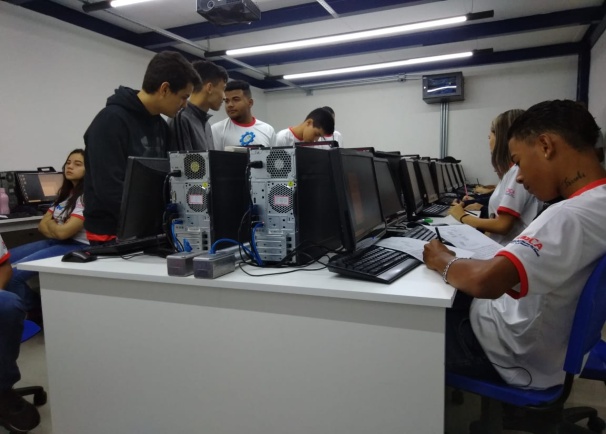 Atividade EZAPE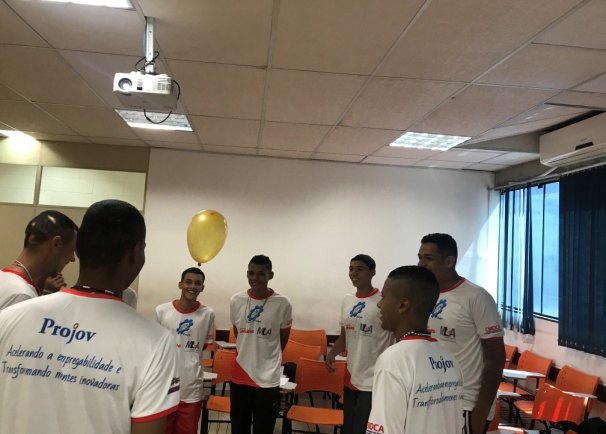 Dinâmica em grupo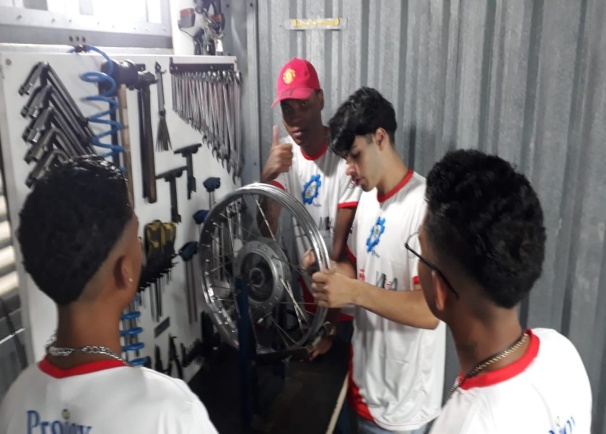 Oficina de Mecânica de Motos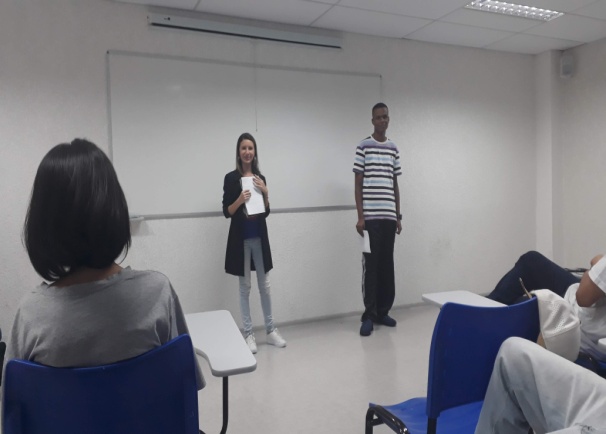 Atividade de Cidadania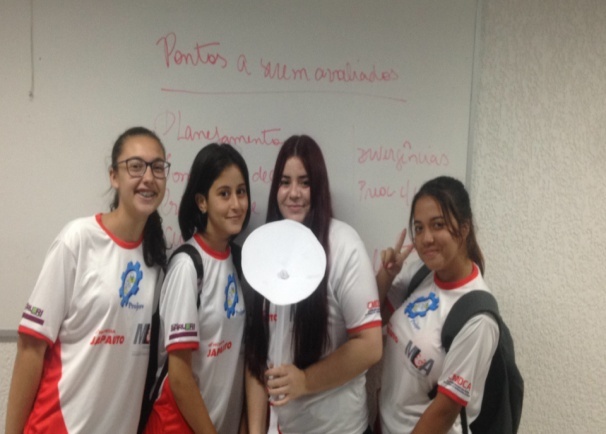 Criação da “Antena de Transmissão”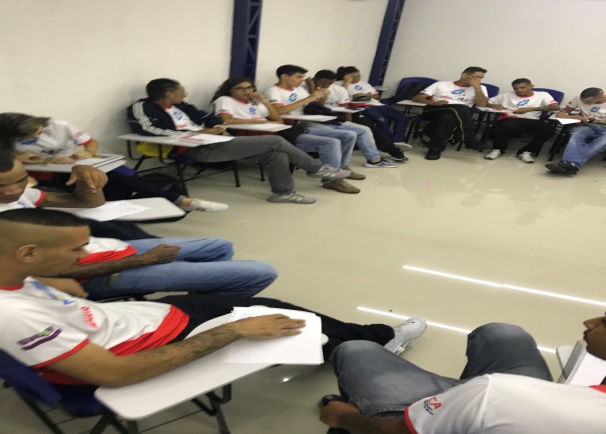 Roda de Conversa